1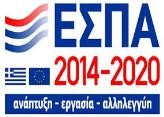 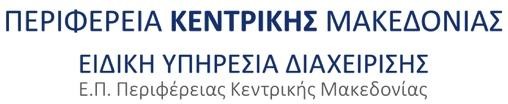 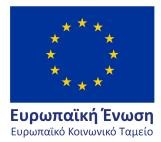 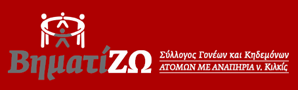 1	Το παρόν υπόδειγμα δύναται να χρησιμοποιείται και για συμβάσεις προμηθειών εκτιμώμενης αξίας έως 60.000 Ευρώ χωρίς ΦΠΑ, εφόσον η αναθέτουσα αρχή επιλέξει να χρησιμοποιήσει ηλεκτρονικά μέσα (ΕΣΗΔΗΣ).23ΠεριεχόμεναΔΙΕΝΕΡΓΕΙΑ ΔΙΑΔΙΚΑΣΙΑΣ - ΑΞΙΟΛΟΓΗΣΗ ΠΡΟΣΦΟΡΩΝ................ 32333.1	ΑΠΟΣΦΡΑΓΙΣΗ ΚΑΙ ΑΞΙΟΛΟΓΗΣΗ ΠΡΟΣΦΟΡΩΝ ..................................... 32333.2	ΠΡΟΣΚΛΗΣΗ ΥΠΟΒΟΛΗΣ ΔΙΚΑΙΟΛΟΓΗΤΙΚΩΝ ΠΡΟΣΩΡΙΝΟΥ ΑΝΑΔΟΧΟΥ -ΔΙΚΑΙΟΛΟΓΗΤΙΚΑ  ΠΡΟΣΩΡΙΝΟΥ  ΑΝΑΔΟΧΟΥ   ................................................. 34353.3	ΚΑΤΑΚΥΡΩΣΗ  - ΣΥΝΑΨΗ ΣΥΜΒΑΣΗΣ  ................................................... 3536ΠΡΟΔΙΚΑΣΤΙΚΕΣ ΠΡΟΣΦΥΓΕΣ - ΠΡΟΣΩΡΙΝΗ ΔΙΚΑΣΤΙΚΗ ΠΡΟΣΤΑΣΙΑ	36ΜΑΤΑΙΩΣΗ ΔΙΑΔΙΚΑΣΙΑΣ	38ΟΡΟΙ ΕΚΤΕΛΕΣΗΣ ΤΗΣ ΣΥΜΒΑΣΗΣ	384ΕΓΓΥΗΣΕΙΣ (ΚΑΛΗΣ ΕΚΤΕΛΕΣΗΣ, ΠΡΟΚΑΤΑΒΟΛΗΣ)	38ΣΥΜΒΑΤΙΚΟ ΠΛΑΙΣΙΟ - ΕΦΑΡΜΟΣΤΕΑ ΝΟΜΟΘΕΣΙΑ	39ΌΡΟΙ ΕΚΤΕΛΕΣΗΣ ΤΗΣ ΣΥΜΒΑΣΗΣ	39ΥΠΕΡΓΟΛΑΒΙΑ	39ΤΡΟΠΟΠΟΙΗΣΗ ΣΥΜΒΑΣΗΣ ΚΑΤΑ ΤΗ ΔΙΑΡΚΕΙΑ ΤΗΣ	40ΔΙΚΑΙΩΜΑ ΜΟΝΟΜΕΡΟΥΣ ΛΥΣΗΣ ΤΗΣ ΣΥΜΒΑΣΗΣ	405. ΕΙΔΙΚΟΙ ΟΡΟΙ ΕΚΤΕΛΕΣΗΣ ΤΗΣ ΣΥΜΒΑΣΗΣ .................................... 40415.1	ΤΡΟΠΟΣ ΠΛΗΡΩΜΗΣ ...................................................................... 4041ΚΗΡΥΞΗ ΟΙΚΟΝΟΜΙΚΟΥ ΦΟΡΕΑ ΕΚΠΤΩΤΟΥ - ΚΥΡΩΣΕΙΣ	41ΔΙΟΙΚΗΤΙΚΕΣ ΠΡΟΣΦΥΓΕΣ ΚΑΤΑ ΤΗ ΔΙΑΔΙΚΑΣΙΑ ΕΚΤΕΛΕΣΗΣ ΤΩΝ ΣΥΜΒΑΣΕΩΝ... 42 6. ΕΙΔΙΚΟΙ ΟΡΟΙ ΕΚΤΕΛΕΣΗΣ ............................................................. 4243 6.1	ΧΡΟΝΟΣ ΠΑΡΑΔΟΣΗΣ ΕΙΔΩΝ............................................................. 4243ΠΑΡΑΛΑΒΗ ΥΛΙΚΩΝ - ΧΡΟΝΟΣ ΚΑΙ ΤΡΟΠΟΣ ΠΑΡΑΛΑΒΗΣ ΥΛΙΚΩΝ	43ΑΠΟΡΡΙΨΗ ΣΥΜΒΑΤΙΚΩΝ ΥΛΙΚΩΝ – ΑΝΤΙΚΑΤΑΣΤΑΣΗ............................. 4445 6.4. ΕΓΓΥΗΜΕΝΗ ΛΕΙΤΟΥΡΓΙΑ ΠΡΟΜΗΘΕΙΑΣ............................................... 4445ΠΑΡΑΡΤΗΜΑΤΑ................................................................................. 4647ΠΑΡΑΡΤΗΜΑ Ι – ΑΝΑΛΥΤΙΚΗ ΠΕΡΙΓΡΑΦΗ ΦΥΣΙΚΟΥ ΚΑΙ ΟΙΚΟΝΟΜΙΚΟΥΑΝΤΙΚΕΙΜΕΝΟΥ ΤΗΣ ΣΥΜΒΑΣΗΣ (ΠΡΟΣΑΡΜΟΣΜΕΝΟ ΑΠΟ ΤΗΝ ΑΝΑΘΕΤΟΥΣΑ ΑΡΧΗ).......................................................................................................... 4647ΠΑΡΑΡΤΗΜΑ ΙΙΙ – ΥΠΟΔΕΙΓΜΑ ΤΕΧΝΙΚΗΣ ΠΡΟΣΦΟΡΑΣ ΣΦΑΛΜΑ! ΔΕΝ ΕΧΕΙ ΟΡΙΣΤΕΙ ΣΕΛΙΔΟΔΕΙΚΤΗΣ.ΠΑΡΑΡΤΗΜΑ ΙV – ΥΠΟΔΕΙΓΜΑ ΟΙΚΟΝΟΜΙΚΗΣ ΠΡΟΣΦΟΡΑΣ .... ΣΦΑΛΜΑ! ΔΕΝ ΕΧΕΙ ΟΡΙΣΤΕΙ ΣΕΛΙΔΟΔΕΙΚΤΗΣ.ΠΑΡΑΡΤΗΜΑ V– ΣΧΕΔΙΟ ΣΥΜΒΑΣΗΣ (ΠΡΟΣΑΡΜΟΣΜΕΝΟ ΑΠΟ ΤΗΝ ΑΝΑΘΕΤΟΥΣΑ ΑΡΧΗ) .............................................ΣΦΑΛΜΑ! ΔΕΝ ΕΧΕΙ ΟΡΙΣΤΕΙ ΣΕΛΙΔΟΔΕΙΚΤΗΣ.5ΑΝΑΘΕΤΟΥΣΑ ΑΡΧΗ ΚΑΙ ΑΝΤΙΚΕΙΜΕΝΟ ΣΥΜΒΑΣΗΣΣτοιχεία Αναθέτουσας ΑρχήςΕίδος Αναθέτουσας ΑρχήςΗ Αναθέτουσα Αρχή είναι 6 ο Σύλλογος Γονέων και Κηδεμόνων ΑμεΑ Ν. Κιλκίς «ΒηματίΖΩ» και είναι Ν.Π.Ι.Δ. μη κερδοσκοπικού χαρακτήρα.Κύρια δραστηριότητα Α.Α.7Η κύρια δραστηριότητα της Αναθέτουσας Αρχής είναι η παροχή υπηρεσιών κοινωνικής φροντίδας ως Ν.Π.Ι.Δ. μη κερδοσκοπικού χαρακτήρα.Στοιχεία Επικοινωνίας 8α)	Τα έγγραφα της σύμβασης είναι διαθέσιμα για ελεύθερη, πλήρη, άμεση & δωρεάν ηλεκτρονική πρόσβαση μέσω της διαδικτυακής πύλης www.promitheus.gov.gr του Ε.Σ.Η.ΔΗ.Σ.9, και στην ιστοσελίδα της Α.Α. ( www.vimatizo.gr )2	Μόνο για συμβάσεις άνω των ορίων3	Μόνο για συμβάσεις άνω των ορίων4	Συμπληρώνεται το όνομα, η διεύθυνση, ο αριθμός τηλεφώνου και τηλεομοιοτυπικού μηχανήματος (FAX), η διεύθυνση ηλεκτρονικού ταχυδρομείου (e-mail) της υπηρεσίας που διενεργεί τον διαγωνισμό, καθώς και ο αρμόδιος υπάλληλος τηςυπηρεσίας αυτής, άρθρο 53 παρ. 2 περ. γ του ν. 4412/20165	Εφόσον υπάρχει και για συμβάσεις άνω των ορίων6	Αναφέρεται το είδος της Α.A., πχ Υπουργείο, Περιφέρεια, Αποκεντρωμένη Διοίκηση, Νοσοκομείο, Δήμος, ΑΕ του Δημοσίου κλπ και αν αποτελεί “κεντρική κυβερνητική αρχή (ΚΚΑ)» ή “μη κεντρική αναθέτουσα αρχή” κατά την έννοια του άρθρου 2παρ. 1 περ. 2 και 3 του ν. 4412/20167	Επιλέγεται η κύρια δραστηριότητα της Α.Α., βλέπε και Παράρτημα ΙΙ (Προκήρυξη Σύμβασης), Τμήμα Ι, παρ 1.5, ΕκτελεστικούΚανονισμού (ΕΕ) 2015/1986 της Επιτροπής (L 296). α) Γενικές δημόσιες υπηρεσίες β) Άμυνα, γ) Δημόσια τάξη και ασφάλεια, δ) Περιβάλλον, ε) Οικονομικές και δημοσιονομικές υποθέσεις, στ) Υγεία, ζ) Στέγαση και υποδομές κοινής ωφέλειας, η)Κοινωνική προστασία, θ) Αναψυχή, πολιτισμός και θρησκεία, ι) Εκπαίδευση, ια) Τυχόν άλλη δραστηριότητα.8	Επιλέγονται και συμπληρώνονται τα αντίστοιχα εδάφια, πρβλ άρθρα 22 και 67 ν. 4412/166β)	Οι προσφορές πρέπει να υποβάλλονται ηλεκτρονικά στην διεύθυνση : www.promitheus.gov.grγ)	Περαιτέρω πληροφορίες είναι διαθέσιμες από την προαναφερθείσα διεύθυνση τoυ σημείου 1.1.Στοιχεία Διαδικασίας-ΧρηματοδότησηΕίδος διαδικασίαςΟ διαγωνισμός θα διεξαχθεί με την ανοικτή διαδικασία του άρθρου 27 του ν. 4412/16.Χρηματοδότηση της σύμβασης10Φορέας χρηματοδότησης της παρούσας σύμβασης είναι η Περιφέρεια Κεντρικής Μακεδονίας, Κωδ. ΣΑ ΕΠ0081. Η δαπάνη για την εν σύμβαση βαρύνει την σχετική πίστωση του προϋπολογισμού του οικονομικού έτους 2018 του Φορέα.Η παρούσα σύμβαση χρηματοδοτείται από Πιστώσεις του Προγράμματος Δημοσίων Επενδύσεων (αριθ. ενάριθ. έργου 2017ΕΠ00810066)Η σύμβαση περιλαμβάνεται στην Πράξης: «ΠΡΟΜΗΘΕΙΑ ΚΑΙ ΕΓΚΑΤΑΣΤΑΣΗ ΕΞΟΠΛΙΣΜΟΥ ΣΤΟ ΚΕΝΤΡΟ ΑΠΟΘΕΡΑΠΕΙΑΣ-ΑΠΟΚΑΤΑΣΤΑΣΗΣ ΔΙΗΜΕΡΕΥΣΗΣ ΚΑΙ ΗΜΕΡΗΣΙΑΣ ΦΡΟΝΤΙΔΑΣ «ΒηματίΖΩ» » η  οποίαέχει ενταχθεί στο Επιχειρησιακό Πρόγραμμα «ΚΕΝΤΡΙΚΗΣ ΜΑΚΕΔΟΝΙΑΣ 2014-2020» με βάση την απόφαση ένταξης με αρ. πρωτ. 5268/30-10-2017 της Ειδικής Υπηρεσίας Ε.Π. Περιφέρειας Κεντρικής Μακεδονίαςκαι έχει λάβει κωδικό MIS 5008062. Η παρούσα σύμβαση χρηματοδοτείται από την Ευρωπαϊκή Ένωση (Ταμείο Ευρωπαϊκό Ταμείο Περιφερειακής Ανάπτυξης ) και από εθνικούς πόρους μέσω του ΠΔΕ.Συνοπτική Περιγραφή φυσικού και οικονομικού αντικειμένου της σύμβασηςΑντικείμενο της σύμβασης είναιΠρομήθεια και εγκατάσταση Αθλητικού-ψυχαγωγικού, Φυσιοθεραπευτικού και Αναπηρικού, εξοπλισμού στο Κέντρο Αποθεραπείας-Αποκατάστασης, Διημέρευσης και Ημερήσιας Φροντίδας«ΒΗΜΑΤΙΖΩ» της Πράξης : «ΠΡΟΜΗΘΕΙΑ ΚΑΙ ΕΓΚΑΤΑΣΤΑΣΗ ΕΞΟΠΛΙΣΜΟΥ ΣΤΟ ΚΕΝΤΡΟ ΑΠΟΘΕΡΑΠΕΙΑΣ- ΑΠΟΚΑΤΑΣΤΑΣΗΣ ΔΙΗΜΕΡΕΥΣΗΣ ΚΑΙ ΗΜΕΡΗΣΙΑΣ ΦΡΟΝΤΙΔΑΣ «ΒηματίΖΩ»με κωδικό ΟΠΣ 5008062 του Επιχειρησιακού Προγράμματος «Κεντρική Μακεδονία», του ΆξοναΠροτεραιότητας ΑΞ09Α «Προώθηση της κοινωνικής ένταξης και καταπολέμηση της φτώχειας – ΕΤΠΑ», ο οποίος χρηματοδοτείται από το Ευρωπαϊκό Ταμείο Περιφερειακής Ανάπτυξης, με τίτλο «Κοινωνικές Υποδομές».Τα προς προμήθεια είδη κατατάσσονται στους ακόλουθους κωδικούς του Κοινού Λεξιλογίου δημοσίων συμβάσεων (CPV)9	Εάν η πρόσβαση στα έγγραφα είναι περιορισμένη, αντί για τα αναφερόμενα στο α) συμπληρώνεται: «Η πρόσβαση στα έγγραφα είναι περιορισμένη. Περαιτέρω πληροφορίες παρέχονται στην διεύθυνση (URL) : ………………………..»10	Άρθρο 53 παρ. 2 εδ. ζ ν. 4412/201678Η παρούσα σύμβαση υποδιαιρείται στα κάτωθι τμήματα11:ΤΜΗΜΑ Α: ΕΞΟΠΛΙΣΜΟΣ ΑΘΛΗΣΗΣ ΚΑΙ ΨΥΧΑΓΩΓΙΑΣ7.410,00 ευρώ συμπεριλαμβανομένου ΦΠΑ 13% και 24% (6.274,13ευρώ πλέον ΦΠΑ 13%: 437,16 καιΦΠΑ 24% :698,71 ευρώ)ΤΜΗΜΑ Β: ΕΞΟΠΛΙΣΜΟΣ ΦΥΣΙΟΘΕΡΑΠΕΙΑΣ14.400,00 ευρώ συμπεριλαμβανομένου ΦΠΑ 13% και ΦΠΑ 24% (12.193,83 ευρώ πλέον ΦΠΑ 13%:851,33 ευρώ και ΦΠΑ 24% : 1.354,84 ευρώ)ΤΜΗΜΑ Γ: ΕΞΟΠΛΙΣΜΟΣ ΑΙΣΘΗΤΗΡΙΑΚΗΣ ΟΛΟΚΛΗΡΩΣΗΣ & ΑΥΤΟΡΥΘΜΙΣΗ52.859,00 ευρώ συμπεριλαμβανομένου ΦΠΑ 24% (42.628,24 ευρώ πλέον ΦΠΑ 24% 10.230,76 ευρώ)11	Πρβλ άρθρο 59 ν. 4412/2016. Οι A.A. μπορούν να αποφασίζουν να αναθέτουν μια σύμβαση υπό τη μορφή χωριστών τμημάτων και μπορούν να προσδιορίζουν το μέγεθος και το αντικείμενο των τμημάτων αυτών. Επίσης αναφέρουν τους βασικούς λόγους της απόφασής τους να μην διαιρέσουν μία σύμβαση σε τμήματα, στοιχείο που περιλαμβάνεται σταέγγραφα της σύμβασης (Πχ Παράρτημα .. ή άλλο περιγραφικό έγγραφο) ή στην ειδική έκθεση του άρθρου 341 ν. 4412/2016.9ΤΜΗΜΑ Δ: ΑΝΑΠΗΡΙΚΟΣ ΕΞΟΠΛΙΣΜΟΣ48.280,00 ευρώ συμπεριλαμβανομένου ΦΠΑ 13% και ΦΠΑ 24% (42.180,07 ευρώ πλέον ΦΠΑ 13% :4.754,77 και ΦΠΑ 24% 1.345,16 ευρώ)Προσφορές υποβάλλονται για ένα ή περισσότερα τμήματαΕκτιμώμενη αξία σύμβασης σε ευρώ, χωρίς ΦΠΑ : 103.276,27 €ΦΠΑ 13%	: 6.043,26 €ΦΠΑ 24%	: 13.629,47 €---------------------ΣΥΝΟΛΟ	: 122.949,00€Η διάρκεια της σύμβασης ορίζεται σε 90 ημερολογιακές ημέρεςΑναλυτική περιγραφή του φυσικού και οικονομικού αντικειμένου της σύμβασης δίδεται στο ΠΑΡΑΡΤΗΜΑ Ι.Η σύμβαση θα ανατεθεί με το κριτήριο της πλέον συμφέρουσας από οικονομική άποψη προσφοράς, βάσει 12 τιμής, ανά τμήμα.Θεσμικό πλαίσιοΗ ανάθεση και εκτέλεση της σύμβασης διέπεται από την κείμενη νομοθεσία και τις κατ΄ εξουσιοδότηση αυτής εκδοθείσες κανονιστικές πράξεις, όπως ισχύουν και ιδίως13:του ν. 4412/2016 (Α' 147) “Δημόσιες Συμβάσεις Έργων, Προμηθειών και Υπηρεσιών (προσαρμογή στις Οδηγίες 2014/24/ ΕΕ και 2014/25/ΕΕ)»του ν. 4314/2014 (Α' 265)14, “Α) Για τη διαχείριση, τον έλεγχο και την εφαρμογή αναπτυξιακώνπαρεμβάσεων για την προγραμματική περίοδο 2014−2020, Β) Ενσωμάτωση της Οδηγίας 2012/17 του Ευρωπαϊκού Κοινοβουλίου και του Συμβουλίου της 13ης Ιουνίου 2012 (ΕΕ L 156/16.6.2012) στοελληνικό δίκαιο, τροποποίηση του ν. 3419/2005 (Α' 297) και άλλες διατάξεις” και του ν. 3614/2007 (Α'267) «Διαχείριση, έλεγχος και εφαρμογή αναπτυξιακών παρεμβάσεων για την προγραμματική περίοδο 2007 -2013»,του ν. 4270/2014 (Α' 143) «Αρχές δημοσιονομικής διαχείρισης και εποπτείας (ενσωμάτωση της Οδηγίας 2011/85/ΕΕ) – δημόσιο λογιστικό και άλλες διατάξεις»,του ν. 4250/2014 (Α' 74) «Διοικητικές Απλουστεύσεις - Καταργήσεις, Συγχωνεύσεις Νομικών Προσώπων και Υπηρεσιών του Δημοσίου Τομέα-Τροποποίηση Διατάξεων του π.δ. 318/1992 (Α΄161) και λοιπέςρυθμίσεις» και ειδικότερα τις διατάξεις του άρθρου 1,12	Άρθρο 86 ν.4412/201613	Προσθήκες και εν γένει προσαρμογές άρθρων της διακήρυξης (πέραν των όσων ήδη προβλέπονται ρητά στο κείμενο και τις υποσημειώσεις της διακήρυξης), μπορούν να προστίθενται και να περιλαμβάνονται, μόνο εφόσον είναι απόλυτα συμβατέςμε την ισχύουσα νομοθεσία, στο πλαίσιο της ρήτρας ευελιξίας.14	Εφόσον πρόκειται για σύμβαση που συγχρηματοδοτείται από πόρους της Ευρωπαϊκής Ένωσης.10της παρ. Ζ του Ν. 4152/2013 (Α' 107) «Προσαρμογή της ελληνικής νομοθεσίας στην Οδηγία 2011/7 της 16.2.2011 για την καταπολέμηση των καθυστερήσεων πληρωμών στις εμπορικές συναλλαγές»,του άρθρου 26 του ν.4024/2011 (Α 226) «Συγκρότηση συλλογικών οργάνων της διοίκησης και ορισμός των μελών τους με κλήρωση»,15του ν. 4013/2011 (Α’ 204) «Σύσταση ενιαίας Ανεξάρτητης Αρχής Δημοσίων Συμβάσεων και Κεντρικού Ηλεκτρονικού Μητρώου Δημοσίων Συμβάσεων…»,του ν. 3861/2010 (Α’ 112) «Ενίσχυση της διαφάνειας με την υποχρεωτική ανάρτηση νόμων και πράξεων των κυβερνητικών, διοικητικών και αυτοδιοικητικών οργάνων στο διαδίκτυο "Πρόγραμμα Διαύγεια" και άλλες διατάξεις”,του ν. 3548/2007 (Α’ 68) «Καταχώριση δημοσιεύσεων των φορέων του Δημοσίου στο νομαρχιακό και τοπικό Τύπο και άλλες διατάξεις»,του ν. 2859/2000 (Α’ 248) «Κύρωση Κώδικα Φόρου Προστιθέμενης Αξίας»,του ν.2690/1999 (Α' 45) “Κύρωση του Κώδικα Διοικητικής Διαδικασίας και άλλες διατάξεις” και ιδίως των άρθρων 7 και 13 έως 15,του π.δ 28/2015 (Α' 34) “Κωδικοποίηση διατάξεων για την πρόσβαση σε δημόσια έγγραφα και στοιχεία”,του π.δ. 80/2016 (Α΄145) “Ανάληψη υποχρεώσεων από τους Διατάκτες”της με αρ. 57654 (Β’ 1781/23.5.2017) Απόφασης του Υπουργού Οικονομίας και Ανάπτυξης «Ρύθμιση ειδικότερων θεμάτων λειτουργίας και διαχείρισης του Κεντρικού Ηλεκτρονικού Μητρώου Δημοσίων Συμβάσεων (ΚΗΜΔΗΣ) του Υπουργείου Οικονομίας και Ανάπτυξης»της με αρ. 56902/215 (Β' 1924/2.6.2017) Απόφασης του Υπουργού Οικονομίας και Ανάπτυξης «Τεχνικές λεπτομέρειες και διαδικασίες λειτουργίας του Εθνικού Συστήματος Ηλεκτρονικών ΔημοσίωνΣυμβάσεων (Ε.Σ.Η.ΔΗ.Σ.)»,των σε εκτέλεση των ανωτέρω νόμων εκδοθεισών κανονιστικών πράξεων, των λοιπών διατάξεων που αναφέρονται ρητά ή απορρέουν από τα οριζόμενα στα συμβατικά τεύχη της παρούσας, καθώς και του συνόλου των διατάξεων του ασφαλιστικού, εργατικού, κοινωνικού, περιβαλλοντικού και φορολογικού δικαίου που διέπει την ανάθεση και εκτέλεση της παρούσας σύμβασης, έστω και αν δεν αναφέρονται ρητά παραπάνω.­	την υπ’ αριθμ. 5268/30-10-2017 Απόφαση Ένταξης της Πράξης : «ΠΡΟΜΗΘΕΙΑ ΚΑΙ ΕΓΚΑΤΑΣΤΑΣΗ ΕΞΟΠΛΙΣΜΟΥ ΣΤΟ ΚΕΝΤΡΟ ΑΠΟΘΕΡΑΠΕΙΑΣ-ΑΠΟΚΑΤΑΣΤΑΣΗΣ ΔΙΗΜΕΡΕΥΣΗΣ ΚΑΙ ΗΜΕΡΗΣΙΑΣΦΡΟΝΤΙΔΑΣ «ΒηματίΖΩ» η οποία έχει ενταχθεί στο Επιχειρησιακό Πρόγραμμα «ΚΕΝΤΡΙΚΗΣ11ΜΑΚΕΔΟΝΙΑΣ 2014-2020» της Ειδικής Υπηρεσίας Ε.Π. Περιφέρειας Κεντρικής Μακεδονίας και έχει λάβει κωδικό MIS 5008062.την από 09/03/2018 Απόφαση του Δ.Σ. της Αναθέτουσας Αρχής για την έγκριση διενέργειας ανοιχτού διαγωνισμού για προμήθεια και εγκατάσταση εξοπλισμού Άθλησης-ψυχαγωγίας, φυσιοθεραπείας, αισθητηριακής ολοκλήρωσης και αυτορρύθμισης, στο κέντρο αποθεραπείας- αποκατάστασης διημέρευσης και ημερήσιας φροντίδας «ΒηματίΖΩ», της Πράξης : «ΠΡΟΜΗΘΕΙΑ ΚΑΙ ΕΓΚΑΤΑΣΤΑΣΗ ΕΞΟΠΛΙΣΜΟΥ ΣΤΟ ΚΕΝΤΡΟ ΑΠΟΘΕΡΑΠΕΙΑΣ-ΑΠΟΚΑΤΑΣΤΑΣΗΣ ΔΙΗΜΕΡΕΥΣΗΣ ΚΑΙΗΜΕΡΗΣΙΑΣ ΦΡΟΝΤΙΔΑΣ «ΒηματίΖΩ» με κωδικό ΟΠΣ 5008062 του Επιχειρησιακού Προγράμματος«Κεντρική Μακεδονία 2014-2020».την υπ’ αριθμ. 17993/79/17-01-2018 Απόφαση ορισμού υπολόγων της ΣΑΕΠ 008/1 της Περιφέρειας Κεντρικής Μακεδονίας.την από 09/03/2018 Απόφαση του Δ.Σ. της Αναθέτουσας Αρχής περί «Ορισμού Επιτροπής Αξιολόγησης Προσφορών για τον ανοιχτό διαγωνισμό προμηθειών με θέμα τον εξοπλισμόΆθλησης-ψυχαγωγίας, φυσιοθεραπείας, αισθητηριακής ολοκλήρωσης και αυτορρύθμισης στο κέντρο αποθεραπείας-αποκατάστασης διημέρευσης και ημερήσιας φροντίδας «ΒηματίΖΩ»την από 09/03/2018 Απόφαση του Δ.Σ. της Αναθέτουσας Αρχής περί «Ορισμού ΕπιτροπήςΠαρακολούθησης και Παραλαβής για το ανοιχτό διαγωνισμό προμηθειών με θέμα τον εξοπλισμό Άθλησης-ψυχαγωγίας, φυσιοθεραπείας, αισθητηριακής ολοκλήρωσης και αυτορρύθμισης στοκέντρο αποθεραπείας-αποκατάστασης διημέρευσης και ημερήσιας φροντίδας «ΒηματίΖΩ»την από 31/05/2017 Απόφαση του Δ.Σ. της Αναθέτουσας Αρχής περί ορισμού Τεχνικών Προδιαγραφών των ειδών του εγκεκριμένου εξοπλισμούτην από 29/01/2018 Απόφαση του Δ.Σ. της Αναθέτουσας Αρχής περί έγκρισης διενέργειας διαβούλευσης και τα αποτελέσματα της διαδικασίας αυτήςτην υπ’ αρ. 2863/07.06.2018 Σύμφωνη γνώμη της ΕΥΔ ΕΠ ΠΚΜ για τον έλεγχο νομιμότητα της παρούσας διακήρυξηςΠροθεσμία παραλαβής προσφορών και διενέργεια διαγωνισμούΗ καταληκτική ημερομηνία παραλαβής των προσφορών είναι η Δευτέρα 01/10/2018 και ώρα 15:0016Η διαδικασία θα διενεργηθεί με χρήση της πλατφόρμας του Εθνικού Συστήματος Ηλεκτρονικών Δημοσίων Συμβάσεων (Ε.Σ.Η.Δ.Η.Σ.), η οποία είναι προσβάσιμη μέσω της Διαδικτυακής πύληςwww.promitheus.gov.gr , την Παρασκευή 05/10/2018 και ώρα 13:0016	Κατά τον καθορισμό των προθεσμιών παραλαβής των προσφορών οι Α.Α. λαμβάνουν υπόψη την πολυπλοκότητα τηςσύμβασης και τον χρόνο που απαιτείται για την προετοιμασία των προσφορών (άρθρο 60 παρ. 1 ν. 4412/2016). Η ελάχιστη προθεσμία παραλαβής των προσφορών στην ανοιχτή διαδικασία καθορίζεται : α) για τις συμβάσεις άνω των ορίων από τις διατάξεις των άρθρων 27, 60 και 67 του ν. 4412/2016 και β) για τις συμβάσεις κάτω των ορίων από τις διατάξεις του άρθρου 121 του ίδιου νόμου12ΔημοσιότηταΗ προκήρυξη και το πλήρες κείμενο της παρούσας Διακήρυξης καταχωρήθηκαν στο Κεντρικό Ηλεκτρονικό Μητρώο Δημοσίων Συμβάσεων (ΚΗΜΔΗΣ) 17.Το πλήρες κείμενο της παρούσας Διακήρυξης καταχωρήθηκε ακόμη και στη διαδικτυακή πύλη του Ε.Σ.Η.ΔΗ.Σ.18: http://www.promitheus.gov.gr, όπου η σχετική ηλεκτρονική διαδικασία σύναψης σύμβασης στην πλατφόρμα ΕΣΗΔΗΣ έλαβε Συστημικό Αύξοντα Αριθμό :Α. Προκήρυξη (περίληψη της παρούσας Διακήρυξης) δημοσιεύεται και στον Ελληνικό Τύπο 19 20 21, σύμφωνα με το άρθρο 66 του Ν. 4412/2016, δηλ. σε δύο ημερήσιες τοπικές εφημερίδες και μίαεβδομαδιαία νομαρχιακή εφημερίδα :ΝΟΜΑΡΧΙΑΚΕΣ ΗΜΕΡΗΣΙΕΣ ΕΦΗΜΕΡΙΔΕΣ: α) «Ημερησία Κιλκίς» β) «Πρωινή του Κιλκίς»ΝΟΜΑΡΧΙΑΚΗ ΕΒΔΟΜΑΔΙΑΙΑ ΕΦΗΜΕΡΙΔΑ : «Μαχητής του Κιλκίςσε δύο ημερήσιες τοπικές εφημερίδες και μία εβδομαδιαία νομαρχιακή εφημερίδα Διακήρυξη καταχωρήθηκε στο διαδίκτυο, στην ιστοσελίδα της αναθέτουσας αρχής, στη διεύθυνση (URL) : www.vimatizo.gr στην διαδρομή : Αρχική ► Τελευταία άρθρα. ► στις 06/09/2018Β.	Έξοδα δημοσιεύσεωνΗ δαπάνη των δημοσιεύσεων στον Ελληνικό Τύπο βαρύνει τον ανάδοχοΑρχές εφαρμοζόμενες στη διαδικασία σύναψηςΟι οικονομικοί φορείς δεσμεύονται ότι:α) τηρούν και θα εξακολουθήσουν να τηρούν κατά την εκτέλεση της σύμβασης, εφόσον επιλεγούν, τις υποχρεώσεις τους που απορρέουν από τις διατάξεις της περιβαλλοντικής, κοινωνικοασφαλιστικής και εργατικής νομοθεσίας, που έχουν θεσπιστεί με το δίκαιο της Ένωσης, το εθνικό δίκαιο, συλλογικέςσυμβάσεις ή διεθνείς διατάξεις περιβαλλοντικού, κοινωνικού και εργατικού δικαίου, οι οποίες απαριθμούνται στο Παράρτημα Χ του Προσαρτήματος Α του ν. 4412/2016. Η τήρηση των εν λόγωυποχρεώσεων ελέγχεται και βεβαιώνεται από τα όργανα που επιβλέπουν την εκτέλεση των δημοσίων17	Σύμφωνα με τα άρθρα 38 και 66 του Ν. 4412/2016 και την ΥΑ 57654, όπως ισχύουν.13συμβάσεων και τις αρμόδιες δημόσιες αρχές και υπηρεσίες που ενεργούν εντός των ορίων της ευθύνης και της αρμοδιότητάς τους22β) δεν θα ενεργήσουν αθέμιτα, παράνομα ή καταχρηστικά καθ΄ όλη τη διάρκεια της διαδικασίας ανάθεσης, αλλά και κατά το στάδιο εκτέλεσης της σύμβασης, εφόσον επιλεγούνγ) λαμβάνουν τα κατάλληλα μέτρα για να διαφυλάξουν την εμπιστευτικότητα των πληροφοριών που έχουν χαρακτηρισθεί ως τέτοιες.ΓΕΝΙΚΟΙ ΚΑΙ ΕΙΔΙΚΟΙ ΟΡΟΙ ΣΥΜΜΕΤΟΧΗΣΓενικές ΠληροφορίεςΈγγραφα της σύμβασηςΤα έγγραφα της παρούσας διαδικασίας σύναψης23 είναι τα ακόλουθα:1.Η προκήρυξη σύμβασης (ΑΔΑΜ ….) με τα Παραρτήματα της :Ι. Αναλυτική Περιγραφή Φυσικού και Οικονομικού Αντικειμένου της Σύμβασης ΙΙ. Τυποποιημένο Έντυπο Υπεύθυνης Δήλωσης [ΤΕΥΔ]24III. Υπόδειγμα Τεχνικής ΠροσφοράςΙV. Υπόδειγμα Οικονομικής ΠροσφοράςV. Σχέδιο Σύμβασης2. οι συμπληρωματικές πληροφορίες που τυχόν παρέχονται στο πλαίσιο της διαδικασίας, ιδίως σχετικά με τις προδιαγραφές και τα σχετικά δικαιολογητικάΕπικοινωνία - Πρόσβαση στα έγγραφα της ΣύμβασηςΌλες οι επικοινωνίες σε σχέση με τα βασικά στοιχεία της διαδικασίας σύναψης της σύμβασης, καθώς και όλες οι ανταλλαγές πληροφοριών, ιδίως η ηλεκτρονική υποβολή, εκτελούνται με τη χρήση της22	Άρθρο 18 παρ. 2 του ν. 4412/201623	Ως «έγγραφο διαδικασίας σύναψης της σύμβασης» ή «έγγραφο της σύμβασης», κατά την έννοια της περ. 14 της παρ.1 τουάρθρου 2 του ν. 4412/2016 νοείται κάθε έγγραφο το οποίο παρέχει ή στο οποίο παραπέμπει η Α.Α. με σκοπό να περιγράψει ή να προσδιορίσει στοιχεία της σύμβασης ή της διαδικασίας ανάθεσης, συμπεριλαμβανομένης της προκήρυξης σύμβασης του άρθρου 63, της προκαταρκτικής προκήρυξης του άρθρου 62, αν χρησιμοποιείται ως μέσο προκήρυξης του διαγωνισμού, των τεχνικών προδιαγραφών, του περιγραφικού εγγράφου, των προτεινόμενων όρων της σύμβασης, των υποδειγμάτων για την προσκόμιση των εγγράφων από τους υποψηφίους και τους προσφέροντες, των πληροφοριών σχετικά με τις γενικές και ειδικές υποχρεώσεις και τυχόν πρόσθετων εγγράφων. Επίσης, στην έννοια αυτή περιλαμβάνονται και η διακήρυξη στην οποία αναφέρονται όλοι οι ειδικοί και γενικοί όροι σύναψης και εκτέλεσης της σύμβασης, το Ενιαίο Ευρωπαϊκό Έγγραφο Σύμβασης (ΕΕΕΣ), οι συμπληρωματικές πληροφορίες που παρέχει η αναθέτουσα αρχή δυνάμει της παρ. 2 του άρθρου 67 και της παρ. 2 του άρθρου 297, το σχέδιο της σύμβασης μετά των παραρτημάτων αυτής και η τεχνική συγγραφή υποχρεώσεων που περιλαμβάνει και τις εφαρμοστέες τεχνικές προδιαγραφές25	Επιλέγεται κατά κανόνα η εκ του νόμου υποχρεωτική χρήση του ΕΣΗΔΗΣ για την πρόσβαση στα έγγραφα της σύμβασης καιτην επικοινωνία. Οι επιλογές που ακολουθούν αφορούν περιπτώσεις που δεν είναι δυνατή εν όλω ή εν μέρει η ελεύθερη πλήρης άμεση και δωρεάν ηλεκτρονική πρόσβαση στα έγγραφα της σύμβασης. Επιπλέον, σε περίπτωση που απαιτούνται ειδικά εργαλεία, συσκευές ή μορφότυποι περιγράφονται στο σημείο αυτό ταυτόχρονα με τον τρόπο πρόσβασης τωνενδιαφερομένων.14πλατφόρμας του Εθνικού Συστήματος Ηλεκτρονικών Δημοσίων Συμβάσεων (ΕΣΗΔΗΣ), η οποία είναι προσβάσιμη μέσω της Διαδικτυακής πύλης www.promitheus.gov.gr25.Παροχή ΔιευκρινίσεωνΤα σχετικά αιτήματα παροχής διευκρινίσεων υποβάλλονται ηλεκτρονικά, το αργότερο6 ημέρες πριν την καταληκτική ημερομηνία υποβολής προσφορών και απαντώνται αντίστοιχα, στο πλαίσιο της παρούσας, στη σχετική ηλεκτρονική διαδικασία σύναψης δημόσιας σύμβασης στην πλατφόρμα του ΕΣΗΔΗΣ, η οποία είναι προσβάσιμη μέσω της διαδικτυακής πύλης www.promitheus.gov.gr. Αιτήματα παροχήςσυμπληρωματικών πληροφοριών – διευκρινίσεων υποβάλλονται από εγγεγραμμένους στο σύστημα οικονομικούς φορείς, δηλαδή από εκείνους που διαθέτουν σχετικά διαπιστευτήρια που τους έχουν χορηγηθεί (όνομα χρήστη και κωδικό πρόσβασης) και απαραίτητα το ηλεκτρονικό αρχείο με το κείμενο των ερωτημάτων είναι ηλεκτρονικά υπογεγραμμένο26. Αιτήματα παροχής διευκρινήσεων πουυποβάλλονται είτε με άλλο τρόπο είτε το ηλεκτρονικό αρχείο που τα συνοδεύει δεν είναι ηλεκτρονικά υπογεγραμμένο, δεν εξετάζονται.Η αναθέτουσα αρχή μπορεί να παρατείνει την προθεσμία παραλαβής των προσφορών, ούτως ώστε όλοι οι ενδιαφερόμενοι οικονομικοί φορείς να μπορούν να λάβουν γνώση όλων των αναγκαίων πληροφοριών για την κατάρτιση των προσφορών στις ακόλουθες περιπτώσεις27:α) Όταν, για οποιονδήποτε λόγο, πρόσθετες πληροφορίες, αν και ζητήθηκαν από τον οικονομικό φορέα έγκαιρα δεν έχουν παρασχεθεί το αργότερο τέσσερις (4) ημέρες πριν από την προθεσμία που ορίζεται για την παραλαβή των προσφορών.β) Όταν τα έγγραφα της σύμβασης υφίστανται σημαντικές αλλαγές.Η διάρκεια της παράτασης θα είναι ανάλογη με τη σπουδαιότητα των πληροφοριών που ζητήθηκαν ή των αλλαγών.Όταν οι πρόσθετες πληροφορίες δεν έχουν ζητηθεί έγκαιρα ή δεν έχουν σημασία για την προετοιμασία κατάλληλων προσφορών, δεν απαιτείται παράταση των προθεσμιών.ΓλώσσαΤα έγγραφα της σύμβασης έχουν συνταχθεί στην ελληνική γλώσσα.Τυχόν ενστάσεις ή προδικαστικές προσφυγές υποβάλλονται στην ελληνική γλώσσα.Οι προσφορές και τα περιλαμβανόμενα σε αυτές στοιχεία συντάσσονται στην ελληνική γλώσσα ήσυνοδεύονται από επίσημη μετάφρασή τους στην ελληνική γλώσσα. Στα αλλοδαπά δημόσια έγγραφα και δικαιολογητικά εφαρμόζεται η Συνθήκη της Χάγης της 5ης.10.1961, που κυρώθηκε με το ν. 1497/198425	Επιλέγεται κατά κανόνα η εκ του νόμου υποχρεωτική χρήση του ΕΣΗΔΗΣ για την πρόσβαση στα έγγραφα της σύμβασης και την επικοινωνία. Οι επιλογές που ακολουθούν αφορούν περιπτώσεις που δεν είναι δυνατή εν όλω ή εν μέρει η ελεύθερη πλήρης άμεση και δωρεάν ηλεκτρονική πρόσβαση στα έγγραφα της σύμβασης. Επιπλέον, σε περίπτωση που απαιτούνται ειδικά εργαλεία, συσκευές ή μορφότυποι περιγράφονται στο σημείο αυτό ταυτόχρονα με τον τρόπο πρόσβασης τωνενδιαφερομένων.26	Πρβλ την με αρ. 56902/215 «Τεχνικές λεπτομέρειες και διαδικασίες λειτουργίας του Εθνικού Συστήματος Ηλεκτρονικών Δημοσίων Συμβάσεων (Ε.Σ.Η.ΔΗ.Σ.)» (άρθρο 14)27	Πρβλ. άρθρο 67, παρ.3 του ν. 4412/2016 &. άρθρο 121, παρ.5 του ν. 4412/2016.15(Α΄188)28. Ειδικά, τα αλλοδαπά ιδιωτικά έγγραφα μπορούν να συνοδεύονται από μετάφρασή τους στην ελληνική γλώσσα επικυρωμένη είτε από πρόσωπο αρμόδιο κατά τις διατάξεις της εθνικής νομοθεσίας είτε από πρόσωπο κατά νόμο αρμόδιο της χώρας στην οποία έχει συνταχθεί το έγγραφο. 29.Τα αποδεικτικά έγγραφα συντάσσονται στην ελληνική γλώσσα ή συνοδεύονται από επίσημη μετάφρασή τους στην ελληνική γλώσσα. Στα αλλοδαπά δημόσια έγγραφα και δικαιολογητικά εφαρμόζεται η Συνθήκη της Χάγης της 5.10.1961, που κυρώθηκε με το ν. 1497/1984 (Α΄188).Ειδικά, τα αλλοδαπά ιδιωτικά έγγραφα μπορούν να συνοδεύονται από μετάφρασή τους στην ελληνική γλώσσα επικυρωμένη είτε από πρόσωπο αρμόδιο κατά τις διατάξεις της εθνικής νομοθεσίας είτε από πρόσωπο κατά νόμο αρμόδιο της χώρας στην οποία έχει συνταχθεί το έγγραφο.30Ενημερωτικά και τεχνικά φυλλάδια και άλλα έντυπα -εταιρικά ή μη- με ειδικό τεχνικό περιεχόμενομπορούν να υποβάλλονται στην αγγλική γλώσσα, χωρίς να συνοδεύονται από μετάφραση στην ελληνική.Κάθε μορφής επικοινωνία με την αναθέτουσα αρχή, καθώς και μεταξύ αυτής και του αναδόχου, θα γίνονται υποχρεωτικά στην ελληνική γλώσσα31.Εγγυήσεις32Οι εγγυητικές επιστολές των παραγράφων 2.2.2 και 4.1. εκδίδονται από πιστωτικά ιδρύματα πουλειτουργούν νόμιμα στα κράτη - μέλη της Ένωσης ή του Ευρωπαϊκού Οικονομικού Χώρου ή στα κράτη- μέρη της ΣΔΣ και έχουν, σύμφωνα με τις ισχύουσες διατάξεις, το δικαίωμα αυτό. Μπορούν, επίσης, να εκδίδονται από το Ε.Τ.Α.Α. - Τ.Μ.Ε.Δ.Ε. ή να παρέχονται με γραμμάτιο του Ταμείου Παρακαταθηκών και Δανείων με παρακατάθεση σε αυτό του αντίστοιχου χρηματικού ποσού. Αν συσταθεί παρακαταθήκη με γραμμάτιο παρακατάθεσης χρεογράφων στο Ταμείο Παρακαταθηκών και Δανείων, τα τοκομερίδια ή μερίσματα που λήγουν κατά τη διάρκεια της εγγύησης επιστρέφονται μετά τη λήξη τους στον υπέρ ου η εγγύηση οικονομικό φορέα.Οι εγγυητικές επιστολές εκδίδονται κατ’ επιλογή των οικονομικών φορέων από έναν ή περισσότερους εκδότες της παραπάνω παραγράφου.Οι εγγυήσεις αυτές περιλαμβάνουν κατ’ ελάχιστον τα ακόλουθα στοιχεία: α) την ημερομηνία έκδοσης, β) τον εκδότη, γ) την αναθέτουσα αρχή προς την οποία απευθύνονται, δ) τον αριθμό της εγγύησης, ε) τοποσό που καλύπτει η εγγύηση, στ) την πλήρη επωνυμία, τον Α.Φ.Μ. και τη διεύθυνση του οικονομικού φορέα υπέρ του οποίου εκδίδεται η εγγύηση (στην περίπτωση ένωσης αναγράφονται όλα τα παραπάνω για κάθε μέλος της ένωσης), ζ) τους όρους ότι: αα) η εγγύηση παρέχεται ανέκκλητα και ανεπιφύλακτα, ο δε εκδότης παραιτείται του δικαιώματος της διαιρέσεως και της διζήσεως, και ββ) ότι σε περίπτωση κατάπτωσης αυτής, το ποσό της κατάπτωσης υπόκειται στο εκάστοτε ισχύον τέλος χαρτοσήμου, η) ταστοιχεία της σχετικής διακήρυξης και την καταληκτική ημερομηνία υποβολής προσφορών33, θ) την28	Επιτρέπεται η κατάθεση οιουδήποτε δημόσιου εγγράφου και δικαιολογητικού που αφορά αλλοδαπή Επιχείρηση με τη μορφή επικυρωμένης φωτοτυπίας προερχόμενης είτε από το νόμιμο επικυρωμένο έγγραφο από το αρμόδιο Προξενείο της χώρας του προσφέροντος, είτε από το πρωτότυπο έγγραφο με την σφραγίδα ‘’Apostile” σύμφωνα με την συνθήκη της Χάγης της 05-10-61. Η επικύρωση αυτή πρέπει να έχει γίνει από δικηγόρο κατά την έννοια των άρθρων 454 του Κ.Π.Δ. και 53 τουΚώδικα περί Δικηγόρων.29	Άρθρο 92, παρ.4 του ν. 4412/201630	Πρβλ. άρθρο 80 παρ. 10 ν. 4412/2016, όπως τροποποιήθηκε με το άρθρο 107 περ. 14 του ν. 4497/2017 (Α 171).31	Με την επιφύλαξη της εν όλω ή εν μέρει σύνταξης των εγγράφων σε άλλη γλώσσα32	Πρβλ. παρ.3, 4 και 5 άρθρου 72 ν. 4412/201633	Πρβλ. άρθρο 72 παρ. 4 περ. η του ν. 4412/2106, όπως τροποποιήθηκε με το άρθρο 107 περ. 5 του ν. 4497/2017.16ημερομηνία λήξης ή τον χρόνο ισχύος της εγγύησης, ι) την ανάληψη υποχρέωσης από τον εκδότη της εγγύησης να καταβάλει το ποσό της εγγύησης ολικά ή μερικά εντός πέντε (5) ημερών μετά από απλή έγγραφη ειδοποίηση εκείνου προς τον οποίο απευθύνεται και ια) στην περίπτωση των εγγυήσεων καλής εκτέλεσης και προκαταβολής, τον αριθμό και τον τίτλο της σχετικής σύμβασης.Η αναθέτουσα αρχή επικοινωνεί με τους εκδότες των εγγυητικών επιστολών προκειμένου να διαπιστώσει την εγκυρότητά τους.Δικαίωμα Συμμετοχής - Κριτήρια Ποιοτικής ΕπιλογήςΔικαίωμα συμμετοχήςΔικαίωμα συμμετοχής στη διαδικασία σύναψης της παρούσας σύμβασης έχουν φυσικά ή νομικάπρόσωπα και, σε περίπτωση ενώσεων οικονομικών φορέων, τα μέλη αυτών, που είναι εγκατεστημένα σε: α) κράτος-μέλος της Ένωσης,β) κράτος-μέλος του Ευρωπαϊκού Οικονομικού Χώρου (Ε.Ο.Χ.),γ) τρίτες χώρες που έχουν υπογράψει και κυρώσει τη ΣΔΣ, στο βαθμό που η υπό ανάθεση δημόσιασύμβαση καλύπτεται από τα Παραρτήματα 1, 2, 4 και 5 και τις γενικές σημειώσεις του σχετικού με την Ένωση Προσαρτήματος I της ως άνω Συμφωνίας, καθώς καιδ) σε τρίτες χώρες που δεν εμπίπτουν στην περίπτωση γ΄ της παρούσας παραγράφου και έχουν συνάψει διμερείς ή πολυμερείς συμφωνίες με την Ένωση σε θέματα διαδικασιών ανάθεσης δημοσίωνσυμβάσεων.34Οι ενώσεις οικονομικών φορέων, συμπεριλαμβανομένων και των προσωρινών συμπράξεων, δεν απαιτείται να περιβληθούν συγκεκριμένη νομική μορφή35 για την υποβολή προσφοράς36.Στις περιπτώσεις υποβολής προσφοράς από ένωση οικονομικών φορέων, όλα τα μέλη της ευθύνονται έναντι της αναθέτουσας αρχής αλληλέγγυα και εις ολόκληρον.37Εγγύηση συμμετοχής38Για την έγκυρη συμμετοχή στη διαδικασία σύναψης της παρούσας σύμβασης, κατατίθεται από τους συμμετέχοντες οικονομικούς φορείς (προσφέροντες), εγγυητική επιστολή συμμετοχής39, που καλύπτει το 2% της προϋπολογισθείσας δαπάνης εκτός Φ.Π.Α., επί του προϋπολογισμού του κάθε Τμήματος, και συγκεκριμένα34	Στον βαθμό που καλύπτονται από τα Παραρτήματα 1, 2, 4 και 5 και τις γενικές σημειώσεις του σχετικού με την Ένωση Προσαρτήματος I της ΣΔΣ, καθώς και τις λοιπές διεθνείς συμφωνίες από τις οποίες δεσμεύεται η Ένωση, οι A.A.επιφυλάσσουν για τα έργα, τα αγαθά, τις υπηρεσίες και τους οικονομικούς φορείς των χωρών που έχουν υπογράψει τις εν λόγω συμφωνίες μεταχείριση εξίσου ευνοϊκή με αυτήν που επιφυλάσσουν για τα έργα, τα αγαθά, τις υπηρεσίες και τους οικονομικούς φορείς της Ένωσης35	Πρβλ. άρθρο 19 παρ. 2 ν. 4412/201636	Όπου κρίνεται αναγκαίο, οι Α.Α. μπορούν να διευκρινίζουν στα έγγραφα της σύμβασης τον τρόπο με τον οποίο οι ενώσεις οικονομικών φορέων θα πρέπει να πληρούν τις απαιτήσεις οικονομικής και χρηματοοικονομικής επάρκειας ή τεχνικής καιεπαγγελματικής ικανότητας κατά τα άρθρα 75, 76 και 77, εφόσον αυτό δικαιολογείται από αντικειμενικούς λόγους και είναι σύμφωνο με την αρχή της αναλογικότητας (πρβλ. άρθρο 19 παρ. 2 ν. 4412/2016)37	Πρβλ. Άρθρο 19 παρ. 4 ν. 4412/201638	Πρβλ παρ. 1 α), 3, 4, 5 του άρθρου 72 του ν.4412/201639	Σε περίπτωση υποβολής προσφοράς για ένα ή περισσότερα τμήματα της σύμβασης, το ύψος της εγγύησης συμμετοχής υπολογίζεται επί της εκτιμώμενης αξίας, εκτός ΦΠΑ, του/των προσφερομένου/ων τμήματος/τμημάτων (Πρβλ. άρθρο 72 παρ. 1α ν. 4412/2016)17Στην περίπτωση ένωσης οικονομικών φορέων, η εγγύηση συμμετοχής περιλαμβάνει και τον όρο ότι η εγγύηση καλύπτει τις υποχρεώσεις όλων των οικονομικών φορέων που συμμετέχουν στην ένωση.Η εγγύηση συμμετοχής πρέπει να ισχύει τουλάχιστον για τριάντα (30) ημέρες μετά τη λήξη του χρόνου ισχύος της προσφοράς του άρθρου 2.4.5 της παρούσας, ήτοι μέχρι 05/04/2019, άλλως η προσφοράαπορρίπτεται. Η αναθέτουσα αρχή μπορεί, πριν τη λήξη της προσφοράς, να ζητά από τον προσφέροντα να παρατείνει, πριν τη λήξη τους, τη διάρκεια ισχύος της προσφοράς και της εγγύησης συμμετοχής.Η εγγύηση συμμετοχής επιστρέφεται στον ανάδοχο με την προσκόμιση της εγγύησης καλής εκτέλεσης.Η εγγύηση συμμετοχής επιστρέφεται στους λοιπούς προσφέροντες, σύμφωνα με τα ειδικότερα οριζόμενα στο άρθρο 72 του ν. 4412/201640.Η εγγύηση συμμετοχής καταπίπτει, αν ο προσφέρων αποσύρει την προσφορά του κατά τη διάρκεια ισχύος αυτής, παρέχει ψευδή στοιχεία ή πληροφορίες που αναφέρονται στα άρθρα 2.2.3 έως 2.2.5, δεν προσκομίσει εγκαίρως τα προβλεπόμενα από την παρούσα δικαιολογητικά ή δεν προσέλθει εγκαίρως για υπογραφή της σύμβασης.Λόγοι αποκλεισμού41Αποκλείεται από τη συμμετοχή στην παρούσα διαδικασία σύναψης σύμβασης (διαγωνισμό) προσφέρων οικονομικός φορέας, εφόσον συντρέχει στο πρόσωπό του (εάν πρόκειται για μεμονωμένο φυσικό ή νομικό πρόσωπο) ή σε ένα από τα μέλη του (εάν πρόκειται για ένωση οικονομικών φορέων) ένας ή περισσότεροι από τους ακόλουθους λόγους:40	Πρβ. άρθρο 72 παρ. 1 του ν. 4412/2016, όπως τροποποιήθηκε με την περ. 4 του άρθρου 107 του ν. 4497/2017 (Α' 171).41	Πρβλ άρθρα 73 και 74 ν. 4412/2016, όπως τροποποιήθηκαν με το αρ. 107 του ν. 4497/2017.18Όταν υπάρχει σε βάρος του αμετάκλητη42 καταδικαστική απόφαση για έναν από τους ακόλουθους λόγους:α) συμμετοχή σε εγκληματική οργάνωση, όπως αυτή ορίζεται στο άρθρο 2 της απόφασης-πλαίσιο 2008/841/ΔΕΥ του Συμβουλίου της 24ης Οκτωβρίου 2008, για την καταπολέμηση του οργανωμένου εγκλήματος (ΕΕ L 300 της 11.11.2008 σ.42),β) δωροδοκία, όπως ορίζεται στο άρθρο 3 της σύμβασης περί της καταπολέμησης της διαφθοράς στην οποία ενέχονται υπάλληλοι των Ευρωπαϊκών Κοινοτήτων ή των κρατών-μελών της Ένωσης (ΕΕ C 195 της 25.6.1997, σ. 1) και στην παράγραφο 1 του άρθρου 2 της απόφασης-πλαίσιο 2003/568/ΔΕΥ του Συμβουλίου της 22ας Ιουλίου 2003, για την καταπολέμηση της δωροδοκίας στον ιδιωτικό τομέα (ΕΕ L 192 της 31.7.2003, σ. 54), καθώς και όπως ορίζεται στην κείμενη νομοθεσία ή στο εθνικό δίκαιο του οικονομικού φορέα,γ) απάτη, κατά την έννοια του άρθρου 1 της σύμβασης σχετικά με την προστασία των οικονομικώνσυμφερόντων των Ευρωπαϊκών Κοινοτήτων (ΕΕ C 316 της 27.11.1995, σ. 48), η οποία κυρώθηκε με το ν. 2803/2000 (Α΄ 48),δ) τρομοκρατικά εγκλήματα ή εγκλήματα συνδεόμενα με τρομοκρατικές δραστηριότητες, όπως ορίζονται, αντιστοίχως, στα άρθρα 1 και 3 της απόφασης-πλαίσιο 2002/475/ΔΕΥ του Συμβουλίου της 13ης Ιουνίου 2002, για την καταπολέμηση της τρομοκρατίας (ΕΕ L 164 της 22.6.2002, σ. 3) ή ηθική αυτουργία ήσυνέργεια ή απόπειρα διάπραξης εγκλήματος, όπως ορίζονται στο άρθρο 4 αυτής,ε) νομιμοποίηση εσόδων από παράνομες δραστηριότητες ή χρηματοδότηση της τρομοκρατίας, όπως αυτές ορίζονται στο άρθρο 1 της Οδηγίας 2005/60/ΕΚ του Ευρωπαϊκού Κοινοβουλίου και του Συμβουλίου της 26ης Οκτωβρίου 2005, σχετικά με την πρόληψη της χρησιμοποίησης του χρηματοπιστωτικούσυστήματος για τη νομιμοποίηση εσόδων από παράνομες δραστηριότητες και τη χρηματοδότηση της τρομοκρατίας (ΕΕ L 309 της 25.11.2005, σ. 15), η οποία ενσωματώθηκε στην εθνική νομοθεσία με το ν. 3691/2008 (Α΄ 166),στ) παιδική εργασία και άλλες μορφές εμπορίας ανθρώπων, όπως ορίζονται στο άρθρο 2 της Οδηγίας 2011/36/ΕΕ του Ευρωπαϊκού Κοινοβουλίου και του Συμβουλίου της 5ης Απριλίου 2011, για την πρόληψη και την καταπολέμηση της εμπορίας ανθρώπων και για την προστασία των θυμάτων της, καθώς και για την αντικατάσταση της απόφασης-πλαίσιο 2002/629/ΔΕΥ του Συμβουλίου (ΕΕ L 101 της 15.4.2011, σ. 1), η οποία ενσωματώθηκε στην εθνική νομοθεσία με το ν. 4198/2013 (Α΄ 215).42	Πρβλ. άρθρο 73 παρ. 1 εδ. α του ν. 4412/2016, όπως τροποποιήθηκε με το άρθρο 107 περ. 6 του ν. 4497/2017. Ειδικότερα, επισημαίνεται ότι:α) για τις συμβάσεις άνω των ορίων, η αναφορά στο ΕΕΕΣ σε “τελεσίδικη καταδικαστική απόφαση” νοείται, δεδομένης της ως άνω νομοθετικής μεταβολής, ως “αμετάκλητη καταδικαστική απόφαση”, η δε σχετική δήλωση του οικονομικού φορέα στο Μέρος ΙΙΙ.Α. του ΕΕΕΣ αφορά μόνο σε αμετάκλητες καταδικαστικές αποφάσεις,β) για τις συμβάσεις κάτω των ορίων, οι αναθέτουσες αρχές πρέπει να προσαρμόζουν το σχετικό πεδίο του Μέρους ΙΙΙ.Α του ΤΕΥΔ και ειδικότερα, αντί της αναφοράς σε “τελεσίδικη καταδικαστική απόφαση”, δεδομένης της ως άνω νομοθετικής μεταβολής, να θέτουν τη φράση “αμετάκλητη καταδικαστική απόφαση”, η δε σχετική δήλωση του οικονομικού φορέα στο ΤΕΥΔ αφορά, ομοίως, μόνο σε αμετάκλητες καταδικαστικές αποφάσεις.19Ο οικονομικός φορέας αποκλείεται, επίσης, όταν το πρόσωπο εις βάρος του οποίου εκδόθηκε αμετάκλητη καταδικαστική απόφαση είναι μέλος του διοικητικού, διευθυντικού ή εποπτικού οργάνου του ή έχειεξουσία εκπροσώπησης, λήψης αποφάσεων ή ελέγχου σε αυτό.Στις περιπτώσεις εταιρειών περιορισμένης ευθύνης (Ε.Π.Ε.) και προσωπικών εταιρειών (Ο.Ε. και Ε.Ε.) και IKE ιδιωτικών κεφαλαιουχικών εταιρειών, η υποχρέωση του προηγούμενου εδαφίου αφορά στους διαχειριστές.Στις περιπτώσεις ανωνύμων εταιρειών (Α.Ε.), η υποχρέωση του προηγούμενου εδαφίου αφορά στον Διευθύνοντα Σύμβουλο, καθώς και σε όλα τα μέλη του Διοικητικού Συμβουλίου.Στις περιπτώσεις Συνεταιρισμών, η υποχρέωση του προηγούμενου εδαφίου αφορά στα μέλη του Διοικητικού Συμβουλίου43.Σε όλες τις υπόλοιπες περιπτώσεις νομικών προσώπων, η υποχρέωση των προηγούμενων εδαφίων αφορά στους νόμιμους εκπροσώπους τους.Εάν στις ως άνω περιπτώσεις (α) έως (στ) η περίοδος αποκλεισμού δεν έχει καθοριστεί με αμετάκλητη απόφαση, αυτή ανέρχεται σε πέντε (5) έτη από την ημερομηνία της καταδίκης με αμετάκλητη απόφαση. 44Στις ακόλουθες περιπτώσεις :α) όταν ο προσφέρων έχει αθετήσει τις υποχρεώσεις του όσον αφορά στην καταβολή φόρων ή εισφορών κοινωνικής ασφάλισης και αυτό έχει διαπιστωθεί από δικαστική ή διοικητική απόφαση με τελεσίδικη και δεσμευτική ισχύ, σύμφωνα με διατάξεις της χώρας όπου είναι εγκατεστημένος ή την εθνική νομοθεσία ή/και όταν η αναθέτουσα αρχή μπορεί να αποδείξει με τα κατάλληλα μέσα ότι ο προσφέρων έχει αθετήσει τις υποχρεώσεις του όσον αφορά την καταβολή φόρων ή εισφορών κοινωνικής ασφάλισης.Αν ο προσφέρων είναι Έλληνας πολίτης ή έχει την εγκατάστασή του στην Ελλάδα, οι υποχρεώσεις του που αφορούν τις εισφορές κοινωνικής ασφάλισης καλύπτουν τόσο την κύρια όσο και την επικουρική ασφάλιση.Δεν αποκλείεται ο προσφέρων οικονομικός φορέας, όταν έχει εκπληρώσει τις υποχρεώσεις του είτε καταβάλλοντας τους φόρους ή τις εισφορές κοινωνικής ασφάλισης που οφείλει, συμπεριλαμβανομένων, κατά περίπτωση, των δεδουλευμένων τόκων ή των προστίμων είτε υπαγόμενος σε δεσμευτικό διακανονισμό για την καταβολή τους45.ή/καιβ) η Αναθέτουσα Αρχή γνωρίζει ή μπορεί να αποδείξει με τα κατάλληλα μέσα ότι έχουν επιβληθεί σε βάρος του οικονομικού φορέα, μέσα σε χρονικό διάστημα δύο (2) ετών πριν από την ημερομηνία λήξης της προθεσμίας υποβολής προσφοράς: αα) τρεις (3) πράξεις επιβολής προστίμου από τα αρμόδια43	Πρβλ. άρθρο 73 παρ. 1 τελευταία δύο εδάφια του ν. 4412/2016, όπως τροποποιήθηκαν με το άρθρο 107 περ. 7 του ν. 4497/201745	Πρβλ. άρθρο 73 παρ. 2 τελευταίο εδάφιο του ν. 4412/2016. Σχετική δήλωση του προσφέροντος οικονομικού φορέα περιλαμβάνεται στο ΕΕΕΣ (για τις συμβάσεις άνω των ορίων) ή (για τις συμβάσεις κάτω των ορίων) στο τυποποιημένο έντυπο υπεύθυνης δήλωσης (Τ.Ε.Υ.Δ.) του άρθρου 79 παρ. 4 ν. 4412/201620ελεγκτικά όργανα του Σώματος Επιθεώρησης Εργασίας για παραβάσεις της εργατικής νομοθεσίας που χαρακτηρίζονται, σύμφωνα με την υπουργική απόφαση 2063/Δ1632/2011 (Β΄ 266), όπως εκάστοτε ισχύει, ως «υψηλής» ή «πολύ υψηλής» σοβαρότητας, οι οποίες προκύπτουν αθροιστικά από τρεις (3)διενεργηθέντες ελέγχους, ή ββ) δύο (2) πράξεις επιβολής προστίμου από τα αρμόδια ελεγκτικά όργανα του Σώματος Επιθεώρησης Εργασίας για παραβάσεις της εργατικής νομοθεσίας που αφορούν την αδήλωτη εργασία, οι οποίες προκύπτουν αθροιστικά από δύο (2) διενεργηθέντες ελέγχους. Οι υπό αα΄ και ββ΄ κυρώσεις πρέπει να έχουν αποκτήσει τελεσίδικη και δεσμευτική ισχύ.Κατ' εξαίρεση, επίσης, ο προσφέρων δεν αποκλείεται, όταν ο αποκλεισμός, σύμφωνα με την παράγραφο 2.2.3.2, θα ήταν σαφώς δυσανάλογος, ιδίως όταν μόνο μικρά ποσά των φόρων ή τωνεισφορών κοινωνικής ασφάλισης δεν έχουν καταβληθεί ή όταν ο οικονομικός φορέας ενημερώθηκε σχετικά με το ακριβές ποσό που οφείλεται λόγω αθέτησης των υποχρεώσεών του όσον αφορά στηνκαταβολή φόρων ή εισφορών κοινωνικής ασφάλισης σε χρόνο κατά τον οποίο δεν είχε τη δυνατότητα να λάβει μέτρα, σύμφωνα με το τελευταίο εδάφιο της παρ. 2 του άρθρου 73 ν. 4412/2016, πριν από τηνεκπνοή της προθεσμίας της προθεσμίας υποβολής προσφοράς.Αποκλείεται από τη συμμετοχή στη διαδικασία σύναψης της παρούσας σύμβασης, προσφέρων οικονομικός φορέας σε οποιαδήποτε από τις ακόλουθες καταστάσεις:(α) εάν έχει αθετήσει τις υποχρεώσεις που προβλέπονται στην παρ. 2 του άρθρου 18 του ν. 4412/2016, (β) εάν τελεί υπό πτώχευση ή έχει υπαχθεί σε διαδικασία εξυγίανσης ή ειδικής εκκαθάρισης ή τελεί υπό  αναγκαστική διαχείριση από εκκαθαριστή ή από το δικαστήριο ή έχει υπαχθεί σε διαδικασία πτωχευτικούσυμβιβασμού ή έχει αναστείλει τις επιχειρηματικές του δραστηριότητες ή εάν βρίσκεται σε οποιαδήποτε ανάλογη κατάσταση προκύπτουσα από παρόμοια διαδικασία, προβλεπόμενη σε εθνικές διατάξεις νόμου. Η αναθέτουσα αρχή μπορεί να μην αποκλείει έναν οικονομικό φορέα ο οποίος βρίσκεται σε μία εκ των καταστάσεων που αναφέρονται στην περίπτωση αυτή, υπό την προϋπόθεση ότι αποδεικνύει ότι ο εν λόγω φορέας είναι σε θέση να εκτελέσει τη σύμβαση, λαμβάνοντας υπόψη τις ισχύουσες διατάξεις και τα μέτρα για τη συνέχιση της επιχειρηματικής του λειτουργίας,(γ) υπάρχουν επαρκώς εύλογες ενδείξεις που οδηγούν στο συμπέρασμα ότι ο οικονομικός φορέας συνήψε συμφωνίες με άλλους οικονομικούς φορείς με στόχο τη στρέβλωση του ανταγωνισμού,δ) εάν μία κατάσταση σύγκρουσης συμφερόντων κατά την έννοια του άρθρου 24 του ν. 4412/2016 δεν μπορεί να θεραπευθεί αποτελεσματικά με άλλα, λιγότερο παρεμβατικά, μέσα, . Σε περίπτωση ύπαρξης σύγκρουσης συμφερόντων η Αναθέτουσα Αρχή είναι υποχρεωμένη να εκδώσει αιτιολογημένη απόφαση επί της συνδρομής ή μη αυτής,(ε) εάν μία κατάσταση στρέβλωσης του ανταγωνισμού από την πρότερη συμμετοχή του οικονομικού φορέα κατά την προετοιμασία της διαδικασίας σύναψης σύμβασης, κατά τα οριζόμενα στο άρθρο 48 του ν. 4412/2016, δεν μπορεί να θεραπευθεί με άλλα, λιγότερο παρεμβατικά, μέσα,(στ) εάν έχει επιδείξει σοβαρή ή επαναλαμβανόμενη πλημμέλεια κατά την εκτέλεση ουσιώδους απαίτησης στο πλαίσιο προηγούμενης δημόσιας σύμβασης, προηγούμενης σύμβασης με αναθέτοντα φορέα ή προηγούμενης σύμβασης παραχώρησης που είχε ως αποτέλεσμα την πρόωρη καταγγελία της προηγούμενης σύμβασης, αποζημιώσεις ή άλλες παρόμοιες κυρώσεις,(ζ) εάν έχει κριθεί ένοχος σοβαρών ψευδών δηλώσεων κατά την παροχή των πληροφοριών που απαιτούνται για την εξακρίβωση της απουσίας των λόγων αποκλεισμού ή την πλήρωση των κριτηρίων21επιλογής, έχει αποκρύψει τις πληροφορίες αυτές ή δεν είναι σε θέση να προσκομίσει τα δικαιολογητικά που απαιτούνται κατ’ εφαρμογή του άρθρου 23 της παρούσας,(η) εάν επιχείρησε να επηρεάσει με αθέμιτο τρόπο τη διαδικασία λήψης αποφάσεων της αναθέτουσας αρχής, να αποκτήσει εμπιστευτικές πληροφορίες που ενδέχεται να του αποφέρουν αθέμιτο πλεονέκτημα στη διαδικασία σύναψης σύμβασης ή να παράσχει εξ αμελείας παραπλανητικές πληροφορίες που ενδέχεται να επηρεάσουν ουσιωδώς τις αποφάσεις που αφορούν τον αποκλεισμό, την επιλογή ή την ανάθεση,(θ) εάν έχει διαπράξει σοβαρό επαγγελματικό παράπτωμα, το οποίο θέτει εν αμφιβόλω την ακεραιότητά του, για το οποίο του επιβλήθηκε ποινή που του στερεί το δικαίωμα συμμετοχής σε διαδικασία σύναψης σύμβασης δημοσίων έργων και καταλαμβάνει τη συγκεκριμένη διαδικασία.Εάν στις ως άνω περιπτώσεις (α) έως (η) η περίοδος αποκλεισμού δεν έχει καθοριστεί με αμετάκλητη απόφαση, αυτή ανέρχεται σε τρία (3) έτη από την ημερομηνία του σχετικού γεγονότος. 46Η αναθέτουσα αρχή μπορεί να μην αποκλείει έναν οικονομικό φορέα, ο οποίος βρίσκεται σε μια εκ των καταστάσεων που αναφέρονται στην περίπτωση β΄ της παρ. 3, υπό την προϋπόθεση ότι αποδεδειγμένα ο εν λόγω φορέας είναι σε θέση να εκτελέσει τη σύμβαση, λαμβάνοντας υπόψη τις ισχύουσες διατάξεις και τα μέτρα για τη συνέχιση της επιχειρηματικής του λειτουργίας,Ο προσφέρων αποκλείεται σε οποιοδήποτε χρονικό σημείο κατά τη διάρκεια της διαδικασίαςσύναψης της παρούσας σύμβασης, όταν αποδεικνύεται ότι βρίσκεται, λόγω πράξεων ή παραλείψεών του, είτε πριν είτε κατά τη διαδικασία, σε μία από τις ως άνω περιπτώσειςΠροσφέρων οικονομικός φορέας που εμπίπτει σε μια από τις καταστάσεις που αναφέρονται στις παραγράφους 2.2.3.1, 2.2.3.2.β) και 2.2.3.3 μπορεί να προσκομίζει στοιχεία προκειμένου να αποδείξει ότι τα μέτρα που έλαβε επαρκούν για να αποδείξουν την αξιοπιστία του, παρότι συντρέχει ο σχετικός λόγος αποκλεισμού (αυτοκάθαρση). Εάν τα στοιχεία κριθούν επαρκή, ο εν λόγω οικονομικός φορέας δεναποκλείεται από τη διαδικασία σύναψης σύμβασης. Τα μέτρα που λαμβάνονται από τους οικονομικούς φορείς αξιολογούνται σε συνάρτηση με τη σοβαρότητα και τις ιδιαίτερες περιστάσεις του ποινικούαδικήματος ή του παραπτώματος. Αν τα μέτρα κριθούν ανεπαρκή, γνωστοποιείται στον οικονομικό φορέα το σκεπτικό της απόφασης αυτής. Οικονομικός φορέας που έχει αποκλειστεί, σύμφωνα με τις κείμενες διατάξεις, με τελεσίδικη απόφαση, σε εθνικό επίπεδο, από τη συμμετοχή σε διαδικασίες σύναψηςσύμβασης ή ανάθεσης παραχώρησης δεν μπορεί να κάνει χρήση της ανωτέρω δυνατότητας κατά την περίοδο του αποκλεισμού που ορίζεται στην εν λόγω απόφαση.Η απόφαση για την διαπίστωση της επάρκειας ή μη των επανορθωτικών μέτρων κατά τηνπροηγούμενη παράγραφο εκδίδεται σύμφωνα με τα οριζόμενα στις παρ. 8 και 9 του άρθρου 73 του ν. 4412/2016.Οικονομικός φορέας, στον οποίο έχει επιβληθεί, με την κοινή υπουργική απόφαση του άρθρου 74 του ν. 4412/2016, η ποινή του αποκλεισμού αποκλείεται αυτοδίκαια και από την παρούσα διαδικασίασύναψης της σύμβασης.Κριτήρια Επιλογής4746	Πρβλ. παράγραφο 10 του άρθρου 73 ν.4412/2016, η οποία προστέθηκε με το άρθρο 107 περ. 9 του ν. 4497/2017.22Καταλληλότητα άσκησης επαγγελματικής δραστηριότητας48Οι οικονομικοί φορείς που συμμετέχουν στη διαδικασία σύναψης της παρούσας σύμβασης απαιτείται να δηλώνουν ότι ασκούν δραστηριότητα συναφή με το αντικείμενο της παροχής υπηρεσιών. Οι οικονομικοί φορείς που είναι εγκατεστημένοι σε κράτος μέλος της Ευρωπαϊκής Ένωσης απαιτείται να είναιεγγεγραμμένοι σε ένα από τα επαγγελματικά ή εμπορικά μητρώα που τηρούνται στο κράτοςεγκατάστασής τους ή να ικανοποιούν οποιαδήποτε άλλη απαίτηση ορίζεται στο Παράρτημα XI του Προσαρτήματος Α΄ του ν. 4412/2016. Στην περίπτωση οικονομικών φορέων εγκατεστημένων σε κράτος μέλους του Ευρωπαϊκού Οικονομικού Χώρου (Ε.Ο.Χ.) ή σε τρίτες χώρες που προσχωρήσει στη ΣΔΣ, ή σετρίτες χώρες που δεν εμπίπτουν στην προηγούμενη περίπτωση και έχουν συνάψει διμερείς ή πολυμερείς συμφωνίες με την Ένωση σε θέματα διαδικασιών ανάθεσης δημοσίων συμβάσεων, απαιτείται να είναι εγγεγραμμένοι σε αντίστοιχα επαγγελματικά ή εμπορικά μητρώα.Πρότυπα διασφάλισης ποιότητας και πρότυπα περιβαλλοντικής διαχείρισηςΟι οικονομικοί φορείς για την παρούσα διαδικασία σύναψης σύμβασης οφείλουν να συμμορφώνονται με συγκεκριμένα συστήματα ή πρότυπα, ήτοι απαιτείται να διαθέτουν πιστοποίηση Συστήματος ΠοιότηταςISO 9001:2008 ή μεταγενέστερο ή ισοδύναμο σε ισχύ για τον τομέα της προμήθειας/εμπορίας/τεχνικής υποστήριξης των ειδών των τμημάτων για τα οποία υποβάλλουν προσφορά. .2.2.6. Κανόνες απόδειξης ποιοτικής επιλογής2.2.6.1 Προκαταρκτική απόδειξη κατά την υποβολή προσφορώνΠρος προκαταρκτική απόδειξη ότι οι προσφέροντες οικονομικοί φορείς: α) δεν βρίσκονται σε μία από τις καταστάσεις της παραγράφου 2.2.3 και β) πληρούν τα σχετικά κριτήρια επιλογής των παραγράφων 2.2.4, και 2.2.5 της παρούσης, προσκομίζουν κατά την υποβολή της προσφοράς τους ως δικαιολογητικό  συμμετοχής, το προβλεπόμενο από το άρθρο 79 παρ. 4 του ν. 4412/2016 Τυποποιημένο Έντυπο Υπεύθυνης Δήλωσης (ΤΕΥΔ) (Β/3698/16-11-2016), σύμφωνα με το επισυναπτόμενο στην παρούσα Παράρτημα ΙΙ,το οποίο αποτελεί ενημερωμένη υπεύθυνη δήλωση, με τις συνέπειες του ν. 1599/1986.Το ΤΕΥΔ49 καταρτίζεται από τις αναθέτουσες αρχές βάσει του τυποποιημένου εντύπου του Παραρτήματος Α της Απόφασης 158/2016 της ΕΑΑΔΗΣΥ και συμπληρώνεται από τους προσφέροντες οικονομικούς φορείς σύμφωνα με τις οδηγίες της Κατευθυντήριας Οδηγίας 23/2018 (ΑΔΑ: Ψ3ΗΙΟΞΤΒ-Κ3Ε). Το ΤΕΥΔ σεεπεξεργάσιμη μορφή είναι αναρτημένο στην ιστοσελίδα της ΕΑΑΔΗΣΥ (www.eaadhsy.gr) και (www.hsppa.gr ).Σε όλες τις περιπτώσεις, όπου περισσότερα από ένα φυσικά πρόσωπα είναι μέλη του διοικητικού, διευθυντικού ή εποπτικού οργάνου ενός οικονομικού φορέα ή έχουν εξουσία εκπροσώπησης, λήψης49	Το ΤΕΥΔ περιλαμβάνει τα ακόλουθα Μέρη: Μέρος Ι Πληροφορίες σχετικά με τη διαδικασία σύναψης σύμβασης και τηναναθέτουσα αρχή, Μέρος ΙΙ Πληροφορίες σχετικά με τον οικονομικό φορέα, Μέρος ΙΙΙ Κριτήρια αποκλεισμού, Μέρος IV Κριτήρια Επιλογής, ..., Μέρος VI Τελικές δηλώσεις23αποφάσεων ή ελέγχου σε αυτό, υποβάλλεται ένα Τυποποιημένο Έντυπο Υπεύθυνης Δήλωσης (ΤΕΥΔ), το οποίο υπογράφεται, το οποίο είναι δυνατό να φέρει μόνο την υπογραφή του κατά περίπτωσηεκπροσώπου του οικονομικού φορέα ως προκαταρκτική απόδειξη των λόγων αποκλεισμού του άρθρου2.2.3.1 της παρούσας για το σύνολο των φυσικών προσώπων που είναι μέλη του διοικητικού,διευθυντικού ή εποπτικού οργάνου του ή έχουν εξουσία εκπροσώπησης, λήψης αποφάσεων ή ελέγχου σε αυτόν.Ως εκπρόσωπος του οικονομικού φορέα νοείται ο νόμιμος εκπρόσωπος αυτού, όπως προκύπτει από το ισχύον καταστατικό ή το πρακτικό εκπροσώπησής του κατά το χρόνο υποβολής της προσφοράς ή το αρμοδίως εξουσιοδοτημένο φυσικό πρόσωπο να εκπροσωπεί τον οικονομικό φορέα για διαδικασίεςσύναψης συμβάσεων ή για συγκεκριμένη διαδικασία σύναψης σύμβασης.50Στην περίπτωση υποβολής προσφοράς από ένωση οικονομικών φορέων, το Τυποποιημένο Έντυπο Υπεύθυνης Δήλωσης ( ΤΕΥΔ), υποβάλλεται χωριστά από κάθε μέλος της ένωσης.2.2.6.2. Αποδεικτικά μέσα51Α. Το δικαίωμα συμμετοχής των οικονομικών φορέων και οι όροι και προϋποθέσεις συμμετοχής τους,όπως ορίζονται στις παραγράφους 2.2.1 έως 2.2.5, κρίνονται κατά την υποβολή της προσφοράς, κατά την υποβολή των δικαιολογητικών της παρούσας και κατά τη σύναψη της σύμβασης στις περιπτώσεις του άρθρου 105 παρ. 3 περ. γ του ν. 4412/201652.Οι οικονομικοί φορείς δεν υποχρεούνται να υποβάλλουν δικαιολογητικά ή άλλα αποδεικτικά στοιχεία, αν και στο μέτρο που η αναθέτουσα αρχή έχει τη δυνατότητα να λαμβάνει τα πιστοποιητικά ή τις συναφείς πληροφορίες απευθείας μέσω πρόσβασης σε εθνική βάση δεδομένων σε οποιοδήποτε κράτος - μέλος της Ένωσης, η οποία διατίθεται δωρεάν, όπως εθνικό μητρώο συμβάσεων, εικονικό φάκελο επιχείρησης,ηλεκτρονικό σύστημα αποθήκευσης εγγράφων ή σύστημα προεπιλογής. Η δήλωση για την πρόσβαση σε εθνική βάση δεδομένων εμπεριέχεται στο Τυποποιημένο Έντυπο Υπεύθυνης Δήλωσης (ΤΕΥΔ) του άρθρου 79 παρ. 4 ν. 4412/2016Οι οικονομικοί φορείς δεν υποχρεούνται να υποβάλουν δικαιολογητικά, όταν η αναθέτουσα αρχή που έχει αναθέσει τη σύμβαση διαθέτει ήδη τα ως άνω δικαιολογητικά και αυτά εξακολουθούν να ισχύουν53.Β. 1. Για την απόδειξη της μη συνδρομής των λόγων αποκλεισμού της παραγράφου 2.2.3 οι προσφέροντες οικονομικοί φορείς προσκομίζουν αντίστοιχα τα παρακάτω δικαιολογητικά54:50	Πρβλ. ομοίως ανωτέρω υποσημειώσεις ως προς την υπογραφή του ΕΕΕΣ.51	Πρβ. άρθρο 80 ν. 4412/2016 Επισημαίνεται, περαιτέρω ότι η A.A. ζητάει από τους οικονομικούς φορείς να προσκομίσουν μόνο εκείνα τα αποδεικτικά μέσα που ανταποκρίνονται στους λόγους αποκλεισμού και στα κριτήρια επιλογής που έχειορίσει στα άρθρα 2.2.3 έως 2.2.8 της παρούσας. Εάν, για παράδειγμα, δεν απαιτήσει ελάχιστα επίπεδα χρηματοοικονομικής επάρκειας των οικονομικών φορέων, τότε δεν θα ζητήσει ούτε τα αποδεικτικά μέσα της παρ. Β.3 της παρούσας52	Πρβλ άρθρο 104 παρ. 1 ν. 4412/201654	Σχετικά με την κατάργηση της υποχρέωσης υποβολής πρωτοτύπων ή επικυρωμένων αντιγράφων εγγράφων σε διαγωνισμούς δημοσίων συμβάσεων διευκρινίζονται τα εξής:Απλά αντίγραφα δημοσίων εγγράφων:Γίνονται υποχρεωτικά αποδεκτά ευκρινή φωτοαντίγραφα των πρωτοτύπων ή των ακριβών αντιγράφων των δημοσίωνεγγράφων, που έχουν εκδοθεί από τις υπηρεσίες και τους φορείς της περίπτωσης α' της παρ. 2 του άρθρου 1 του νόμου 4250/2014. Σημειωτέον ότι η παραπάνω ρύθμιση δεν καταλαμβάνει τα συμβολαιογραφικά έγγραφα (λ.χ. πληρεξούσια, ένορκες βεβαιώσεις κ.ο.κ.), για τα οποία συνεχίζει να υφίσταται η υποχρέωση υποβολής κεκυρωμένων αντιγράφων.24α) για την παράγραφο 2.2.3.1 απόσπασμα του σχετικού μητρώου, όπως του ποινικού μητρώου ή, ελλείψει αυτού, ισοδύναμο έγγραφο που εκδίδεται από αρμόδια δικαστική ή διοικητική αρχή του κράτους-μέλους ή της χώρας καταγωγής ή της χώρας όπου είναι εγκατεστημένος ο οικονομικός φορέας, από το οποίοπροκύπτει ότι πληρούνται αυτές οι προϋποθέσεις. Η υποχρέωση προσκόμισης του ως άνω αποσπάσματος αφορά και στα μέλη του διοικητικού, διευθυντικού ή εποπτικού οργάνου του εν λόγω οικονομικού φορέα ή στα πρόσωπα που έχουν εξουσία εκπροσώπησης, λήψης αποφάσεων ή ελέγχου σε αυτό κατά ταειδικότερα αναφερόμενα στην ως άνω παράγραφο 2.2.3.1,β) για τις παραγράφους 2.2.3.255 και 2.2.3.456 περίπτωση β΄ πιστοποιητικά που εκδίδονται από την αρμόδια αρχή του οικείου κράτους - μέλους ή χώρας.Για τα πιστοποιητικά., περί του ότι έχουν εκπληρωθεί οι υποχρεώσεις του οικονομικού φορέα, όσον αφορά στην καταβολή φόρων (φορολογική ενημερότητα) και στην καταβολή των εισφορών κοινωνικήςασφάλισης (ασφαλιστική ενημερότητα), σύμφωνα με την ισχύουσα νομοθεσία του κράτους εγκατάστασης ή την ελληνική νομοθεσία αντίστοιχα, η ημερομηνία έκδοσης κάθε δικαιολογητικού της παρούσαςπερίπτωσης πρέπει να αναφέρει χρονικό διάστημα ισχύος τέτοιο ώστε να καλύπτεται και η ημερομηνία υποβολής της προσφοράς του προσωρινού αναδόχου.Ειδικότερα για τους οικονομικούς φορείς που είναι εγκατεστημένοι στην Ελλάδα, τα πιστοποιητικά ότι δεν τελούν υπό πτώχευση, πτωχευτικό συμβιβασμό ή υπό αναγκαστική διαχείριση ή ότι δεν έχουν υπαχθεί σε διαδικασία εξυγίανσης, εκδίδονται από το αρμόδιο Πρωτοδικείο της έδρας του οικονομικού φορέα. Τοπιστοποιητικό ότι το νομικό πρόσωπο δεν έχει τεθεί υπό εκκαθάριση με δικαστική απόφαση εκδίδεται από το οικείο Πρωτοδικείο της έδρας του οικονομικού φορέα, το δε πιστοποιητικό ότι δεν έχει τεθεί υπό εκκαθάριση με απόφαση των εταίρων εκδίδεται από το Γ.Ε.Μ.Η., σύμφωνα με τις κείμενες διατάξεις, ως κάθε φορά ισχύουν. Τα φυσικά πρόσωπα (ατομικές επιχειρήσεις) δεν προσκομίζουν πιστοποιητικό περί μη θέσεως σε εκκαθάριση.Απλά αντίγραφα αλλοδαπών δημοσίων εγγράφων:Επίσης, γίνονται αποδεκτά ευκρινή φωτοαντίγραφα από αντίγραφα εγγράφων που έχουν εκδοθεί από αλλοδαπές αρχές, υπό την προϋπόθεση ότι αυτά είναι νομίμως επικυρωμένα από την αρμόδια αρχή της χώρας αυτής, και έχουν επικυρωθεί από δικηγόρο, σύμφωνα με τα οριζόμενα στο άρθρο 36 παρ. 2 β) του Κώδικα Δικηγόρων (Ν4194/2013). Σημειώνεται ότι δεν θίγονται και εξακολουθούν να ισχύουν, οι απαιτήσεις υποβολής δημοσίων εγγράφων με συγκεκριμένη επισημείωση (APOSTILLE), οι οποίες απορρέουν από διεθνείς συμβάσεις της χώρας (Σύμβαση της Χάγης) ή άλλες διακρατικές συμφωνίες (βλ. και σημείο 6.2.)Απλά αντίγραφα ιδιωτικών εγγράφων:Γίνονται υποχρεωτικά αποδεκτά ευκρινή φωτοαντίγραφα από αντίγραφα ιδιωτικών εγγράφων τα οποία έχουν επικυρωθεί από δικηγόρο, σύμφωνα με τα οριζόμενα στο άρθρο 36 παρ. 2 β) του Κώδικα Δικηγόρων (Ν 4194/2013), καθώς καιευκρινή	φωτοαντίγραφα από τα πρωτότυπα όσων ιδιωτικών εγγράφων φέρουν θεώρηση από υπηρεσίες και φορείς της περίπτωσης	α' της παρ. 2 του άρθρου 1 του νόμου 4250/2014.Πρωτότυπα έγγραφα και επικυρωμένα αντίγραφαΓίνονται υποχρεωτικά αποδεκτά και πρωτότυπα ή νομίμως επικυρωμένα αντίγραφα των δικαιολογητικών εγγράφων, εφόσον υποβληθούν από τους διαγωνιζόμενους.55	Λαμβανομένου υπόψη του σύντομου, σε πολλές περιπτώσεις, χρόνου ισχύος των πιστοποιητικών φορολογικής καιασφαλιστικής ενημερότητας που εκδίδονται από τους ημεδαπούς φορείς, οι οικονομικοί φορείς μεριμνούν να αποκτούν εγκαίρως πιστοποιητικά, τα οποία να καλύπτουν και τον χρόνο υποβολής της προσφοράς, σύμφωνα με τα ειδικότεραοριζόμενα στο άρθρο 104 του ν. 4412/2016, προκειμένου να τα υποβάλουν, εφόσον αναδειχθούν προσωρινοί ανάδοχοι. Τα εν λόγω πιστοποιητικά υποβάλλονται μαζί με τα υπόλοιπα αποδεικτικά μέσα του άρθρου 22 από τον προσωρινό ανάδοχο, μέσω της λειτουργικότητας της «Επικοινωνίας» του υποσυστήματος.25Η μη αναστολή των επιχειρηματικών δραστηριοτήτων του οικονομικού φορέα, για τους εγκατεστημένους στην Ελλάδα οικονομικούς φορείς αποδεικνύεται μέσω της ηλεκτρονικής πλατφόρμας της Ανεξάρτητης Αρχής Δημοσίων Εσόδων57.Αν το κράτος-μέλος ή η εν λόγω χώρα δεν εκδίδει τέτοιου είδους έγγραφο ή πιστοποιητικό ή όπου το έγγραφο ή το πιστοποιητικό αυτό δεν καλύπτει όλες τις περιπτώσεις που αναφέρονται στις παραγράφους2.2.3.1 και 2.2.3.2 και στην περίπτωση β΄ της παραγράφου 2.2.3.4, το έγγραφο ή το πιστοποιητικό μπορεί να αντικαθίσταται από ένορκη βεβαίωση ή, στα κράτη - μέλη ή στις χώρες όπου δεν προβλέπεται ένορκη βεβαίωση, από υπεύθυνη δήλωση του ενδιαφερομένου ενώπιον αρμόδιας δικαστικής ή διοικητικής αρχής, συμβολαιογράφου ή αρμόδιου επαγγελματικού ή εμπορικού οργανισμού του κράτους - μέλους ή της χώρας καταγωγής ή της χώρας όπου είναι εγκατεστημένος ο οικονομικός φορέας.Οι αρμόδιες δημόσιες αρχές παρέχουν, όπου κρίνεται αναγκαίο, επίσημη δήλωση στην οποία αναφέρεται ότι δεν εκδίδονται τα έγγραφα ή τα πιστοποιητικά της παρούσας παραγράφου ή ότι τα έγγραφα αυτά δεν καλύπτουν όλες τις περιπτώσεις που αναφέρονται στις παραγράφους 2.2.3.1 και 2.2.3.2 και στηνπερίπτωση β΄ της παραγράφου 2.2.3.4.Για τις λοιπές περιπτώσεις της παραγράφου 2.2.3.4 υπεύθυνη δήλωση του προσφέροντος οικονομικού φορέα ότι δεν συντρέχουν στο πρόσωπό του οι οριζόμενοι στην παράγραφο λόγοι αποκλεισμού.γ) Για τις περιπτώσεις του άρθρου 2.2.3.2β της παρούσας, πιστοποιητικό από τη Διεύθυνση Προγραμματισμού και Συντονισμού της Επιθεώρησης Εργασιακών Σχέσεων, από το οποίο να προκύπτουν οι πράξεις επιβολής προστίμου που έχουν εκδοθεί σε βάρος του οικονομικού φορέα σε χρονικό διάστημα δύο (2) ετών πριν από την ημερομηνία λήξης της προθεσμίας υποβολής προσφοράς.δ) για την παράγραφο 2.2.3.9. υπεύθυνη δήλωση του προσφέροντος οικονομικού φορέα ότι δεν έχει εκδοθεί σε βάρος του απόφαση αποκλεισμού, σύμφωνα με το άρθρο 74 του ν. 4412/2016.B. 2. Για την απόδειξη της απαίτησης του άρθρου 2.2.4. (απόδειξη καταλληλότητας για την άσκησηεπαγγελματικής δραστηριότητας) προσκομίζουν πιστοποιητικό/βεβαίωση του οικείου επαγγελματικού ή εμπορικού μητρώου του κράτους εγκατάστασης. Οι οικονομικοί φορείς που είναι εγκατεστημένοι σεκράτος μέλος της Ευρωπαϊκής Ένωσης προσκομίζουν πιστοποιητικό/βεβαίωση του αντίστοιχουεπαγγελματικού ή εμπορικού μητρώου του Παραρτήματος XI του Προσαρτήματος Α΄ του ν. 4412/2016, με το οποίο πιστοποιείται αφενός η εγγραφή τους σε αυτό και αφετέρου το ειδικό επάγγελμά τους. Στην περίπτωση που χώρα δεν τηρεί τέτοιο μητρώο, το έγγραφο ή το πιστοποιητικό μπορεί να αντικαθίσταται από ένορκη βεβαίωση ή, στα κράτη - μέλη ή στις χώρες όπου δεν προβλέπεται ένορκη βεβαίωση, απόυπεύθυνη δήλωση του ενδιαφερομένου ενώπιον αρμόδιας δικαστικής ή διοικητικής αρχής,συμβολαιογράφου ή αρμόδιου επαγγελματικού ή εμπορικού οργανισμού της χώρας καταγωγής ή της χώρας όπου είναι εγκατεστημένος ο οικονομικός φορέας ότι δεν τηρείται τέτοιο μητρώο και ότι ασκεί τη δραστηριότητα που απαιτείται για την εκτέλεση του αντικειμένου της υπό ανάθεση σύμβασης.5858	Πρβλ. Παράρτημα XI Προσαρτήματος Α ν. 4412/2016. Επισημαίνεται ότι η Α.Α. απαιτεί στην εκάστοτε διακήρυξη, κατάπερίπτωση, για τους εγκατεστημένους στην Ελλάδα οικονομικούς φορείς βεβαίωση εγγραφής σε ένα από τα σχετικά Επιμελητήρια/ Μητρώα, κατά περίπτωση .26Οι εγκατεστημένοι στην Ελλάδα οικονομικοί φορείς προσκομίζουν βεβαίωση εγγραφής στο Βιοτεχνικό ή Εμπορικό ή Βιομηχανικό ΕπιμελητήριοΒ.3. Για την απόδειξη της συμμόρφωσής τους με πρότυπα διασφάλισης ποιότητας της παραγράφου 2.2.5 ο προσωρινός ανάδοχος προσκομίζει πιστοποιητικό συμμόρφωσης με το πρότυπο ISO 9001:2008 ή μεταγενέστερο , από ανεξάρτητο φορέα πιστοποίησης, διαπιστευμένο από τον ΕΣΥΔ ή ισότιμο οργανισμό.Το πεδίο εφαρμογής της πιστοποίησης θα πρέπει να καλύπτει το αντικείμενο της σύμβασης πουπροκηρύσσεται με την παρούσα. Για φορείς που δεν εδρεύουν στην ελληνική επικράτεια είναι αποδεκτό ισοδύναμο Πιστοποιητικό συμμόρφωσης από οργανισμούς εδρεύοντες σε άλλα κράτη ‐ μέλη, καθώςεπίσης και άλλα αποδεικτικά στοιχεία για ισοδύναμα μέτρα εξασφάλισης της ποιότητας, τα οποία προσκομίζονται από τους οικονομικούς φορείςΒ.4.. Για την απόδειξη της νόμιμης σύστασης και εκπροσώπησης, στις περιπτώσεις που ο οικονομικός φορέας είναι νομικό πρόσωπο, προσκομίζει τα κατά περίπτωση νομιμοποιητικά έγγραφα σύστασης και νόμιμης εκπροσώπησης (όπως καταστατικά, πιστοποιητικά μεταβολών, αντίστοιχα ΦΕΚ, συγκρότηση Δ.Σ. σε σώμα, σε περίπτωση Α.Ε., κλπ., ανάλογα με τη νομική μορφή του διαγωνιζομένου). Από τα ανωτέρω έγγραφα πρέπει να προκύπτουν η νόμιμη σύστασή του, όλες οι σχετικές τροποποιήσεις των καταστατικών, το/τα πρόσωπο/α που δεσμεύει/ουν νόμιμα την εταιρία κατά την ημερομηνία διενέργειας του διαγωνισμού (νόμιμος εκπρόσωπος, δικαίωμα υπογραφής κλπ.), τυχόν τρίτοι, στους οποίους έχει χορηγηθεί εξουσία εκπροσώπησης, καθώς και η θητεία του/των ή/και των μελών του οργάνου διοίκησης/ νόμιμου εκπροσώπου.Β.5. . Οι ενώσεις οικονομικών φορέων που υποβάλλουν κοινή προσφορά, υποβάλλουν τα παραπάνω, κατά περίπτωση δικαιολογητικά, για κάθε οικονομικό φορέα που συμμετέχει στην ένωση, σύμφωνα με τα ειδικότερα προβλεπόμενα στο άρθρο 19 παρ. 2 του ν. 4412/2016.Κριτήρια ΑνάθεσηςΚριτήριο ανάθεσης59Κριτήριο ανάθεσης60 της Σύμβασης61 είναι η πλέον συμφέρουσα από οικονομική άποψη προσφορά: βάσει τιμής62 ανά Τμήμα59	Πρβλ άρθρο 86 παρ. 1 και τυποποιημένο έντυπο 2 Παραρτήματος II (Προκήρυξη σύμβασης), παρ. II.2.5 Εκτελεστικού Κανονισμού (ΕΕ) 2015/1986 της Επιτροπής (L 296)60	Τα κριτήρια ανάθεσης θα πρέπει να συνδέονται με το αντικείμενο της σύμβασης, σύμφωνα με την παράγραφο 8 τουάρθρου 86 του ν. 4412/2016. Διασφαλίζουν τη δυνατότητα αποτελεσματικού ανταγωνισμού και συνοδεύονται από προδιαγραφές που επιτρέπουν την αποτελεσματική επαλήθευση των πληροφοριών που παρέχονται από τουςπροσφέροντες, προκειμένου να αξιολογείται ο βαθμός συμμόρφωσής τους προς τα κριτήρια ανάθεσης. Εάν υπάρχουν αμφιβολίες, οι Α.Α. επαληθεύουν αποτελεσματικά την ακρίβεια των πληροφοριών και αποδείξεων, τις οποίες παρέχουν οι προσφέροντες (παρ. 9 άρθρου 86). Πρβλ και Κατευθυντήρια Οδηγία 11/2015 Ε.Α.Α.ΔΗ.ΣΥ. (ΑΔΑ ΩΛΝ4ΟΞΤΒ-ΜΙΦ)61	Πρβλ άρθρο 86 παρ. 1 και τυποποιημένο έντυπο 2 Παραρτήματος II (Προκήρυξη σύμβασης) παρ. II.2.5 ΕκτελεστικούΚανονισμού (ΕΕ) 2015/1986 της Επιτροπής (L 296).62	Πρόκειται, στην ουσία, για το κριτήριο ανάθεσης της χαμηλότερης τιμής, όπως είχε επικρατήσει στο προϊσχύσαν δίκαιο (Οδηγία 2004/18/ΕΚ, π.δ. 60/2007). Εάν η τιμή είναι το μοναδικό κριτήριο ανάθεσης η αξιολόγηση γίνεται μόνο βάσει αυτής27Κατάρτιση - Περιεχόμενο ΠροσφορώνΓενικοί όροι υποβολής προσφορώνΟι προσφορές υποβάλλονται με βάση τις απαιτήσεις που ορίζονται στο Παράρτημα Ι της Διακήρυξης για το σύνολο της προκηρυχθείσας ποσότητας της προμήθειας ανά τμήμα.Δεν επιτρέπονται εναλλακτικές προσφορές.Η ένωση οικονομικών φορέων υποβάλλει κοινή προσφορά, η οποία υπογράφεται υποχρεωτικάηλεκτρονικά είτε από όλους τους οικονομικούς φορείς που αποτελούν την ένωση, είτε από εκπρόσωπό τους νομίμως εξουσιοδοτημένο. Στην προσφορά, απαραιτήτως πρέπει να προσδιορίζεται η έκταση και το είδος της συμμετοχής του (συμπεριλαμβανομένης της κατανομής αμοιβής μεταξύ τους) κάθε μέλους της ένωσης, καθώς και ο εκπρόσωπος/συντονιστής αυτής63.Χρόνος και Τρόπος υποβολής προσφορών[Ηλεκτρονική Διαδικασία]Οι προσφορές υποβάλλονται από τους ενδιαφερόμενους ηλεκτρονικά, μέσω της διαδικτυακής πύλης www.promitheus.gov.gr του ΕΣΗΔΗΣ, μέχρι την καταληκτική ημερομηνία και ώρα που ορίζει ηπαρούσα διακήρυξη, στην Ελληνική Γλώσσα, σε ηλεκτρονικό φάκελο, σύμφωνα με τα αναφερόμενα στον ν.4412/2016, ιδίως άρθρα 36 και 37 και την Υπουργική Απόφαση αριθμ. 56902/215 «Τεχνικέςλεπτομέρειες και διαδικασίες λειτουργίας του Εθνικού Συστήματος Ηλεκτρονικών Δημοσίων Συμβάσεων (Ε.Σ.Η.ΔΗ.Σ.)» 64.Για τη συμμετοχή στο διαγωνισμό οι ενδιαφερόμενοι οικονομικοί φορείς απαιτείται να διαθέτουνεγκεκριμένη προηγμένη ηλεκτρονική υπογραφή ή προηγμένη ηλεκτρονική υπογραφή που υποστηρίζεται από εγκεκριμένο πιστοποιητικό το οποίο χορηγήθηκε από έναν εγκεκριμένο πάροχο υπηρεσιώνπιστοποίησης, ο οποίος περιλαμβάνεται στον κατάλογο εμπίστευσης που προβλέπεται στην απόφαση 2009/767/ΕΚ και σύμφωνα με τα οριζόμενα στο Κανονισμό (ΕΕ) 910/2014 και τις διατάξεις της Υ.Α.56902/215 “Τεχνικές λεπτομέρειες και διαδικασίες λειτουργίας του Εθνικού Συστήματος Ηλεκτρονικών Δημοσίων Συμβάσεων (Ε.Σ.Η.ΔΗ.Σ)» (ΦΕΚ Β 1924/02.06.2017) και να εγγραφούν στο ηλεκτρονικό σύστημα (ΕΣΗΔΗΣ- Διαδικτυακή πύλη www.promitheus.gov.gr) ακολουθώντας την διαδικασία εγγραφής του άρθρου 5 της ίδιας Υ.Α.Ο χρόνος υποβολής της προσφοράς και οποιαδήποτε ηλεκτρονική επικοινωνία μέσω τουσυστήματος βεβαιώνεται αυτόματα από το σύστημα με υπηρεσίες χρονοσήμανσης, σύμφωνα με τα οριζόμενα στο άρθρο 37 του ν. 4412/2016 και το άρθρο 9 της ως άνω Υπουργικής Απόφασης.63	Άρθρο 96, παρ. 7 του ν. 4412/201664	Συσχέτιση με άρθρο (Γλώσσα) και. (Επικοινωνία) της διακήρυξης (ιδίως εφόσον κατ΄επιλογή της Α.Α. εφαρμόζονται οι παρ. 1 και 5 του άρθρου 22 του ν. 4412/2016)28Μετά την παρέλευση της καταληκτικής ημερομηνίας και ώρας, δεν υπάρχει η δυνατότητα υποβολής προσφοράς στο Σύστημα. Σε περιπτώσεις τεχνικής αδυναμίας λειτουργίας του ΕΣΗΔΗΣ, η αναθέτουσα αρχή θα ρυθμίσει τα της συνέχειας του διαγωνισμού με σχετική ανακοίνωσή της65.Οι οικονομικοί φορείς υποβάλλουν με την προσφορά τους τα ακόλουθα:(α) έναν (υπο)φάκελο με την ένδειξη «Δικαιολογητικά Συμμετοχής –Τεχνική Προσφορά» στον οποίο περιλαμβάνονται τα κατά περίπτωση απαιτούμενα δικαιολογητικά και η τεχνική προσφορά σύμφωνα με τις διατάξεις της κείμενης νομοθεσίας και την παρούσα.(β) έναν (υπο) φάκελο με την ένδειξη «Οικονομική Προσφορά» στον οποίο περιλαμβάνεται η οικονομική προσφορά του οικονομικού φορέα και τα κατά περίπτωση απαιτούμενα δικαιολογητικά.Από τον προσφέροντα σημαίνονται με χρήση του σχετικού πεδίου του συστήματος τα στοιχεία εκείνα της προσφοράς του που έχουν εμπιστευτικό χαρακτήρα66, σύμφωνα με τα οριζόμενα στο άρθρο 21 του ν.4412/16 . Εφόσον ένας οικονομικός φορέας χαρακτηρίζει πληροφορίες ως εμπιστευτικές, λόγω ύπαρξης τεχνικού ή εμπορικού απορρήτου, στη σχετική δήλωσή του, αναφέρει ρητά όλες τις σχετικές διατάξεις νόμου ή διοικητικές πράξεις που επιβάλλουν την εμπιστευτικότητα της συγκεκριμένης πληροφορίας.Δεν χαρακτηρίζονται ως εμπιστευτικές πληροφορίες σχετικά με τις τιμές μονάδος, τις προσφερόμενεςποσότητες, την οικονομική προσφορά και τα στοιχεία της τεχνικής προσφοράς που χρησιμοποιούνται για την αξιολόγησή της.Οι οικονομικοί φορείς συντάσσουν την τεχνική και οικονομική τους προσφορά συμπληρώνοντας τις αντίστοιχες ειδικές ηλεκτρονικές φόρμες του συστήματος. Στην συνέχεια το σύστημα παράγει τασχετικά ηλεκτρονικά αρχεία τα οποία υπογράφοντα ηλεκτρονικά και υποβάλλονται από τον προσφέροντα. Τα στοιχεία που περιλαμβάνονται στην ειδική ηλεκτρονική φόρμα του συστήματος και του παραγόμενου ηλεκτρονικού αρχείου pdf (το οποίο θα υπογραφεί ηλεκτρονικά) πρέπει να ταυτίζονται. Σε αντίθετηπερίπτωση το σύστημα παράγει σχετικό μήνυμα και ο προσφέρων καλείται να παράγει εκ νέου το ηλεκτρονικό αρχείο pdf]Ο χρήστης - οικονομικός φορέας υποβάλλει τους ανωτέρω (υπο) φακέλους μέσω του Συστήματος, όπως περιγράφεται παρακάτω:Τα στοιχεία και δικαιολογητικά για τη συμμετοχή του οικονομικού φορέα στη διαδικασία υποβάλλονται από αυτόν ηλεκτρονικά σε μορφή αρχείων τύπου .pdf και εφόσον έχουν συνταχθεί/παραχθεί από τον ίδιο, φέρουν εγκεκριμένη προηγμένη ηλεκτρονική υπογραφή ή προηγμένη ηλεκτρονική υπογραφή με χρήση εγκεκριμένων πιστοποιητικών, χωρίς να απαιτείται θεώρηση γνησίου της υπογραφής.Από το Σύστημα εκδίδεται ηλεκτρονική απόδειξη υποβολής προσφοράς, η όποια αποστέλλεται στον οικονομικό φορέα με μήνυμα ηλεκτρονικού ταχυδρομείου.Εντός τριών (3) εργασίμων ημερών από την ηλεκτρονική υποβολή των ως άνω στοιχείων και δικαιολογητικών προσκομίζονται υποχρεωτικά από τον οικονομικό φορέα στην αναθέτουσα αρχή, σε65	Πρβλ άρθρο 37 παρ. 4 του ν. 4412/201666	Πρβλ άρθρο 15, παρ. 1.2 της προαναφερθείσας υπουργικής απόφασης με αριθμ. 56902/215/201729έντυπη μορφή και σε σφραγισμένο φάκελο, τα στοιχεία της ηλεκτρονικής προσφοράς τα οποία απαιτείται να προσκομισθούν σε πρωτότυπη μορφή σύμφωνα με τον ν. 4250/2014. Τέτοια στοιχεία και δικαιολογητικά είναι ενδεικτικά η εγγυητική επιστολή συμμετοχής, τα πρωτότυπα έγγραφα τα οποίαέχουν εκδοθεί από ιδιωτικούς φορείς και δεν φέρουν επικύρωση από δικηγόρο, καθώς και τα έγγραφα που φέρουν τη Σφραγίδα της Χάγης (Apostille). Δεν προσκομίζονται σε έντυπη μορφή στοιχεία και δικαιολογητικά τα οποία φέρουν ηλεκτρονική υπογραφή, τα ΦΕΚ, τα τεχνικά φυλλάδια και όσαπροβλέπεται από το ν. 4250/2014 ότι οι φορείς υποχρεούνται να αποδέχονται σε αντίγραφα των πρωτοτύπων.Η αναθέτουσα αρχή μπορεί να ζητεί από προσφέροντες και υποψήφιους σε οποιοδήποτε χρονικό σημείο κατά την διάρκεια της διαδικασίας, να υποβάλλουν σε έντυπη μορφή και σε εύλογη προθεσμία όλα ή ορισμένα δικαιολογητικά και στοιχεία που έχουν υποβάλει ηλεκτρονικά, όταν αυτό απαιτείται για τηνορθή διεξαγωγή της διαδικασίας67.Περιεχόμενα Φακέλου «Δικαιολογητικά Συμμετοχής- Τεχνική Προσφορά»Δικαιολογητικά ΣυμμετοχήςΤα στοιχεία και δικαιολογητικά για την συμμετοχή των προσφερόντων στη διαγωνιστική διαδικασία περιλαμβάνουν68:α) Tο τυποποιημένο έντυπο υπεύθυνης δήλωσης (Τ.Ε.Υ.Δ.), όπως προβλέπεται στην παρ. 4 του άρθρου 79 του ν. 4412/201669, σύμφωνα με την παράγραφο 2.2.9.1. της παρούσας διακήρυξης. Οι προσφέροντεςσυμπληρώνουν το σχετικό πρότυπο ΤΕΥΔ το οποίο έχει αναρτηθεί, και σε επεξεργάσιμη μορφή αρχείου doc, στη διαδικτυακή πύλη www.promitheus.gov.gr του ΕΣΗΔΗΣ και αποτελεί αναπόσπαστο τμήμα της διακήρυξης (Παράρτημα..ΙΙ.),β) εγγύηση συμμετοχής, σύμφωνα με τo άρθρο 72 του Ν.4412/2016 και τις παραγράφους 2.1.5 και 2.2.2 της παρούσας διακήρυξης.Οι ενώσεις οικονομικών φορέων που υποβάλλουν κοινή προσφορά, υποβάλλουν το ΤΕΥΔ για κάθε οικονομικό φορέα που συμμετέχει στην ένωση.H τεχνική προσφορά θα πρέπει να καλύπτει όλες τις απαιτήσεις και τις προδιαγραφές που έχουν τεθεί από την αναθέτουσα αρχή με το κεφάλαιο “Απαιτήσεις-Τεχνικές Προδιαγραφές” του Παραρτήματος Ι. της Διακήρυξης, περιγράφοντας ακριβώς πώς οι συγκεκριμένες απαιτήσεις και προδιαγραφέςπληρούνται. Περιλαμβάνει ιδίως τα έγγραφα και δικαιολογητικά, βάσει των οποίων θα αξιολογηθεί η67	Σε περίπτωση που, με βάση το κριτήριο ανάθεσης, κρίνεται σκόπιμο από την Α.Α. να προσκομιστούν στοιχεία πρόσφορα να αποδείξουν την οικονομική προσφορά, ιδίως όταν αυτή περιλαμβάνει ανάλυση κόστους, περιγράφεται στο περιεχόμενο του υποφακέλου οικονομικής προσφοράς και ο τρόπος υποβολής τους68	Βλ. άρθρο 93 περ. β του ν. 4412/201669	Δημοσιεύθηκε στο ΦΕΚ Β 3698/16.11.2016. Το ΤΕΥΔ ισχύει υποχρεωτικά (από 7-12-2016) για δημόσιες συμβάσεις κατά τα αναφερόμενα στην Κατευθυντήρια Οδηγία 15/2016 (ΑΔΑ: ΩΧ0ΓΟΞΤΒ-ΑΚΗ) www.eaadhsy.gr30καταλληλότητα των προσφερόμενων ειδών, με βάση το κριτήριο ανάθεσης, σύμφωνα με τα αναλυτικώς αναφερόμενα στο ως άνω Παράρτημα70 71 και σύμφωνα με το υπόδειγμα του Παραρτήματος ΙΙΙ..Εάν κατά́ την εξέταση μιας προσφοράς διαπιστώνεται ότι καλύπτονται ή υπερκαλύπτονται οι τεχνικές προδιαγραφές της διακήρυξης, η προσφορά αυτή κρίνεται τεχνικά αποδεκτή. Εάν σε μια προσφορά διαπιστώνεται απόκλιση από τις προδιαγραφές, τότε αυτή κρίνεται (τεκμηριωμένα) από την αρμόδιαεπιτροπή αν είναι ουσιώδης ή επουσιώδης. Προσφορά που έχει τεχνικές αποκλίσεις, είτε σε ένα είτε σε περισσότερα είδη κάποιου τμήματος, οι οποίες έχουν κριθεί ως επουσιώδεις, κρίνεται ως τεχνικάαποδεκτή. Αντίθετα, εάν έστω και μια απόκλιση έχει κριθεί τεκμηριωμένα ως ουσιώδης, η προσφορά για το τμήμα αυτό κρίνεται ως τεχνικά μη αποδεκτή και απορρίπτεται. Απόκλιση από απαίτηση των τεχνικών προδιαγραφών που έχει χαρακτηρισθεί ως απαράβατος όρος, είναι εξ ορισμού ουσιώδης.Επίσης, στην Τεχνική Προσφορά, να περιέχονται:Ι. Αναλυτική Τεχνική Περιγραφή με δομή αντίστοιχη των Τεχνικών Προδιαγραφών του Παραρτήματος Ι όπου θα παρουσιάζονται όλα τα τεχνικά στοιχεία των ειδών ανά Τμήμα, για να ελεγχθεί η συμφωνία τους με τις τεχνικές προδιαγραφές και να αξιολογηθεί το κάθε προσφερόμενο τμήμα, σύμφωνα με το Υπόδειγμα Τεχνικής Προσφοράς (Παράρτημα ΙΙΙ)ΙΙ Τεχνικά φυλλάδια ή/και εικόνες (PROSPECTUS) όπου θα φαίνονται και θα αποδεικνύονται τα προαναφερόμενα στην Τεχνική Περιγραφή.ΙΙΙ. Πιστοποιητικά-δηλώσεις: π.χ. δηλώσεις συμμόρφωσης- πιστοποιήσεις CE,λοιπά πιστ/κά από αναγνωρισμένο ινστιτούτα (μεταφρασμένα), όπου απαιτείται από τις Τεχνικές Προδιαγραφές του Παραρτήματος ΙΟι οικονομικοί φορείς αναφέρουν το τμήμα της σύμβασης που προτίθενται να αναθέσουν υπό μορφή υπεργολαβίας σε τρίτους, καθώς και τους υπεργολάβους που προτείνουν72.Περιεχόμενα Φακέλου «Οικονομική Προσφορά» / Τρόπος σύνταξης και υποβολής οικονομικών προσφορώνΗ Οικονομική Προσφορά συντάσσεται με βάση το αναγραφόμενο στην παρούσα κριτήριο ανάθεσης, της πλέον συμφέρουσας από οικονομική άποψη προσφοράς, βάσει τιμής, ανά ΤμήμαΑ. ΤιμέςΗ τιμή των προς προμήθεια ειδών δίνεται σε ευρώ ανά μονάδα. 73[Αν στο ηλεκτρονικό σύστημα δεν μπορεί να αποτυπωθεί αναλυτικά η οικονομική προσφορά, οπροσφέρων θα επισυνάψει στον (υπο) φάκελο “οικονομική προσφορά” την ηλεκτρονική οικονομική70	Πρβλ άρθρο 94 παρ. 4 του ν. 4412/201671	Αυτά περιλαμβάνουν τα αποδεικτικά στοιχεία που τεκμηριώνουν την τεχνική καταλληλότητα των προσφερομένων ειδώνβάσει των οποίων θα αξιολογηθεί η τεχνική προσφορά. Αναφέρονται υποχρεωτικά τα αποδεικτικά στοιχεία που τυχόν προβλέπονται στις τεχνικές προδιαγραφές του προς προμήθεια αγαθού, σύμφωνα με Παράρτημα της Διακήρυξης και τυχόν υπόδειγμα τεχνικής προσφοράς.72	Βλ. άρθρο 58 του ν. 4412/201673	Πρβλ παρ. 5 περ. α΄ του άρθρου 95 του ν. 4412/2016. Εδώ θα πρέπει να καθορίζεται με σαφήνεια η σχετική μονάδα π.χ. ανθρωποώρες κ.α.31προσφορά του ηλεκτρονικά υπογεγραμμένη και τα σχετικά ηλεκτρονικά αρχεία (σύμφωνα με το υπόδειγμα που υπάρχει στο Παράρτημα IV της παρούσας διακήρυξης74) σε μορφή pdf.]Εφόσον η οικονομική προσφορά δεν έχει αποτυπωθεί στο σύνολό της στις ειδικές ηλεκτρονικές φόρμες του συστήματος, ο προσφέρων επισυνάπτει ηλεκτρονικά υπογεγραμμένα τα σχετικά ηλεκτρονικά αρχεία. Η αναγραφή των τιμών σε ΕΥΡΩ, μπορεί να γίνεται με δύο δεκαδικά ψηφία, εφόσον χρησιμοποιούνται σε ενδιάμεσους υπολογισμούς. Το γενικό σύνολο στρογγυλοποιείται σε δυο δεκαδικά ψηφία, προς τα άνω εάν το τρίτο δεκαδικό ψηφίο είναι ίσο ή μεγαλύτερο του πέντε και προς τα κάτω εάν είναι μικρότερο του πέντε.Στην τιμή περιλαμβάνονται οι υπέρ τρίτων κρατήσεις, ως και κάθε άλλη επιβάρυνση, σύμφωνα με τηνκείμενη νομοθεσία, μη συμπεριλαμβανομένου Φ.Π.Α., για την παράδοση του υλικού στον τόπο και με τον τρόπο που προβλέπεται στα έγγραφα της σύμβασης75.Οι υπέρ τρίτων κρατήσεις υπόκεινται στο εκάστοτε ισχύον αναλογικό τέλος χαρτοσήμου3.% και στην επ’ αυτού εισφορά υπέρ ΟΓΑ 20%.Επισημαίνεται ότι το εκάστοτε ποσοστό Φ.Π.Α. επί τοις εκατό, της ανωτέρω τιμής θα υπολογίζεται αυτόματα από το σύστημα.Οι προσφερόμενες τιμές είναι σταθερές καθ’ όλη τη διάρκεια της σύμβασης και δεν αναπροσαρμόζονται Ως απαράδεκτες θα απορρίπτονται προσφορές στις οποίες: α) δεν δίνεται τιμή σε ΕΥΡΩ ή που καθορίζεται σχέση ΕΥΡΩ προς ξένο νόμισμα, β) δεν προκύπτει με σαφήνεια η προσφερόμενη τιμή, με την επιφύλαξη της παρ. 4 του άρθρου 102 του ν. 4412/2016 και γ) η τιμή υπερβαίνει τον προϋπολογισμό κάθε Τμήματος της σύμβασης που καθορίζεται και τεκμηριώνεται από την αναθέτουσα αρχή76 στο Παράρτημα Ι τηςπαρούσας διακήρυξης.Χρόνος ισχύος των προσφορών77Οι υποβαλλόμενες προσφορές ισχύουν και δεσμεύουν τους οικονομικούς φορείς για διάστημα 6 μηνών από την επόμενη της διενέργειας του διαγωνισμού. Προσφορά η οποία ορίζει χρόνο ισχύος μικρότερο από τον ανωτέρω προβλεπόμενο απορρίπτεται.Η ισχύς της προσφοράς μπορεί να παρατείνεται εγγράφως, εφόσον τούτο ζητηθεί από την αναθέτουσα αρχή, πριν από τη λήξη της, με αντίστοιχη παράταση της εγγυητικής επιστολής συμμετοχής σύμφωνα με τα οριζόμενα στο άρθρο 72 παρ. 1 α του ν. 4412/2016 και την παράγραφο 2.2.2. της παρούσας, κατ' ανώτατο όριο για χρονικό διάστημα ίσο με την προβλεπόμενη ως άνω αρχική διάρκεια.Μετά τη λήξη και του παραπάνω ανώτατου ορίου χρόνου παράτασης ισχύος της προσφοράς, τα αποτελέσματα της διαδικασίας ανάθεσης ματαιώνονται, εκτός αν η αναθέτουσα αρχή κρίνει, κατά περίπτωση, αιτιολογημένα, ότι η συνέχιση της διαδικασίας εξυπηρετεί το δημόσιο συμφέρον, οπότε οι οικονομικοί φορείς που συμμετέχουν στη διαδικασία μπορούν να επιλέξουν είτε να παρατείνουν την προσφορά και την εγγύηση συμμετοχής τους, εφόσον τους ζητηθεί πριν την πάροδο του ανωτέρω75	Βλ παρ. 5 περ. α΄ του άρθρου 95 του ν. 4412/201676	Βλ παρ. 4 του άρθρου 26 του ν. 4412/201677	Πρβλ άρθρο 97 ν. 4412/201632ανώτατου ορίου παράτασης της προσφοράς τους είτε όχι. Στην τελευταία περίπτωση, η διαδικασία συνεχίζεται με όσους παρέτειναν τις προσφορές τους και αποκλείονται οι λοιποί οικονομικοί φορείς.Λόγοι απόρριψης προσφορών78H αναθέτουσα αρχή με βάση τα αποτελέσματα του ελέγχου και της αξιολόγησης των προσφορών, απορρίπτει, σε κάθε περίπτωση, προσφορά:α) η οποία δεν υποβάλλεται εμπρόθεσμα, με τον τρόπο και με το περιεχόμενο που ορίζεται πιο πάνω και συγκεκριμένα στις παραγράφους 2.4.1 (Γενικοί όροι υποβολής προσφορών), 2.4.2. (Χρόνος και τρόποςυποβολής προσφορών), 2.4.3. (Περιεχόμενο φακέλων δικαιολογητικών συμμετοχής, τεχνικής προσφοράς),2.4.4. (Περιεχόμενο φακέλου οικονομικής προσφοράς, τρόπος σύνταξης και υποβολής οικονομικώνπροσφορών) , 2.4.5. (Χρόνος ισχύος προσφορών), 3.1. (Αποσφράγιση και αξιολόγηση προσφορών), 3.2 (Πρόσκληση υποβολής δικαιολογητικών προσωρινού αναδόχου) της παρούσας,79β) η οποία περιέχει ατέλειες, ελλείψεις, ασάφειες ή σφάλματα, εφόσον αυτά δεν επιδέχονταισυμπλήρωση ή διόρθωση ή εφόσον επιδέχονται συμπλήρωση ή διόρθωση, δεν έχουν αποκατασταθεί κατά την αποσαφήνιση και την συμπλήρωσή της σύμφωνα με την παράγραφο 3.1.1. της παρούσης διακήρυξης,γ) για την οποία ο προσφέρων δεν έχει παράσχει τις απαιτούμενες εξηγήσεις, εντός της προκαθορισμένης προθεσμίας ή η εξήγηση δεν είναι αποδεκτή από την αναθέτουσα αρχή σύμφωνα με την παράγραφο3.1.1. της παρούσας και το άρθρο 102 του ν. 4412/2016, δ) η οποία είναι εναλλακτική προσφοράε) η οποία υποβάλλεται από έναν προσφέροντα που έχει υποβάλλει δύο ή περισσότερες προσφορές για το ίδιο Τμήμα ζ) η οποία είναι υπό αίρεση,η) η οποία θέτει όρο αναπροσαρμογής,θ) η οποία παρουσιάζει ελλείψεις ως προς τα δικαιολογητικά που ζητούνται από τα έγγραφα τηςπαρούσης διακήρυξης και αποκλίσεις ως προς τους όρους και τις τεχνικές προδιαγραφές της σύμβασης.ΔΙΕΝΕΡΓΕΙΑ ΔΙΑΔΙΚΑΣΙΑΣ - ΑΞΙΟΛΟΓΗΣΗ ΠΡΟΣΦΟΡΩΝΑποσφράγιση και αξιολόγηση προσφορώνΗλεκτρονική αποσφράγιση προσφορών80Το πιστοποιημένο στο ΕΣΗΔΗΣ, για την αποσφράγιση των προσφορών αρμόδιο όργανο της Αναθέτουσας Αρχής (Επιτροπή Διαγωνισμού), προβαίνει στην έναρξη της διαδικασίας ηλεκτρονικής αποσφράγισης των φακέλων των προσφορών, κατά το άρθρο 100 του ν. 4412/2016, ακολουθώντας τα εξής στάδια:78	Άρθρο 91 του ν. 4412/201679	Πρβλ άρθρα 92 έως 97, το άρθρο 100 καθώς και τα άρθρα 102 έως 104 του ν. 4412/1680	Βλ. ιδίως παρ. 6 του άρθρου 100 και ΥΑ 56902/215 «Τεχνικές λεπτομέρειες και διαδικασίες λειτουργίας του Εθνικού Συστήματος Ηλεκτρονικών Δημοσίων Συμβάσεων (Ε.Σ.Η.ΔΗ.Σ.)» (άρθρο 16)33Ηλεκτρονική Αποσφράγιση του (υπό) φακέλου «Δικαιολογητικά Συμμετοχής-Τεχνική Προσφορά» τηνΤετάρτη 03/10/2018και ώρα 12:00Ηλεκτρονική Αποσφράγιση του (υπό)φακέλου «Οικονομική Προσφορά», κατά την ημερομηνία και ώρα που θα ορίσει η αναθέτουσα αρχήΜε την αποσφράγιση των ως άνω φακέλων, σύμφωνα με τα ειδικότερα προβλεπόμενα στο άρθρο 3.1.2 της παρούσας, κάθε προσφέρων αποκτά πρόσβαση στις λοιπές προσφορές και τα υποβληθέντα δικαιολογητικά τους, με την επιφύλαξη των πτυχών εκείνων της κάθε προσφοράς, που έχουνχαρακτηρισθεί ως εμπιστευτικές.Η αναθέτουσα αρχή μπορεί να καλέσει τους οικονομικούς φορείς να συμπληρώσουν ή να διευκρινίσουν τα έγγραφα ή δικαιολογητικά που έχουν υποβληθεί, ή να διευκρινίσουν το περιεχόμενο της τεχνικής ή οικονομικής προσφοράς τους, σύμφωνα με το άρθρο 102 του ν. 4412/2016.Αξιολόγηση προσφορώνΜετά την κατά περίπτωση ηλεκτρονική αποσφράγιση των προσφορών η Αναθέτουσα Αρχή προβαίνει στην αξιολόγηση αυτών μέσω των αρμόδιων πιστοποιημένων στο Σύστημα οργάνων της, εφαρμοζόμενων κατά τα λοιπά των κειμένων διατάξεων.Ειδικότερα :α) το αρμόδιο γνωμοδοτικό όργανο καταχωρεί όσους υπέβαλαν προσφορές, καθώς και τα υποβληθέντα αυτών δικαιολογητικά και τα αποτελέσματα του ελέγχου αυτών σε πρακτικό, το οποίο υπογράφεται από τα μέλη του οργάνου81.β) Στη συνέχεια το αρμόδιο γνωμοδοτικό όργανο προβαίνει στην αξιολόγηση μόνο των τεχνικώνπροσφορών των προσφερόντων, των οποίων τα δικαιολογητικά συμμετοχής έκρινε πλήρη. Η αξιολόγηση γίνεται σύμφωνα με τους όρους της παρούσας και συντάσσεται πρακτικό για την απόρριψη όσων τεχνικών προσφορών δεν πληρούν τους όρους και τις απαιτήσεις των τεχνικών προδιαγραφών και την αποδοχήόσων τεχνικών προσφορών αντίστοιχα πληρούν τα ανωτέρω.Για την αξιολόγηση των δικαιολογητικών συμμετοχής και των τεχνικών προσφορών μπορεί να συντάσσεται ενιαίο πρακτικό, το οποίο κοινοποιείται από το ως άνω όργανο, μέσω της λειτουργικότητας της«Επικοινωνίας», μόνο στην αναθέτουσα αρχή, προκειμένου η τελευταία να ορίσει την ημερομηνία και ώρα αποσφράγισης του (υπο)φακέλου των οικονομικών προσφορών.γ) Μετά την ολοκλήρωση της αξιολόγησης, σύμφωνα με τα ανωτέρω, αποσφραγίζονται, κατά την ημερομηνία και ώρα που ορίζεται στην ειδική πρόσκληση οι φάκελοι όλων των υποβληθεισών οικονομικών προσφορών.δ) Το αρμόδιο γνωμοδοτικό όργανο προβαίνει στην αξιολόγηση των οικονομικών προσφορών τωνπροσφερόντων, των οποίων τις τεχνικές προσφορές και τα δικαιολογητικά συμμετοχής έκρινε πλήρη και σύμφωνα με τους όρους και τις απαιτήσεις της παρούσας και συντάσσει πρακτικό στο οποίο εισηγείται81	Πρβλ και το άρθρο 72 παρ. 5 του ν. 4412/2016 “Η αναθέτουσα αρχή επικοινωνεί με τους φορείς που φέρονται να	έχουν εκδώσει τις εγγυητικές επιστολές προκειμένου να διαπιστώσει την εγκυρότητά τους”34αιτιολογημένα την αποδοχή ή απόρριψή τους, την κατάταξη των προσφορών ανά Τμήμα και την ανάδειξη του/των προσωρινών αναδόχων. Το εν λόγω πρακτικό κοινοποιείται από το ως άνω όργανο, μέσω τηςλειτουργικότητας της «Επικοινωνίας», στην αναθέτουσα αρχή82 προς έγκριση.Εάν οι προσφορές φαίνονται ασυνήθιστα χαμηλές σε σχέση με το αντικείμενο της σύμβασης, η αναθέτουσα αρχή απαιτεί από τους οικονομικούς φορείς να εξηγήσουν την τιμή ή το κόστος πουπροτείνουν στην προσφορά τους, εντός αποκλειστικής προθεσμίας, κατά ανώτατο όριο δέκα (10) ημερών από την κοινοποίηση της σχετικής πρόσκλησης. Στην περίπτωση αυτή εφαρμόζονται τα άρθρα 88 και 89 ν. 4412/2016. Στην περίπτωση ισότιμων προσφορών η αναθέτουσα αρχή επιλέγει τον ανάδοχο με κλήρωση μεταξύ των οικονομικών φορέων που υπέβαλαν ισότιμες προσφορές. Η κλήρωση γίνεται ενώπιον της Επιτροπής του Διαγωνισμού και παρουσία των οικονομικών φορέων που υπέβαλαν τις ισότιμεςπροσφορές83. Στη συνέχεια εκδίδεται από την αναθέτουσα αρχή μια απόφαση, με την οποία επικυρώνονται τα αποτελέσματα όλων των ανωτέρω σταδίων84 («Δικαιολογητικά Συμμετοχής»,«Τεχνική Προσφορά» και «Οικονομική Προσφορά»), η οποία κοινοποιείται με επιμέλεια αυτής στους προσφέροντες μέσω της λειτουργικότητας της «Επικοινωνίας» του συστήματος ΕΣΗΔΗΣ.Κατά της ανωτέρω απόφασης χωρεί προδικαστική προσφυγή, σύμφωνα με τα οριζόμενα στο άρθρο 3.4 της παρούσας.Πρόσκληση υποβολής δικαιολογητικών προσωρινού αναδόχου85 - Δικαιολογητικά προσωρινού αναδόχουΤα εν λόγω δικαιολογητικά, υποβάλλονται από τον προσφέροντα («προσωρινό ανάδοχο»), ηλεκτρονικά μέσω του συστήματος, σε μορφή αρχείων pdf και προσκομίζονται κατά περίπτωση από αυτόν εντός τριών(3) εργάσιμων ημερών από την ημερομηνία υποβολής τους. Όταν υπογράφονται από τον ίδιο φέρουν ηλεκτρονική υπογραφή.Με την παραλαβή των ως άνω δικαιολογητικών, το σύστημα εκδίδει επιβεβαίωση της παραλαβής τους και αποστέλλει ενημερωτικό ηλεκτρονικό μήνυμα σ’ αυτόν στον οποίο πρόκειται να γίνει η κατακύρωση.Αν μετά την ηλεκτρονική αποσφράγιση και κατά τον έλεγχο των ως άνω δικαιολογητικών διαπιστωθεί ότι δεν έχουν προσκομισθεί ή υπάρχουν ελλείψεις σε αυτά που υποβλήθηκαν, παρέχεται προθεσμία στονπροσωρινό ανάδοχο να τα προσκομίσει ή να τα συμπληρώσει εντός πέντε (5) ημερών από τηνκοινοποίηση σχετικής έγγραφης, μέσω του Συστήματος, ειδοποίησής του. Η αναθέτουσα αρχή μπορεί αιτιολογημένα να παρατείνει την ως άνω προθεσμία κατ’ ανώτατο όριο για δεκαπέντε (15) επιπλέον ημέρες.82	μέσω του πιστοποιημένου χρήστη της αναθέτουσας αρχής στο σύστημα ΕΣΗΔΗΣ83	Βλ. άρθρο 90 παρ. 1 του ν. 4412/201684	ήτοι για όλες τις συμβάσεις εκτιμώμενης αξίας άνω των 60.000, 00 ευρώ, στις οποίες αφορά το παρόν υπόδειγμα. Πρβλ. εδάφιο γ της παρ. 4 του άρθρου 100, όπως τροποποιήθηκε με το άρθρο 107 περ. 18 του ν. 4497/2017.85	Βλ. άρθρο 103 του ν. 4412/201635Όσοι υπέβαλαν παραδεκτές προσφορές λαμβάνουν γνώση των παραπάνω δικαιολογητικών που κατατέθηκαν.Απορρίπτεται η προσφορά του προσωρινού αναδόχου, καταπίπτει υπέρ της αναθέτουσας αρχής η εγγύηση συμμετοχής του και η κατακύρωση γίνεται στον προσφέροντα που υπέβαλε την αμέσως επόμενη πλέον συμφέρουσα από οικονομική άποψη προσφορά, τηρουμένης της ανωτέρω διαδικασίας, εάν:κατά τον έλεγχο των παραπάνω δικαιολογητικών διαπιστωθεί ότι τα στοιχεία που δηλώθηκαν με το Τ.Ε.Υ.Δ., είναι ψευδή ή ανακριβή, ήδεν υποβληθούν στο προκαθορισμένο χρονικό διάστημα τα απαιτούμενα πρωτότυπα ή αντίγραφα των παραπάνω δικαιολογητικών ήαπό τα δικαιολογητικά που προσκομίσθηκαν νομίμως και εμπροθέσμως, δεν αποδεικνύονται οι όροι και οι προϋποθέσεις συμμετοχής σύμφωνα με τα άρθρα 2.2.3 (λόγοι αποκλεισμού) και 2.2.4 έως 2.2.5 (κριτήρια ποιοτικής επιλογής) της παρούσας,Σε περίπτωση έγκαιρης και προσήκουσας ενημέρωσης της αναθέτουσας αρχής για μεταβολές στις προϋποθέσεις τις οποίες ο προσωρινός ανάδοχος είχε δηλώσει με το Τ.Ε.Υ.Δ.,ότι πληροί, οι οποίες επήλθαν ή για τις οποίες έλαβε γνώση μετά την δήλωση και μέχρι την ημέρα της έγγραφης ειδοποίησης για την προσκόμιση των δικαιολογητικών προσωρινού αναδόχου (οψιγενείς μεταβολές), δεν καταπίπτει υπέρ της αναθέτουσας αρχής η εγγύηση συμμετοχής του86.Αν κανένας από τους προσφέροντες δεν υποβάλλει αληθή ή ακριβή δήλωση ή δεν προσκομίσει ένα ή περισσότερα από τα απαιτούμενα δικαιολογητικά ή δεν αποδείξει ότι πληροί τα κριτήρια ποιοτικήςεπιλογής σύμφωνα με τις παραγράφους 2.2.4 2.2.5της παρούσας διακήρυξης, η διαδικασία ματαιώνεται.Η διαδικασία ελέγχου των παραπάνω δικαιολογητικών ολοκληρώνεται με τη σύνταξη πρακτικού την Επιτροπή του Διαγωνισμού και τη διαβίβαση του φακέλου στο αποφαινόμενο όργανο της αναθέτουσας αρχής για τη λήψη απόφασης είτε για την κατακύρωση της σύμβασης είτε για τη ματαίωση της διαδικασίας είτε για την κήρυξη του προσωρινού αναδόχου ως εκπτώτου. Τα αποτελέσματα του ελέγχου των παραπάνω δικαιολογητικών και της εισήγησης της Επιτροπής επικυρώνονται με την απόφαση κατακύρωσης.Κατακύρωση - σύναψη σύμβασηςΗ αναθέτουσα αρχή κοινοποιεί την απόφαση κατακύρωσης, μαζί με αντίγραφο όλων των πρακτικών της διαδικασίας ελέγχου και αξιολόγησης των προσφορών, σε κάθε προσφέροντα που έχει υποβάλει αποδεκτή προσφορά, σύμφωνα με το άρθρο 100 του ν. 4412/2016, εκτός από τον προσωρινό ανάδοχο, ηλεκτρονικά μέσω του συστήματος.Η εν λόγω απόφαση αναφέρει την προθεσμία για την αναστολή της σύναψης της σύμβασης σύμφωνα με την επόμενη παράγραφο 3.4.86	Βλ. άρθρο 104 παρ. 2 και 336Τα έννομα αποτελέσματα της απόφασης κατακύρωσης και ιδίως η σύναψη της σύμβασης επέρχονται εφόσον συντρέξουν σωρευτικά τα κάτωθι:α) άπρακτη πάροδος των προθεσμιών άσκησης των προβλεπόμενων στην παράγραφο 3.4. της παρούσας βοηθημάτων και μέσων στο στάδιο της προδικαστικής και δικαστικής προστασίας και από τις αποφάσεις αναστολών επί αυτών,β) κοινοποίηση της απόφασης κατακύρωσης στον προσωρινό ανάδοχο, εφόσον αυτός υποβάλειεπικαιροποιημένα τα δικαιολογητικά της παραγράφου 2.2.62. και μόνον στην περίπτωση ης άσκησης προδικαστικής προσφυγής και ενδίκων μέσων κατά της απόφασης κατακύρωσης, έπειτα από σχετική πρόσκληση .87Η αναθέτουσα αρχή προσκαλεί τον ανάδοχο να προσέλθει για υπογραφή του συμφωνητικού, θέτοντάς του προθεσμία που δε μπορεί να υπερβαίνει τις είκοσι (20) ημέρες88 από την κοινοποίηση της σχετικής ειδικής πρόσκλησης. Το συμφωνητικό έχει αποδεικτικό χαρακτήρα.Στην περίπτωση που ο ανάδοχος δεν προσέλθει να υπογράψει το ως άνω συμφωνητικό μέσα στην τεθείσα προθεσμία, κηρύσσεται έκπτωτος, καταπίπτει υπέρ της αναθέτουσας αρχής η εγγυητική επιστολήσυμμετοχής του και η κατακύρωση, με την ίδια διαδικασία, γίνεται στον προσφέροντα που υπέβαλε την αμέσως επόμενη πλέον συμφέρουσα από οικονομική άποψη προσφορά.Προδικαστικές Προσφυγές - Προσωρινή Δικαστική ΠροστασίαΚάθε ενδιαφερόμενος, ο οποίος έχει ή είχε συμφέρον να του ανατεθεί η συγκεκριμένη σύμβαση και έχει ή είχε υποστεί ή ενδέχεται να υποστεί ζημία από εκτελεστή πράξη ή παράλειψη της αναθέτουσας αρχής κατά παράβαση της νομοθεσίας της Ευρωπαϊκής Ένωσης ή της εσωτερικής νομοθεσίας, δικαιούται να ασκήσει προδικαστική προσφυγή ενώπιον της ΑΕΠΠ κατά της σχετικής πράξης ή παράλειψης της αναθέτουσας αρχής, προσδιορίζοντας ειδικώς τις νομικές και πραγματικές αιτιάσεις που δικαιολογούν το αίτημά του. Σε περίπτωση προσφυγής κατά πράξης της αναθέτουσας αρχής89 η προθεσμία για την άσκηση της προδικαστικής προσφυγής είναι:(α) δέκα (10) ημέρες από την κοινοποίηση της προσβαλλόμενης πράξης στον ενδιαφερόμενο οικονομικό φορέα αν η πράξη κοινοποιήθηκε με ηλεκτρονικά μέσα ή τηλεομοιοτυπία ή(β) δεκαπέντε (15) ημέρες από την κοινοποίηση της προσβαλλόμενης πράξης σε αυτόν αν χρησιμοποιήθηκαν άλλα μέσα επικοινωνίας, άλλωςγ) δέκα (10) ημέρες από την πλήρη, πραγματική ή τεκμαιρόμενη, γνώση της πράξης που βλάπτει τα συμφέροντα του ενδιαφερόμενου οικονομικού φορέα.Σε περίπτωση παράλειψης, η προθεσμία για την άσκηση της προδικαστικής προσφυγής είναι δεκαπέντε(15) ημέρες από την επομένη της συντέλεσης της προσβαλλόμενης παράλειψης90.87	Πρβλ. άρθρο 105 παρ. 3 ν. 4412/2016, όπως τροποποιήθηκε με το άρθρο 107 περ. 26 του ν. 4497/2017.88	Πρβλ. άρθρο 105 παρ. 4 ν. 4412/2016, όπως τροποποιήθηκε με το άρθρο 107 περ. 27 του ν. 4497/2017.89	Πρβλ. άρθρο 360 του ν. 4412/201690	Πρβλ. άρθρο 361 του ν. 4412/201637Η προδικαστική προσφυγή κατατίθεται ηλεκτρονικά91 μέσω της λειτουργικότητας «Επικοινωνία» του ΕΣΗΔΗΣ στον ηλεκτρονικό τόπο του διαγωνισμού, επιλέγοντας κατά περίπτωση την ένδειξη «Προδικαστική Προσφυγή» και επισυνάπτοντας το σχετικό έγγραφο σε μορφή ηλεκτρονικού αρχείου Portable Document Format (PDF), το οποίο φέρει εγκεκριμένη προηγμένη ηλεκτρονική υπογραφή ή προηγμένη ηλεκτρονικήυπογραφή με χρήση εγκεκριμένων πιστοποιητικών92Για το παραδεκτό της άσκησης της προδικαστικής προσφυγής κατατίθεται παράβολο από τονπροσφεύγοντα υπέρ του Δημοσίου, κατά τα ειδικά οριζόμενα στο άρθρο 363 του ν. 4412/2016 στο άρθρο 19 παρ. 1.1 και στο άρθρο 7 της με αριθμ. 56902/215 Υ.Α..Το παράβολο επιστρέφεται στον προσφεύγοντα, σε περίπτωση ολικής ή μερικής αποδοχής τηςπροσφυγής του ή σε περίπτωση που, πριν την έκδοση της απόφασης της ΑΕΠΠ επί της προσφυγής, η αναθέτουσα αρχή ανακαλεί την προσβαλλόμενη πράξη ή προβαίνει στην οφειλόμενη ενέργεια.Η προθεσμία για την άσκηση της προδικαστικής προσφυγής και η άσκησή της κωλύουν τη σύναψη της σύμβασης επί ποινή ακυρότητας, κατά τα οριζόμενα στο άρθρο 364 του ν. 4412/2016. Κατά τα λοιπά, η άσκηση της προδικαστικής προσφυγής δεν κωλύει την πρόοδο της διαγωνιστικής διαδικασίας, εκτός αν ζητηθούν προσωρινά μέτρα προστασίας κατά το άρθρο 366 του ν.4412/2016.Οι αναθέτουσες αρχές μέσω της λειτουργίας της «Επικοινωνίας» του ΕΣΗΔΗΣ:κοινοποιούν την προσφυγή σε κάθε ενδιαφερόμενο τρίτο σύμφωνα με τα προβλεπόμενα στην περ. α του πρώτου εδαφίου της παρ.1 του αρ. 365 του ν. 4412/2016.διαβιβάζουν στην Αρχή Εξέτασης Προδικαστικών Προσφυγών (ΑΕΠΠ) τα προβλεπόμενα στην περ. β του πρώτου εδαφίου της παρ. 1 του αρ. 365 του ν. 4412/2016.Η ΑΕΠΠ αποφαίνεται αιτιολογημένα επί της βασιμότητας των προβαλλόμενων πραγματικών και νομικών ισχυρισμών της προσφυγής και των ισχυρισμών της αναθέτουσας αρχής και, σε περίπτωση παρέμβασης, των ισχυρισμών του παρεμβαίνοντος και δέχεται (εν όλω ή εν μέρει) ή απορρίπτει την προσφυγή με απόφασή της, η οποία εκδίδεται μέσα σε αποκλειστική προθεσμία είκοσι (20) ημερών από την ημέραεξέτασης της προσφυγής93.Οι χρήστες - οικονομικοί φορείς ενημερώνονται για την αποδοχή ή την απόρριψη της προσφυγής από την ΑΕΠΠ94.Η άσκηση της ως άνω προδικαστικής προσφυγής αποτελεί προϋπόθεση για την άσκηση των ένδικων βοηθημάτων της αίτησης αναστολής και της αίτησης ακύρωσης του άρθρου 372 του ν. 4412/2016 κατά των εκτελεστών πράξεων ή παραλείψεων των αναθετουσών αρχών.91	Σύμφωνα με τα οριζόμενα στο άρθρο 362 ν.4412/2016 και το άρθρο 19 της ΥΑ αριθμ. 56902/215 «Τεχνικές λεπτομέρειες και διαδικασίες λειτουργίας του Εθνικού Συστήματος Ηλεκτρονικών Δημοσίων Συμβάσεων (Ε.Σ.Η.ΔΗ.Σ.)».92	Σύμφωνα με την παρ.3 του άρθρου 8 της ΥΑ 56902/215 “Τεχνικές λεπτομέρειες και διαδικασίες λειτουργίας του ΕθνικούΣυστήματος Ηλεκτρονικών Δημοσίων Συμβάσεων (Ε.Σ.Η.ΔΗ.Σ.)”.93	Η διαδικασία εξέτασης της προδικαστικής προσφυγής ορίζεται στο άρθρο 367 του ν. 4412/201694	Σύμφωνα με τα οριζόμενα στο άρθρο 19 του ΠΔ 39/4.5.2017 – Κανονισμός εξέτασης Προδικαστικών Προσφυγών ενώπιον της Αρχής Εξέτασης Προδικαστικών Προσφυγών38Η αίτηση αναστολής κατατίθεται στο αρμόδιο δικαστήριο μέσα σε προθεσμία δέκα (10) ημερών από την έκδοση της απόφασης επί της προδικαστικής προσφυγής. Για την άσκηση της αιτήσεως αναστολής κατατίθεται παράβολο, κατά τα ειδικότερα οριζόμενα στο άρθρο 372 παρ. 4 του ν. 4412/2016.Η άσκηση αίτησης αναστολής κωλύει τη σύναψη της σύμβασης, εκτός εάν με την προσωρινή διαταγή ο αρμόδιος δικαστής αποφανθεί διαφορετικά95.Ματαίωση ΔιαδικασίαςΗ αναθέτουσα αρχή ματαιώνει ή δύναται να ματαιώσει εν όλω ή εν μέρει αιτιολογημένα τη διαδικασία ανάθεσης, για τους λόγους και υπό τους όρους του άρθρου 106 του ν. 4412/2016, μετά από γνώμη της αρμόδιας Επιτροπής του Διαγωνισμού. Επίσης, αν διαπιστωθούν σφάλματα ή παραλείψεις σε οποιοδήποτε στάδιο της διαδικασίας ανάθεσης, μπορεί, μετά από γνώμη του αρμόδιου οργάνου, να ακυρώσει μερικώς τη διαδικασία ή να αναμορφώσει ανάλογα το αποτέλεσμά της ή να αποφασίσει την επανάληψή της από το σημείο που εμφιλοχώρησε το σφάλμα ή η παράλειψη.ΟΡΟΙ ΕΚΤΕΛΕΣΗΣ ΤΗΣ ΣΥΜΒΑΣΗΣΕγγυήσειςΕγγύηση καλής εκτέλεσης Για την υπογραφή της σύμβασης απαιτείται η παροχή εγγύησης καλής εκτέλεσης, σύμφωνα με το άρθρο 72 παρ. 1 β) του ν. 4412/2016, το ύψος της οποίας ανέρχεται σεποσοστό 5% επί της αξίας της σύμβασης, εκτός ΦΠΑ, και κατατίθεται πριν ή κατά την υπογραφή της σύμβασης.Η εγγύηση καλής εκτέλεσης, προκειμένου να γίνει αποδεκτή , πρέπει να περιλαμβάνει κατ' ελάχιστον τα αναφερόμενα στην παράγραφο 2.1.5. στοιχεία της παρούσας και επιπλέον τον αριθμό και τον τίτλο της σχετικής σύμβασης Το περιεχόμενό της είναι σύμφωνο με τα οριζόμενα στο άρθρο 72 του ν. 4412/2016.Η εγγύηση καλής εκτέλεσης της σύμβασης καλύπτει συνολικά και χωρίς διακρίσεις την εφαρμογή όλων των όρων της σύμβασης και κάθε απαίτηση της αναθέτουσας αρχής έναντι του αναδόχου. Η εγγύηση καλής εκτέλεσης καταπίπτει σε περίπτωση παράβασης των όρων της σύμβασης, όπως αυτή ειδικότερα ορίζει.Η εγγύηση καλής εκτέλεσης επιστρέφεται στο σύνολό της μετά την οριστική ποσοτική και ποιοτική παραλαβή του αντικειμένου της σύμβασης. Εάν στο πρωτόκολλο οριστικής ποιοτικής και ποσοτικήςπαραλαβής αναφέρονται παρατηρήσεις ή υπάρχει εκπρόθεσμη παράδοση, η επιστροφή των ως άνω εγγυήσεων γίνεται μετά την αντιμετώπιση των παρατηρήσεων και του εκπροθέσμου.95	Πρβλ άρθρο 372 παρ. 4 τελευταίο εδάφιο του ν. 4412/201639Συμβατικό Πλαίσιο - Εφαρμοστέα ΝομοθεσίαΚατά την εκτέλεση της σύμβασης εφαρμόζονται οι διατάξεις του ν. 4412/2016, οι όροι της παρούσας διακήρυξης και συμπληρωματικά ο Αστικός Κώδικας.Όροι εκτέλεσης της σύμβασηςΚατά την εκτέλεση της σύμβασης ο ανάδοχος τηρεί τις υποχρεώσεις στους τομείς του περιβαλλοντικού, κοινωνικοασφαλιστικού και εργατικού δικαίου, που έχουν θεσπισθεί με το δίκαιο της Ένωσης, το εθνικό δίκαιο, συλλογικές συμβάσεις ή διεθνείς διατάξεις περιβαλλοντικού, κοινωνικοασφαλιστικού καιεργατικού δικαίου, οι οποίες απαριθμούνται στο Παράρτημα X του Προσαρτήματος Α΄ του ν. 4412/2016.Η τήρηση των εν λόγω υποχρεώσεων από τον ανάδοχο και τους υπεργολάβους του ελέγχεται και βεβαιώνεται από τα όργανα που επιβλέπουν την εκτέλεση της σύμβασης και τις αρμόδιες δημόσιες αρχές και υπηρεσίες που ενεργούν εντός των ορίων της ευθύνης και της αρμοδιότητάς τους.ΥπεργολαβίαΟ Ανάδοχος δεν απαλλάσσεται από τις συμβατικές του υποχρεώσεις και ευθύνες λόγω ανάθεσης της εκτέλεσης τμήματος/τμημάτων της σύμβασης σε υπεργολάβους. Η τήρηση των υποχρεώσεων της παρ. 2 του άρθρου 18 του ν. 4412/2016 από υπεργολάβους δεν αίρει την ευθύνη του κυρίου αναδόχου.Κατά την υπογραφή της σύμβασης ο κύριος ανάδοχος υποχρεούται να αναφέρει στην αναθέτουσα αρχή το όνομα, τα στοιχεία επικοινωνίας και τους νόμιμους εκπροσώπους των υπεργολάβων του, οι οποίοι συμμετέχουν στην εκτέλεση αυτής, εφόσον είναι γνωστά τη συγκεκριμένη χρονική στιγμή.Επιπλέον, υποχρεούται να γνωστοποιεί στην αναθέτουσα αρχή κάθε αλλαγή των πληροφοριών αυτών, κατά τη διάρκεια της σύμβασης, καθώς και τις απαιτούμενες πληροφορίες σχετικά με κάθε νέουπεργολάβο, τον οποίο ο κύριος ανάδοχος χρησιμοποιεί εν συνεχεία στην εν λόγω σύμβαση,προσκομίζοντας τα σχετικά συμφωνητικά/δηλώσεις συνεργασίας.96. Σε περίπτωση διακοπής τηςσυνεργασίας του Αναδόχου με υπεργολάβο/ υπεργολάβους της σύμβασης, αυτός υποχρεούται σε άμεση γνωστοποίηση της διακοπής αυτής στην Αναθέτουσα Αρχή, οφείλει δε να διασφαλίσει την ομαλήεκτέλεση του τμήματος/ των τμημάτων της σύμβασης είτε από τον ίδιο, είτε από νέο υπεργολάβο τον οποίο θα γνωστοποιήσει στην αναθέτουσα αρχή κατά την ως άνω διαδικασία. 4.4.3. Η αναθέτουσα αρχή επαληθεύει τη συνδρομή των λόγων αποκλεισμού για τους υπεργολάβους, όπως αυτοί περιγράφονταιστην παράγραφο 2.2.3 και με τα αποδεικτικά μέσα της παραγράφου 2.2.6.2 της παρούσας, εφόσον το(α) τμήμα(τα) της σύμβασης, το(α) οποίο(α) ο ανάδοχος προτίθεται να αναθέσει υπό μορφή υπεργολαβίας σε τρίτους, υπερβαίνουν σωρευτικά το ποσοστό του τριάντα τοις εκατό (30%) της συνολικής αξίας τηςσύμβασης. Επιπλέον, προκειμένου να μην αθετούνται οι υποχρεώσεις της παρ. 2 του άρθρου 18 του ν. 4412/2016, δύναται να επαληθεύσει τους ως άνω λόγους και για τμήμα ή τμήματα της σύμβασης που υπολείπονται του ως άνω ποσοστού.Όταν από την ως άνω επαλήθευση προκύπτει ότι συντρέχουν λόγοι αποκλεισμού απαιτεί ή δύναται να απαιτήσει την αντικατάστασή του, κατά τα ειδικότερα αναφερόμενα στις παρ. 5 και 6 του άρθρου 131 του ν. 4412/2016.40Τροποποίηση σύμβασης κατά τη διάρκειά τηςΗ σύμβαση μπορεί να τροποποιείται κατά τη διάρκειά της, χωρίς να απαιτείται νέα διαδικασία σύναψης σύμβασης, μόνο σύμφωνα με τους όρους και τις προϋποθέσεις του άρθρου 132 του ν. 4412/2016 και κατόπιν γνωμοδότησης της Επιτροπής της περ. β της παρ. 11 του άρθρου 221 του ν. 44122016 και τηςσύμφωνης γνώμης της ΕΥΔ ΕΠ ΠΚΜ97 98Δικαίωμα μονομερούς λύσης της σύμβασης99Η αναθέτουσα αρχή μπορεί, με τις προϋποθέσεις που ορίζουν οι κείμενες διατάξεις, να καταγγείλει τη σύμβαση κατά τη διάρκεια της εκτέλεσής της, εφόσον:α) η σύμβαση έχει υποστεί ουσιώδη τροποποίηση, κατά την έννοια της παρ. 4 του άρθρου 132 του ν. 4412/2016, που θα απαιτούσε νέα διαδικασία σύναψης σύμβασηςβ) ο ανάδοχος, κατά το χρόνο της ανάθεσης της σύμβασης, τελούσε σε μια από τις καταστάσεις που αναφέρονται στην παράγραφο 2.2.3.1 και, ως εκ τούτου, θα έπρεπε να έχει αποκλειστεί από τη διαδικασία σύναψης της σύμβασης,γ) η σύμβαση δεν έπρεπε να ανατεθεί στον ανάδοχο λόγω σοβαρής παραβίασης των υποχρεώσεων που υπέχει από τις Συνθήκες και την Οδηγία 2014/24/ΕΕ, η οποία έχει αναγνωριστεί με απόφαση τουΔικαστηρίου της Ένωσης στο πλαίσιο διαδικασίας δυνάμει του άρθρου 258 της ΣΛΕΕ.ΕΙΔΙΚΟΙ ΟΡΟΙ ΕΚΤΕΛΕΣΗΣ ΤΗΣ ΣΥΜΒΑΣΗΣΤρόπος πληρωμήςΗ πληρωμή του αναδόχου θα πραγματοποιηθεί α) Το 100% της συμβατικής αξίας μετά την οριστική παραλαβή των ειδών κάθε Τμήματος.Η πληρωμή του συμβατικού τιμήματος θα γίνεται με την προσκόμιση των νομίμων παραστατικών και δικαιολογητικών που προβλέπονται από τις διατάξεις του άρθρου 200 παρ. 4 του ν. 4412/2016100, καθώς και κάθε άλλου δικαιολογητικού που τυχόν ήθελε ζητηθεί από τις αρμόδιες υπηρεσίες που διενεργούν τον έλεγχο και την πληρωμή.Toν Ανάδοχο βαρύνουν οι υπέρ τρίτων κρατήσεις, ως και κάθε άλλη επιβάρυνση, σύμφωνα με την κείμενη νομοθεσία, μη συμπεριλαμβανομένου Φ.Π.Α., για την παράδοση των ειδών στον τόπο και με τον τρόπο που προβλέπεται στα έγγραφα της σύμβασης. Ιδίως βαρύνεται με τις ακόλουθες κρατήσεις: [α)Κράτηση 0,06% η οποία υπολογίζεται επί της αξίας κάθε πληρωμής προ φόρων και κρατήσεων της97	Πρβλ. άρθρο 201 ν. 4412/2016, σε συνδυασμό με την περίπτωση ζ΄ της παρ. 11 του άρθρου 221, η οποία προστέθηκε με το άρθρο 107 περ. 39 του ν. 4497/2017.98	Δυνατότητα της Α.Α. να προβλέψει στη διακήρυξη ρήτρες αναθεώρησης/ προαιρέσεις. Στην περίπτωση αυτή και εφόσονπρόκειται για σαφείς, ακριβείς και ρητές ρήτρες αναθεώρησης, στις οποίες μπορεί να περιλαμβάνονται και ρήτρεςαναθεώρησης τιμών ή προαιρέσεις, επιτρέπεται η τροποποίηση της σύμβασης χωρίς νέα διαδικασία σύναψης, ανεξαρτήτως της χρηματικής αξίας της τροποποίησης. Οι ρήτρες αυτές αναφέρουν το αντικείμενο και τη φύση των ενδεχόμενων τροποποιήσεων ή προαιρέσεων, καθώς και τους όρους υπό τους οποίους μπορούν να ενεργοποιηθούν. Οι προβλεπόμενες τροποποιήσεις ή προαιρέσεις δε θα πρέπει να μεταβάλουν τη συνολική φύση της σύμβασης (Πρβλ. άρθρο 132 παρ. 1 α ΤΟΥ Ν. 4412/2016).99	βλ. Άρθρο 133 του ν. 4412/2016 Δικαίωμα μονομερούς λύσης της σύμβασης100 Πρβλ. άρθρο 200 παρ. 4 του ν. 4412/2016, όπως τροποποιήθηκε με το άρθρο 107 περ. 34 και 35 του ν. 4497/2017.41αρχικής, καθώς και κάθε συμπληρωματικής σύμβασης Υπέρ της Ενιαίας Ανεξάρτητης Αρχής Δημοσίων Συμβάσεων επιβάλλεται (άρθρο 4 Ν.4013/2011 όπως ισχύει)β) Κράτηση ύψους 0,02% υπέρ του Δημοσίου, η οποία υπολογίζεται επί της αξίας, εκτός ΦΠΑ, της αρχικής, καθώς και κάθε συμπληρωματικής σύμβασης. Το ποσό αυτό παρακρατείται σε κάθε πληρωμή από την αναθέτουσα αρχή στο όνομα και για λογαριασμό της Γενικής Διεύθυνσης Δημοσίων Συμβάσεων και Προμηθειών σύμφωνα με την παρ. 6 του άρθρου 36 του ν. 4412/2016101γ) Κράτηση 0,06% η οποία υπολογίζεται επί της αξίας κάθε πληρωμής προ φόρων και και κρατήσεων της αρχικής καθώς και κάθε συμπληρωματικής σύμβασης υπέρ της Αρχής Εξέτασης Προδικαστικών Προσφυγών (άρθρο 350 παρ. 3 του ν. 4412/2016)102 .Οι υπέρ τρίτων κρατήσεις υπόκεινται στο εκάστοτε ισχύον αναλογικό τέλος χαρτοσήμου 3.% και στην επ’ αυτού εισφορά υπέρ ΟΓΑ 20.%.Κήρυξη οικονομικού φορέα εκπτώτου - ΚυρώσειςΟ ανάδοχος κηρύσσεται υποχρεωτικά έκπτωτος103 από τη σύμβαση και από κάθε δικαίωμα που απορρέει από αυτήν, με απόφαση της αναθέτουσας αρχής, ύστερα από γνωμοδότηση του αρμόδιου οργάνου, εφόσον δεν φορτώσει, παραδώσει ή αντικαταστήσει τα συμβατικά υλικά ή δεν επισκευάσει ήσυντηρήσει αυτά μέσα στον συμβατικό χρόνο ή στον χρόνο παράτασης που του δοθεί, σύμφωνα με όσα προβλέπονται στο άρθρο 206 του ν. 4412/2016 και την παράγραφο .6.1....της παρούσας Δεν κηρύσσεται έκπτωτος όταν:α) το είδος δεν φορτωθεί ή παραδοθεί ή αντικατασταθεί με ευθύνη του φορέα που εκτελεί τη σύμβαση. β) συντρέχουν λόγοι ανωτέρας βίαςΣτον οικονομικό φορέα που κηρύσσεται έκπτωτος από την σύμβαση, επιβάλλονται, με απόφαση του αποφαινόμενου οργάνου, ύστερα από γνωμοδότηση του αρμοδίου οργάνου, το οποίο υποχρεωτικά καλεί τον ανάδοχο προς παροχή εξηγήσεων, η ολική κατάπτωση της εγγύησης καλής εκτέλεσης της σύμβασης,Επιπλέον μπορεί να επιβληθεί ο προβλεπόμενος από το άρθρο 74 του ν. 4412/2016 αποκλεισμός του αναδόχου από τη συμμετοχή του σε διαδικασίες δημοσίων συμβάσεων.Αν το είδος φορτωθεί - παραδοθεί ή αντικατασταθεί μετά τη λήξη του συμβατικού χρόνου και μέχρι λήξης του χρόνου της παράτασης που χορηγήθηκε, σύμφωνα με το άρθρο 206 του Ν.4412/16,επιβάλλεται πρόστιμο104 5% επί της συμβατικής αξίας της ποσότητας που παραδόθηκε εκπρόθεσμα.101 Ο χρόνος, τρόπος και η διαδικασία κράτησης των ως άνω χρηματικών ποσών, καθώς και κάθε άλλο αναγκαίο θέμα για τηνεφαρμογή της ως άνω κράτησης εξαρτάται από την έκδοση της κοινής απόφασης του Υπουργού Οικονομίας, Ανάπτυξης και Τουρισμού και Οικονομικών της παρ. 6 του άρθρου 36 του ν. 4412/2016102 Πρβλ Υπουργική Απόφαση 1191/14-3-2017 (Β' 969) “Καθορισμός του χρόνου, τρόπου υπολογισμού της διαδικασίαςπαρακράτησης και απόδοσης της κράτησης 0,06% υπέρ της Αρχής Εξέτασης Προδικαστικών Προσφυγών (Α.Ε.Π.Π.), καθώς και των λοιπών λεπτομερειών εφαρμογής της παραγράφου 3 του άρθρου 350 του ν. 4412/2016 (Α΄ 147)”.103  Άρθρο 203 του ν. 4412/2016104  Άρθρο 207 του ν. 4412/201642Το παραπάνω πρόστιμο υπολογίζεται επί της συμβατικής αξίας των εκπρόθεσμα παραδοθέντων υλικών, χωρίς ΦΠΑ. Εάν τα υλικά που παραδόθηκαν εκπρόθεσμα επηρεάζουν τη χρησιμοποίηση των υλικών που παραδόθηκαν εμπρόθεσμα, το πρόστιμο υπολογίζεται επί της συμβατικής αξίας της συνολικής ποσότητας αυτών.Κατά τον υπολογισμό του χρονικού διαστήματος της καθυστέρησης για φόρτωση- παράδοση ή αντικατάσταση των υλικών, με απόφαση του αποφαινομένου οργάνου, ύστερα από γνωμοδότηση του αρμοδίου οργάνου, δεν λαμβάνεται υπόψη ο χρόνος που παρήλθε πέραν του εύλογου, κατά τα διάφορα στάδια των διαδικασιών, για το οποίο δεν ευθύνεται ο ανάδοχος και παρατείνεται, αντίστοιχα, ο χρόνος φόρτωσης - παράδοσης.Η είσπραξη του προστίμου γίνεται με παρακράτηση από το ποσό πληρωμής του αναδόχου ή, σε περίπτωση ανεπάρκειας ή έλλειψης αυτού, με ισόποση κατάπτωση της εγγύησης καλής εκτέλεσης, εφόσον ο ανάδοχος δεν καταθέσει το απαιτούμενο ποσό.Σε περίπτωση ένωσης οικονομικών φορέων, το πρόστιμο και οι τόκοι επιβάλλονται αναλόγως σε όλα τα μέλη της ένωσης.Διοικητικές προσφυγές κατά τη διαδικασία εκτέλεσης των συμβάσεων105Ο ανάδοχος μπορεί κατά των αποφάσεων που επιβάλλουν σε βάρος του κυρώσεις, δυνάμει των όρων των άρθρων 5.2 (Κήρυξη οικονομικού φορέα εκπτώτου - Κυρώσεις), 6.1. (Χρόνος παράδοσης υλικών), 6.4.(Απόρριψη συμβατικών υλικών – αντικατάσταση), μέσα σε ανατρεπτική προθεσμία τριάντα (30) ημερών από την ημερομηνία που έλαβε γνώση της σχετικής απόφασης. Επί της προσφυγής, αποφασίζει το αρμόδιο αποφαινόμενο όργανο, ύστερα από γνωμοδότηση του αρμόδιου συλλογικού προβλεπόμενου στην περίπτωση β’ της παραγράφου 11 του άρθρου 221 του ν. 4412/2016106 οργάνου.Η εν λόγω απόφαση δεν επιδέχεται προσβολή με άλλη οποιασδήποτε φύσεως διοικητική προσφυγή.ΕΙΔΙΚΟΙ ΟΡΟΙ ΕΚΤΕΛΕΣΗΣΧρόνος παράδοσης ειδώνΟ ανάδοχος υποχρεούται να παραδώσει τα υλικά εντός (90) ημερών από την υπογραφή της σύμβασης . Ο συμβατικός χρόνος παράδοσης των υλικών μπορεί να παρατείνεται, πριν από τη λήξη του αρχικού συμβατικού χρόνου παράδοσης, υπό τις προϋποθέσεις του άρθρου 206 του ν. 4412/2016. Στην περίπτωση που το αίτημα υποβάλλεται από τον ανάδοχο και η παράταση χορηγείται χωρίς να συντρέχουν λόγοι ανωτέρας βίας ή άλλοι ιδιαιτέρως σοβαροί λόγοι που καθιστούν αντικειμενικώς αδύνατη την εμπρόθεσμη παράδοση των συμβατικών ειδών επιβάλλονται οι κυρώσεις του άρθρου 207 του ν. 4412/2016.105 Άρθρο 205 του ν. 4412/201643Εάν λήξει ο συμβατικός χρόνος παράδοσης, χωρίς να υποβληθεί εγκαίρως αίτημα παράτασης ή, εάν λήξει ο παραταθείς, κατά τα ανωτέρω, χρόνος, χωρίς να παραδοθεί το υλικό, ο ανάδοχος κηρύσσεται έκπτωτος.Ο ανάδοχος υποχρεούται να ειδοποιεί την υπηρεσία που εκτελεί την προμήθειαι και την επιτροπή παραλαβής, για την ημερομηνία που προτίθεται να παραδώσει το υλικό, τουλάχιστον πέντε (5) εργάσιμες ημέρες νωρίτερα.Μετά από κάθε προσκόμιση είδους, ο ανάδοχος υποχρεούται να υποβάλει στην υπηρεσία αποδεικτικό, θεωρημένο από τον υπεύθυνο παραλαβής, στο οποίο αναφέρεται η ημερομηνία προσκόμισης, το είδος η ποσότητα και ο αριθμός της σύμβασης σε εκτέλεση της οποίας προσκομίστηκε.Παραλαβή υλικών - Χρόνος και τρόπος παραλαβής υλικώνH παραλαβή των υλικών γίνεται από επιτροπές, πρωτοβάθμιες ή και δευτεροβάθμιες, που συγκροτούνται σύμφωνα με την παρ. 11 εδ. β του άρθρου 221 του Ν.4412/16107 σύμφωνα με τα οριζόμενα στο άρθρο 208 του ν. 4412/2016. Κατά την διαδικασία παραλαβής των υλικών διενεργείται ποσοτικός και ποιοτικός-μακροσκοπικός έλεγχος και εφόσον το επιθυμεί μπορεί να παραστεί και ο ανάδοχος. Το κόστος της διενέργειας των ελέγχων βαρύνει τον ανάδοχο.Η επιτροπή παραλαβής, μετά τους προβλεπόμενους ελέγχους συντάσσει πρωτόκολλα (μακροσκοπικό – οριστικό- παραλαβής του υλικού με παρατηρήσεις –απόρριψης των υλικών) σύμφωνα με την παρ.3 του άρθρου 208 του ν. 4412/16.Τα πρωτόκολλα που συντάσσονται από τις επιτροπές (πρωτοβάθμιες – δευτεροβάθμιες) κοινοποιούνται υποχρεωτικά και στους αναδόχους.Είδη που απορρίφθηκαν ή κρίθηκαν παραληπτέα με έκπτωση επί της συμβατικής τιμής, με βάση τους ελέγχους που πραγματοποίησε η πρωτοβάθμια επιτροπή παραλαβής, μπορούν να παραπέμπονται γιαεπανεξέταση σε δευτεροβάθμια επιτροπή παραλαβής ύστερα από αίτημα του αναδόχου ή αυτεπάγγελτα σύμφωνα με την παρ. 5 του άρθρου 208 του ν.4412/16. Τα έξοδα βαρύνουν σε κάθε περίπτωση τον ανάδοχο.Επίσης, εάν ο τελευταίος διαφωνεί με τα αποτελέσματα των εργαστηριακών εξετάσεων πουδιενεργήθηκαν από πρωτοβάθμιες ή δευτεροβάθμιες επιτροπές παραλαβής μπορεί να ζητήσει εγγράφως εξέταση κατ΄εφεση των οικείων αντιδειγμάτων, μέσα σε ανατρεπτική προθεσμία είκοσι (20) ημερών από την γνωστοποίηση σε αυτόν των αποτελεσμάτων της αρχικής εξέτασης, με τον τρόπο που περιγράφεται στην παρ. 8 του άρθρου 208 του Ν.4412/16.Το αποτέλεσμα της κατ΄ έφεση εξέτασης είναι υποχρεωτικό και τελεσίδικο και για τα δύο μέρη.107    Άρθρο 221 παρ. 11 β) του ν. 4412/2016: “Για την παρακολούθηση και την παραλαβή της σύμβασης προμήθειαςσυγκροτείται τριμελής ή πενταμελής Επιτροπή παρακολούθησης και παραλαβής με απόφαση του αρμόδιου αποφαινομένου οργάνου. Το όργανο αυτό εισηγείται για όλα τα θέματα παραλαβής του φυσικού αντικειμένου της σύμβασης, προβαίνοντας, σε μακροσκοπικούς, λειτουργικούς ή και επιχειρησιακούς ελέγχους του προς παραλαβή αντικειμένου τηςσύμβασης, εφόσον προβλέπεται από τη σύμβαση ή κρίνεται αναγκαίο, συντάσσει τα σχετικά πρωτόκολλα, παρακολουθεί και ελέγχει την προσήκουσα εκτέλεση όλων των όρων της σύμβασης και την εκπλήρωση των υποχρεώσεων του αναδόχου και εισηγείται τη λήψη των επιβεβλημένων μέτρων λόγω μη τήρησης των ως άνω όρων. Με απόφαση του αρμόδιου αποφαινομένου οργάνου μπορεί να συγκροτείται δευτεροβάθμια επιτροπή παρακολούθησης και παραλαβής με τις παραπάνω αρμοδιότητες”44Ο ανάδοχος δεν μπορεί να ζητήσει παραπομπή σε δευτεροβάθμια επιτροπή παραλαβής μετά τα αποτελέσματα της κατ΄ έφεση εξέτασης.Η παραλαβή των ειδών και η έκδοση των σχετικών πρωτοκόλλων παραλαβής πραγματοποιείται μέσα στους κατωτέρω καθοριζόμενους χρόνους: 30 ημέρες από την παράδοση.Αν η παραλαβή των υλικών και η σύνταξη του σχετικού πρωτοκόλλου δεν πραγματοποιηθεί από την επιτροπή παραλαβής μέσα στον οριζόμενο από τη σύμβαση χρόνο, θεωρείται ότι η παραλαβήσυντελέσθηκε αυτοδίκαια, και εκδίδεται προς τούτο σχετική απόφαση του αρμοδίου αποφαινομένου οργάνου, με βάση μόνο το θεωρημένο από την υπηρεσία που παραλαμβάνει τα υλικά αποδεικτικόπροσκόμισης τούτων, σύμφωνα δε με την απόφαση αυτή η αποθήκη του φορέα εκδίδει δελτίο εισαγωγής του υλικού και εγγραφής του στα βιβλία της, προκειμένου να πραγματοποιηθεί η πληρωμή του αναδόχου.Ανεξάρτητα από την, κατά τα ανωτέρω, αυτοδίκαιη παραλαβή και την πληρωμή του αναδόχου,πραγματοποιούνται οι προβλεπόμενοι από την σύμβαση έλεγχοι από επιτροπή που συγκροτείται με απόφαση του αρμοδίου αποφαινομένου οργάνου, στην οποία δεν μπορεί να συμμετέχουν ο πρόεδρος και τα μέλη της επιτροπής που δεν πραγματοποίησε την παραλαβή στον προβλεπόμενο από την σύμβαση χρόνο. Η παραπάνω επιτροπή παραλαβής προβαίνει σε όλες τις διαδικασίες παραλαβής πουπροβλέπονται από την ως άνω παράγραφο 1 και το άρθρο 208 του ν. 4412/2016 και συντάσσει τα σχετικά πρωτόκολλα. Οι εγγυητικές επιστολές προκαταβολής και καλής εκτέλεσης δεν επιστρέφονται πριν από την ολοκλήρωση όλων των προβλεπομένων από τη σύμβαση ελέγχων και τη σύνταξη των σχετικώνπρωτοκόλλων.108Απόρριψη συμβατικών υλικών – ΑντικατάστασηΣε περίπτωση οριστικής απόρριψης ολόκληρης ή μέρους της συμβατικής ποσότητας των υλικών, με απόφαση του αποφαινομένου οργάνου ύστερα από γνωμοδότηση του αρμόδιου οργάνου, μπορεί ναεγκρίνεται αντικατάστασή της με άλλη, που να είναι σύμφωνη με τους όρους της σύμβασης, μέσα σε τακτή προθεσμία που ορίζεται από την απόφαση αυτή.Αν η αντικατάσταση γίνεται μετά τη λήξη του συμβατικού χρόνου, η προθεσμία που ορίζεται για την αντικατάσταση δεν μπορεί να είναι μεγαλύτερη του 1/2 του συνολικού συμβατικού χρόνου, ο δε ανάδοχος θεωρείται ως εκπρόθεσμος και υπόκειται σε κυρώσεις λόγω εκπρόθεσμης παράδοσης.Αν ο ανάδοχος δεν αντικαταστήσει τα υλικά που απορρίφθηκαν μέσα στην προθεσμία που του τάχθηκε και εφόσον έχει λήξει ο συμβατικός χρόνος, κηρύσσεται έκπτωτος και υπόκειται στις προβλεπόμενεςκυρώσεις.6.34.3. Η επιστροφή των υλικών που απορρίφθηκαν γίνεται σύμφωνα με τα προβλεπόμενα στις παρ. 2 και 3 του άρθρου 213 του ν. 4412/2016.6.4.	Εγγυημένη λειτουργία προμήθειας109Ο χρόνος εγγυημένης λειτουργίας της προμήθειας ορίζεται σε δύο (2) έτη από την ημερομηνία έκδοσης του πρωτοκόλλου παραλαβής του εξοπλισμού. Μέσα στο ανωτέρω χρονικό διάστημα, ο προμηθευτής108 Στο άρθρο αυτό η Α.Α. μπορεί να χρησιμοποιήσει μεταβατικά τις οδηγίες που δίνονται στην ΥΑ Π1/2489/6.09.1995 (Β΄ 764), η οποία δεν έχει καταργηθεί.109   Άρθρο 215 του ν. 4412/201645υποχρεούται χωρίς πρόσθετη επιβάρυνση της Α.Α να τακτοποιήσει κάθε ανωμαλία που ήθελε προκύψει, στον προς προμήθεια εξοπλισμό, λόγω φθοράς οποιουδήποτε εξαρτήματος ή ανταλλακτικού, οφειλόμενης σε κακή σχεδίαση ή κατασκευή.Κατά την περίοδο της εγγυημένης λειτουργίας, ο ανάδοχος ευθύνεται για την καλή λειτουργία του αντικειμένου της προμήθειας Επίσης, οφείλει κατά το χρόνο της εγγυημένης λειτουργίας να προβαίνειστην προβλεπόμενη συντήρηση και να αποκαταστήσει οποιαδήποτε βλάβη σύμφωνα με τους ακόλουθους όρους: Κατά το διάστημα των δύο ετών εγγύησης της προμήθειας και με εξαίρεση βλάβες που οφείλονται σε μη ενδεδειγμένη χρήση ή εξωγενείς παράγοντες που δεν σχετίζονται με τη χρήση ή ελάττωμα οφειλόμενο σε κακή ποιότητα ή κατασκευή (σεισμοί, πυρκαγιές κ.λ.π.), η διατήρηση των ειδώνεξοπλισμού σε πλήρη λειτουργική κατάσταση αποτελεί αποκλειστική ευθύνη του αναδόχου, Στηνπροαναφερθείσα υποχρέωση συμπεριλαμβάνεται και η αντικατάσταση οποιουδήποτε ανταλλακτικού και εξαρτήματος απαιτηθεί για τη διατήρηση των ειδών εξοπλισμού σε πλήρη λειτουργική κατάσταση. Για την παρακολούθηση της εκπλήρωσης των συμβατικών υποχρεώσεων του αναδόχου η επιτροπήπαρακολούθησης και παραλαβής, προβαίνει στον απαιτούμενο έλεγχο της συμμόρφωσης του αναδόχου στα προβλεπόμενα στην σύμβαση για την εγγυημένη λειτουργία καθ’ όλον τον χρόνο ισχύος της τηρώντας σχετικά πρακτικά. Σε περίπτωση μη συμμόρφωσης του αναδόχου προς τις συμβατικές του υποχρεώσεις,επιτροπή εισηγείται στο αποφαινόμενο όργανο της σύμβασης την έκπτωση του αναδόχου.Μέσα σε ένα (1) μήνα από την λήξη του προβλεπόμενου χρόνου της εγγυημένης λειτουργίας η επιτροπήπαρακολούθησης και παραλαβής συντάσσει σχετικό πρωτόκολλο παραλαβής της εγγυημένης λειτουργίας, στο οποίο αποφαίνεται για την συμμόρφωση του αναδόχου στις απαιτήσεις της σύμβασης.. Τοπρωτόκολλο εγκρίνεται από το αρμόδιο αποφαινόμενο όργανο..46ΠΑΡΑΡΤΗΜΑΤΑΠΑΡΑΡΤΗΜΑ Ι – Αναλυτική Περιγραφή Φυσικού και Οικονομικού Αντικειμένου της Σύμβασης (προσαρμοσμένο από την Αναθέτουσα Αρχή)ΜΕΡΟΣ Α - ΠΕΡΙΓΡΑΦΗ ΦΥΣΙΚΟΥ ΑΝΤΙΚΕΙΜΕΝΟΥ ΤΗΣ ΣΥΜΒΑΣΗΣΠΕΡΙΒΑΛΛΟΝ ΤΗΣ ΣΥΜΒΑΣΗΣΣυνοπτική Περιγραφή των υπηρεσιών και της λειτουργίας της Α.Α.Ο Σύλλογος Γονέων και Κηδεμόνων Ατόμων με Αναπηρία Ν. Κιλκίς «ΒηματίΖΩ» ιδρύθηκε το 1994 με σκοπό την κοινωνική ενσωμάτωση και αυτόνομη διαβίωση των AμεA, βελτιώνοντας έτσι τη ζωή τους και τοεπίπεδο της τοπικής κοινωνίας γενικότερα.Αρχές μας είναι να βοηθήσουμε τα Άτομα με Αναπηρία να ενταχθούν στο κοινωνικό σύνολο με ισότιμες ευκαιρίες στην κοινωνική, πολιτική, πολιτιστική και οικονομική ζωή της χώρας, να βελτιώσουμε τηνποιότητα της ζωής τους καθώς και τις συνθήκες διαβίωσής τους, να παρέχουμε υλική και ψυχολογική υποστήριξη όπου αυτή απαιτείται τόσο στα ίδια τα άτομα όσο και στις οικογένειες τους.Στο πλαίσιο αυτό, είναι ενταγμένοςστο Εθνικό Μητρώο Φορέων Ιδιωτικού Τομέα Μη Κερδοσκοπικού Χαρακτήρα με αριθμό 02304ΣΥΕ12046038Ν/0834,και στο Ειδικό Μητρώο εθελοντικών μη κυβερνητικών οργανώσεων με αριθμό 02304ΣΥΕ12046038Ν/0758, κατέχει Ειδική πιστοποίηση ως Φορέας Παροχής Υπηρεσιών Κοινωνικής Φροντίδας Ιδιωτικού τομέα Μη Κερδοσκοπικού Χαρακτήρα (ΦΕΚ2633/β/25-08-2016).Υφιστάμενη κατάσταση-υποδομές 1. Κέντρο Αποθεραπείας-Αποκατάστασης, Διημέρευσης και  Ημερήσιας Φροντίδας για Άτομα με Αναπηρία, (με αριθμό πρωτ. άδειας λειτουργίας:ΔΔΥ/ΠΚΜ/125118/3169) και πρωτοπορεί θέτοντας, έναν ακόμα στόχο, την πρώιμη παρέμβαση, δηλαδή στην έγκαιρη αντιμετώπιση στο αρχικό στάδιο της διάγνωσης.Στα πλαίσια του Κέντρου αυτού, το οποίο λειτουργεί καθημερινά, από Δευτέρα έως και Παρασκευή, σε δύο (2) βάρδιες, φιλοξενεί και εξυπηρετεί, περισσότερα από 45 ΑμεΑ (οχτάωρη τουλάχιστον καθημερινή παραμονή ανά ωφελούμενο)•πραγματοποιούνται θεραπείες, όπως εργοθεραπεία, φυσιοθεραπεία, λογοθεραπεία, ειδική φυσική αγωγή, υδροθεραπεία, ψυχοθεραπεία παιδιών και εφήβων, συμβουλευτική γονέων, ειδική αγωγή,ψυχοκινητική, κοινωνική αριθμητική, χοροθεραπεία, μουσικοθεραπεία, δραματοθεραπεία, θεραπευτική ιππασία, δημιουργική απασχόληση κ.α.•Διοργανώνονται ψυχαγωγικές, καλλιτεχνικές, αθλητικές, εκπαιδευτικές και άλλου είδους δράσεις, Επιμορφώνεται και συντονίζεται η ομάδα υποστηρικτών του «ΒηματίΖΩ».•Καταγράφονται Άτομα με Αναπηρία στο Νομό•λειτουργούν προστατευμένα παραγωγικά εργαστήρια, όπως το «εργαστήρι φυτικής παραγωγής» για ΑμεΑ και τα εργαστήρια δημιουργικής απασχόλησης.•Πραγματοποιείται εκπαίδευση στην αυτόνομη διαβίωση.47 2. Δύο Στέγες Υποστηριζόμενης Διαβίωσης (ΣΥΔ) – Διαμερίσματα, δυναμικότητας 5 ατόμωνΔιαθέτει και μία Στέγη Υποστηριζόμενης Διαβίωσης – Οικοτροφείο, δυναμικότητας εννέα ατόμων, πλήρως εξοπλισμένη 4. Εργαστήρια δημιουργικής απασχόλησης 5. Εργαστήρι φυτικής παραγωγήςΣΚΟΠΟΣ ΚΑΙ ΣΤΟΧΟΙ ΤΗΣ ΣΥΜΒΑΣΗΣΠεριγραφή των αναγκών της Α.Α.Ο σκοπός του Διαγωνισμού είναι η ανάδειξη αναδόχων στο πλαίσιο της πράξης με τίτλο: «Προμήθεια και εγκατάσταση εξοπλισμού στο Κέντρο Αποθεραπείας αποκατάστασης Διημέρευσης και Ημερήσιας Φροντίδας ΑμεΑ «ΒηματίΖΩ», , με κωδικό ΟΠΣ 5008062 του Επιχειρησιακού Προγράμματος «Κεντρική Μακεδονία», του Άξονα Προτεραιότητας ΑΞ09Α «Προώθηση της κοινωνικής ένταξης και καταπολέμηση της φτώχειας – ΕΤΠΑ», ο οποίος συγχρηματοδοτείται από το Ευρωπαϊκό Ταμείο ΠεριφερειακήςΑνάπτυξης.Για περισσότερες πληροφορίες σχετικά με τη λειτουργία της Αναθέτουσας Αρχής, μπορείτε να ανατρέξετε στην ιστοσελίδα του Κέντρου: www.vimatizo.grΗ ανάθεση της σύμβασης θα γίνει ανά τμήμα.ΑΝΤΙΚΕΙΜΕΝΟ ΤΗΣ ΣΥΜΒΑΣΗΣΑπαιτήσεις και Τεχνικές Προδιαγραφές ανά τμήμα αντικειμένουΤο αντικείμενο της σύμβασης είναι η προμήθεια και εγκατάσταση εξοπλισμού στο Κέντρο Αποθεραπείας αποκατάστασης Διημέρευσης και Ημερήσιας Φροντίδας ΑμεΑ «ΒηματίΖΩ» σε τέσσερα (4) Τμήματα.Τα προς προμήθεια είδη ανά τμήμα είναι τα ακόλουθα:ΤΜΗΜΑ Α : ΕΞΟΠΛΙΣΜΟΣ ΑΘΛΗΣΗΣ – ΨΥΧΑΓΩΓΙΑΣΤοίχος αναρρίχησης – τμχ 1Ειδικό Τρίκυκλο Παιδικό Ποδήλατο για παιδιά με κινητικά προβλήματα άνω των 4,5 χρονών – τμχ 1Ειδικό Τρίκυκλο Παιδικό Ποδήλατο για παιδιά με κινητικά προβλήματα άνω των 8 ετών – τμχ 1Ηλεκτρικός διάδρομος γυμναστικής – τμχ 1Στατικό ποδήλατο γυμναστικής, καθιστό – τμχ 1Τρίκυκλο ποδήλατο – τμχ 1ΤΜΗΜΑ Β : ΕΞΟΠΛΙΣΜΟΣ ΦΥΣΙΟΘΕΡΑΠΕΙΑΣΕιδικό σύστημα γερανού οροφής για εκπαίδευση βάδισης– τμχ 1Κρεβάτι Bobath – τμχ 1Ειδικά σχεδιασμένο σκούτερ κύλισης για τη σωστή θέση του ατόμου – 1 ΣΕΤΕξεταστικό κρεβάτι – τμχ 148Ράμπα για σκούτερ- τμχ 1ΤΜΗΜΑ Γ : ΕΞΟΠΛΙΣΜΟΣ ΑΙΣΘΗΤΗΡΙΑΚΗΣ ΟΛΟΚΛΗΡΩΣΗΣ ΚΑΙ ΑΥΤΟΡΥΘΜΗΣΗΣΠλατφόρμα με τούνελ – τμχ 1Σκαλοπάτια με τούνελ – τμχ 1Πισίνα με μπαλάκια – 1 ΣΕΤΔιαδραστικός προβολέας – τμχ 1Κρεβάτι νερού με δόνηση και μουσική – τμχ 1Ηχοσύστημα – τμχ 1Κουρτίνα οπτικών ινών– 1 ΣΕΤΜοκέτα οπτικών ινών – 1 ΣΕΤΠλατφόρμα σωλήνων νερού – τμχ 1Σετ σωλήνων νερού – 1 ΣΕΤΟθόνη Αφής ελέγχου πολυαισθητηριακού χώρου – τμχ 1Συσκευή εναλλαγής χρωμάτων πολυαισθητηριακού χώρου– τμχ 1Φωτιζόμενη πισίνα με μπαλάκια – τμχ 1ΤΜΗΜΑ Δ : ΑΝΑΠΗΡΙΚΟΣ ΕΞΟΠΛΙΣΜΟΣΑναπηρικό αμαξίδιο ελαφρού τύπου παιδιών και ενηλίκων – τμχ 1Ειδικό αμαξίδιο εφήβων και ενηλίκων πολυρυθμιζόμενο. – τμχ 1Παιδικό ξύλινο καρεκλάκι με μπράτσα – τμχ 3Τροχήλατος γερανός μεταφοράς ασθενών – τμχ 1Πλατφόρμα μεταφοράς ασθενών – τμχ 1Τροχήλατη καρέκλα μπάνιου ανακλινόμενη – τμχ 1Τροχήλατο κάθισμα WC, με τέσσερις (4) περιστρεφόμενες ρόδες – τμχ 2Αλλαξιέρα μπάνιου – τμχ 1Πρόσθιος παιδικός ορθοστάτης – τμχ 2Πρόσθια Περπατούρα – τμχ 2Οπίσθιος περιπατητήρας – τμχ 2Ατομικό τραπέζι εργασίας – τμχ 349TEXNIKH ΠΕΡΙΓΡΑΦΗ – ΤΕΧΝΙΚΕΣ ΠΡΟΔΙΑΓΡΑΦΕΣΓΕΝΙΚΑΟι τεχνικές προδιαγραφές των προς προμήθεια ειδών είναι τα ελάχιστααναγκαία χαρακτηριστικά που πρέπει να διαθέτουν. Θα είναι καινούργια και αμεταχείριστα και θα εγκατασταθούν, συναρμολογηθούν και συνδεθούν επί τόπου σε χώρο που θα υποδείξει ο φορέας, προκειμένου να ελεγχθεί και η σωστή λειτουργία τους. Είναι δυνατόν, οι υποψήφιοι προμηθευτές, μετά από συνεννόηση, να επισκεφθούν τους χώρους στους οποίους θα εγκατασταθεί ο εξοπλισμός προκειμένου  να διαμορφώσουν προσωπική άποψη.Β. ΕΛΑΧΙΣΤΑ ΕΙΔΙΚΑ ΤΕΧΝΙΚΑ ΧΑΡΑΚΤΗΡΙΣΤΙΚΑ ΑΝΑ ΤΜΗΜΑ ΤΜΗΜΑ Α : ΕΞΟΠΛΙΣΜΟΣ ΑΘΛΗΣΗΣ – ΨΥΧΑΓΩΓΙΑΣΤοίχος αναρρίχησηςΤοίχος αναρρίχησης, αποτελούμενος από 3 ισομεγέθη κομμάτια (πάνελ). Η κλίση του τοίχου να είναι ρυθμιζόμενη για να αυξάνεται σταδιακά ο βαθμός δυσκολίας. Να είναι κατασκευασμένος από ανθεκτικό, υψηλής ποιότητας κόντρα πλακέ. Να διαθέτει συνολικά 20 χειρολαβές και 63 υποδοχές χειρολαβών, για την τοποθέτησή τους στην επιθυμητή θέση. Οι χειρολαβές να είναιχρωματισμένες ανάλογα με τον βαθμό δυσκολίας. Να διατίθεται στον εξοπλισμό και τα εξαρτήματα για την συναρμολόγησή του.Συνολικές διαστάσεις: Ύψος 221 εκ, Πλάτος 145 εκ. Μέγιστο επιτρεπόμενο φορτίο 113 κιλά.Ειδικό Τρίκυκλο Παιδικό Ποδήλατο για παιδιά με κινητικά προβλήματα άνω των 4,5 χρονώνΝα είναι κατάλληλο για παιδιά με ειδικές ανάγκες από 4,5 ετών.Να διαθέτει στιβαρό σκελετό. Να υπάρχει η δυνατότητα παραγγελίας με πτυσσόμενο σκελετό, για εύκολη αποθήκευση και μεταφορά.Να διαθέτει τροχούς 16”, και πολλές δυνατότητες ρύθμισης. Το τιμόνι να ρυθμίζεται σε ύψος και κλίσεις και η σέλα να είναι επίσης ρυθμιζόμενη καθ’ ύψος και κατά μήκος. Το τιμόνι να είναιμεταλλικό σχήματος U.50Ειδικό Τρίκυκλο Παιδικό Ποδήλατο για παιδιά με κινητικά προβλήματα άνω των 8 ετώνΝα είναι κατάλληλο για παιδιά με ειδικές ανάγκες μεγαλύτερα από 8 ετών.Να διαθέτει στιβαρό σκελετό. Να υπάρχει η δυνατότητα παραγγελίας με πτυσσόμενο σκελετό, για εύκολη αποθήκευση και μεταφορά.Να διαθέτει τροχούς 20”, και πολλές δυνατότητες ρύθμισης. Το τιμόνι να ρυθμίζεται σε ύψος και κλίσεις και η σέλα να είναι επίσης ρυθμιζόμενη καθ’ ύψος και κατά μήκος.Να συμπεριλαμβάνονται: σύστημα υποστήριξης κορμού περιστρεφόμενα, πέδιλα με τροχαλία πέδησης, στηρίγματα κνήμης & ζώνη λεκάνης.Ηλεκτρικός διαδρομος γυμναστικήςΔιάδρομος Γυμναστικής με Μηχανική κλίση 3 επιπέδων. Ταπέτο 41x130cm. Μέγιστο βάρος χρήστη 115kg.Ισχύς Μοτέρ: 2.0 HPWatts Διαδρόμου: 1500 watts Ταχύτητα Διαδρόμου: 1 - 14 km/h Κλίση Διαδρόμου: Μηχανική 3 επιπέδων Διαστάσεις ταπέτου: 41 x 130cmΠρογράμματα Διαδρόμου: 12 προ-εγκατεστημένα Πρόγραμμα Body FatΗλεκτρονική Κονσόλα Διαδρόμου: Οθόνη LCD με μπλε οπίσθιο φωτισμόΕνδείξεις Κονσόλας Διαδρόμου: Χρόνος, Απόσταση, Ταχύτητα, Κλίση, Θερμίδες, Καρδιακός σφυγμός, Body Fat.Καρδιακός Παλμός Διαδρόμου: ΕπαφήςΛειτουργικά Πλήκτρα Χειρολαβών: Πλήκτρα ρύθμισης ταχύτητας και Start/Stop Κλειδί Ασφαλείας ΔιαδρόμουΔάπεδο Διαδρόμου: ΑντικραδασμικόΑντικραδασμικό σύστημα με ελαστομερή στοιχεία Αντικραδασμικό με ενισχυμένα ελαστομερή στοιχεία Εξοικονόμηση ενέργειαςΔιαστάσεις Διαδρόμου: 171 x 72 x 127 cmΔιαστάσεις Διαδρόμου (διπλωμένος): 95 x 72 x 146 cm Βάρος διαδρόμου: 55 κιλάΜέγιστο Βάρος Χρήστη: 115 κιλά Πιστοποίηση Ασφαλείας: CE51Στατικό ποδήλατο γυμναστικής, καθιστόΚαθιστό Ποδήλατο με δίσκο βάρους 7 κιλών, 8 επίπεδα αντίστασης μαγνητικά ρυθμιζόμενα, δυνατότητα ρύθμισης του καθίσματος κατά μήκος, ευανάγνωστη οθόνη LCD πολλαπλώνενδείξεων, μέγιστο βάρος χρήστη 110 κιλά.Βάρος δίσκου: 7 κιλάΚάθισμα ρυθμιζόμενο κατά μήκος Σύστημα αντίστασης: ΜαγνητικόΕπίπεδα αντίστασης: 8 με χειροκίνητη ρύθμιση Ηλεκτρονική κονσόλα: Οθόνη LCDΕνδείξεις κονσόλας: Ταχύτητα, Χρόνος, Απόσταση, Θερμίδες, Καρδιακός Παλμός Μέτρηση καρδιακού σφυγμού: Με αισθητήρες χειρόςΡόδες μεταφοράς: Ναι Ρυθμιστές εδάφους: ΝαιΜέγιστο βάρος χρήστη: 110 κιλάΔιαστάσεις (Συναρμολογημένο): 150 (Μ) x 62 (Π) x 98 (Υ) εκατοστά Πιστοποίηση: CEΤρίκυκλο ποδήλατοΤρίκυκλο παιδικό ποδήλατο με αντιολισθητικές χειρολαβές στο τιμόνι. Για παιδιά από 3 έως 7 ετών. Σε μπλε ή κόκκινο χρώμα.Βάρος: 9 κιλά.Ύψος από δάπεδο έως χειρολαβές: 62 εκ. Ύψος από δάπεδο έως σέλα: 42 εκ.Συνολικό μήκος: 73 εκ.ΤΜΗΜΑ Β : ΕΞΟΠΛΙΣΜΟΣ ΦΥΣΙΟΘΕΡΑΠΕΙΑΣΕιδικό σύστημα γερανού οροφής για εκπαίδευση βάδισηςΕιδικό σύστημα γερανού οροφής για εκπαίδευση βάδισης, με ειδικό γιλέκο βάδισης. Η κίνηση ανύψωσης να επιτυγχάνεται μέσω ασύρματου χειριστηρίου και επαναφορτιζόμενεςμπαταρίες. Ο κινητήρας του να κινείται δεξιά και αριστερά πάνω σε ράγα 4 μέτρων,  ηλεκτροκίνητα, η οποία να είναι τοποθετημένη στο ταβάνι. Να διαθέτει τα παρακάτω τεχνικά χαρακτηριστικά:Κινητήρα τύπου 2800LRC , 2 τεμ. επαναφορτιζόμενες μπαταρίες 9,5 Ah 2x12 V, στοπ κινδύνου και μηχανικό κατέβασμα προς τα κάτω όπου και όταν χρειασθεί.Μέγιστο επιτρεπόμενο φορτίο 200 κιλά.160 ανασηκώσεις με πλήρως φορτισμένες μπαταρίες.4 μέτρα ράγα αλουμινίου βαμμένη σε λευκό χρώμα.-38041 τεμ. φορτιστής μπαταρίας -30501 τεμ. γιλέκο βάδισης. -34701 τεμ Στήριγμα ανάρτησης του γιλέκου βάδισης -2120 SPREADER4τεμ. Στηρίγματα ράγας – 3831-1 τεμ. Ασφάλεια ράγας – 38352 τεμ. Στοπ ράγας – 37202 τεμ. Τάπες ράγας – 387052Κρεβάτι BobathΚρεβάτι κατάλληλο για κινησιοθεραπεία νευρολογικών ασθενών, διαστάσεων 120 Χ 200 εκ. Ρυθμίζεται ηλεκτρικά καθ’ ύψος μέσω ποδομοχλών από 46 εκ έως 96 εκ.Η επιφάνεια κατάκλισης αποτελείται από 2 τμήματα: το ανώτερο τμήμα μήκους 72 εκ. και το κατώτερο τμήμα μήκους 112 εκ.Το ανώτερο τμήμα έχει ρυθμιζόμενη κλίση ανοδικά έως 65 μοίρες από την οριζόντια θέση. Τα τμήματα κατάκλισης φέρουν υπόστρωμα από αφρώδες υλικό, υπενδεδυμένο με αντιβακτηριδιακή ταπετσαρία η οποία αποτελείται από 87,5 % PVC και 12,5 % βαμβάκι.Πλένεται και απολυμαίνεται και διατίθεται σε πολλά χρώματα. Ο σκελετός και η βάση του κρεβατιού είναι μεταλλικά, βαμμένα με ηλεκτροστατική βαφή.Διαθέτει τροχούς από ανθεκτικό πολυπροπυλένιο και ρυθμιζόμενα πόδια για τη προσαρμογή σε κεκλιμένο δάπεδο.Βάρος κρεβατιού: 70 κιλάΜέγιστο επιτρεπόμενο φορτίο: 150 κιλά.Ειδικά σχεδιασμένο σκούτερ κύλισης για τη σωστή θέση του ατόμουΣκούτερ, κατασκευασμένο από μη τοξικό χυτό PVC χωρίς ραφές. Δεν περιέχει λάτεξ και καθαρίζεται εύκολα.Αποτελείται από τη βάση, τον απαγωγέα σκελών, 2 ημικυκλικά τμήματα για την άνεση του χρήστη, σφήνα και ζώνη με κούμπωμα. Διατίθεται σε 2 μεγέθη:Εφηβικό: μήκος 970 χιλ, για χρήστες ύψους έως 1520 χιλ. Μέγιστο επιτρεπόμενο φορτίο 90 κιλά.Εξεταστικό κρεβάτιΕξεταστικό κρεβάτι διαστάσεων 70 Χ 188 εκ.Ρυθμίζεται ηλεκτρικά καθ’ ύψος μέσω ποδομοχλού από 58 εκ έως 100 εκ.Η επιφάνεια κατάκλισης αποτελείται από 2 τμήματα: το ανώτερο τμήμα μήκους 75 εκ. και το κατώτερο τμήμα μήκους 112 εκ.Το ανώτερο τμήμα έχει ρυθμιζόμενη κλίση ανοδικά έως 75 μοίρες από την οριζόντια θέση. Τα τμήματα κατάκλισης φέρουν υπόστρωμα από αφρώδες υλικό, υπενδεδυμένο με αντιβακτηριδιακή ταπετσαρία η οποία αποτελείται από 87,5 % PVC και 12,5 % βαμβάκι.Πλένεται και απολυμαίνεται και διατίθεται σε πολλά χρώματα. Ο σκελετός και η βάση του κρεβατιού είναι μεταλλικά, βαμμένα με ηλεκτροστατική βαφή.Διαθέτει τροχούς από ανθεκτικό πολυπροπυλένιο και ρυθμιζόμενα πόδια για τη προσαρμογή σε κεκλιμένο δάπεδο.Διαθέτει οπή προσώπου που κλείνει και υποδοχή για ρολό. Μέγιστο επιτρεπόμενο φορτίο: 135 κιλά.Ράμπα για σκούτερΝα είναι ελαφριά, να συναρμολογείται και να αποθηκεύεται εύκολα. Η ράμπα να ασφαλίζεται στη βάση μέσω ειδικού μηχανισμού. Το πλάτος της να επιτρέπει τη στροφή του σκούτερ,χωρίς να χρειάζεται να σηκωθεί το παιδί. Να διαθέτει ειδικό σχεδιασμό για την ομαλή μετάβαση από τη ράμπα στο έδαφος.Διαστάσεις: Βάση: 76 x 76 x 35,5 εκ ύψος, ράμπα: 145 εκ μήκος. Μέγιστο επιτρεπόμενο φορτίο 113 κιλά.53ΤΜΗΜΑ Γ : ΕΞΟΠΛΙΣΜΟΣ ΑΙΣΘΗΤΗΡΙΑΚΗΣ ΟΛΟΚΛΗΡΩΣΗΣ ΚΑΙ ΑΥΤΟΡΥΘΜΗΣΗΣΠλατφόρμα με τούνελΤούνελ, το οποίο να αποτελείται από ξύλινο σκελετό και υψηλής πυκνότητας και κατάλληλης σκληρότητας αφρώδες υψηλού βαθμού βραδύκαυστο υλικό. Η επένδυση του να είναι αντιβακτηριδιακή, από αδιάβροχο μη τοξικό PVC υψηλής αντοχής. Να μπορεί ναχρησιμοποιηθεί σε συνδυασμό με άλλα τούνελ. Να διαθέτει πάτωμα με μαλακή επένδυση. Διαστάσεις: 72,5 εκ Χ 72,5 εκ Χ 109 εκ ύψος.Σκαλοπάτια με τούνελΝα είναι κατασκευασμένο από υψηλής πυκνότητας και κατάλληλης σκληρότητας αφρώδες υψηλού βαθμού βραδύκαυστο υλικό. Η επένδυση τους να είναι αντιβακτηριδιακή, από αδιάβροχο μη τοξικό PVC υψηλής αντοχής. Κατάλληλα για βελτίωση της ισορροπίας. Να διαθέτει πάτωμα με μαλακή επένδυση.Διαστάσεις: 145 εκ x 72,5 εκ x 109 εκ.Πισίνα με μπαλάκιαΠισίνα με ξύλινο σκελετό στο εσωτερικό, επικαλυμμένο με αφρώδες υλικό υψηλήςπυκνότητας και επένδυση από υψηλής ποιότητας και αντοχής βινύλιο (PVC), αδιάβροχο, μη τοξικό. Να υπάρχει δυνατότητα επιλογής διαφόρων χρωμάτων.Η πισίνα να αποτελείται από 4 συναρμολογούμενες πλευρές με ξύλινες ενώσεις στο πλάι και όχι Velcro, για μεγαλύτερη σταθερότητα. Να στέκεται αυτόνομα στο χώρο.Διαστάσεις: 72,5 εκ ύψος x 145 εκ x 145 εκ.Να συμπεριλαμβάνονται 4 κουτιά χρωματιστά με 500 μπαλάκια έκαστο διαμέτρου 7,5 εκ.Διαδραστικός προβολέαςΔιαδραστικός προβολέας, ο οποίος δημιουργεί διαδραστικό πάτωμα προβάλλοντας διαδραστικά θέματα στο πάτωμα, δίνοντας την ευκαιρία στον χρήστη να αλληλεπιδράσει με την προβαλλόμενη εικόνα.Στο σετ να περιλαμβάνονται: προβολέας με τους κατάλληλους φακούς, Η/Υ με το κατάλληλο λογισμικό, κάμερα υπερύθρων και ανιχνευτές κίνησης, πακέτο με 10 βασικά θέματα καιεγχειρίδιο οδηγιών.Ο χρήστης να έχει τη δυνατότητα να αλληλεπιδρά με τα προβαλλόμενα θέματα αλλάζοντας τα στοιχεία του εκάστοτε περιβάλλοντος, όπως π.χ. να κουνήσει τα φύλλα ακουμπώντας την εικόνα τους , ή να δημιουργήσει κύκλους νερού πατώντας στην εικόνα μιας υδάτινης επιφάνειας κ.ά.Να είναι κατάλληλο για την ανάπτυξη της φαντασίας και της δημιουργικότητας. Το σύστημα να είναι απόλυτα ασφαλές. Να ιδανικό και για άτομα τα οποία έχουν συμπεριφορικές διαταραχές. Να υπάρχει δυνατότητα δημιουργίας δικών μας θεμάτων. Να διατίθενται διάφορα θέματα ,όπως: υγρή σοκολάτα, πάτωμα με πολύχρωμα λουλούδια, πισίνα, βυθό της θάλασσας, ζαχαρωτά, φυσαλίδες κ.ά.Κρεβάτι νερού με δόνηση και μουσική54Με διαστάσεις 100 x 200 x 45 εκ. Η βάση του κρεβατιού να διαθέτει εσωτερικό ξύλινο σκελετό και να είναι διαμορφωμένη σαν καμπίνα ήχου στην οποία είναι τοποθετημένα τα μεγάφωνα για την παραγωγή του ήχου.Να διαθέτει υποδοχή για σύνδεση μουσικής (ραδιόφωνο, κασετόφωνο, cd).Να διαθέτει στρώμα νερού, επενδυμένο από αδιάβροχο μη τοξικό βινύλιο υψηλής αντοχής. Να είναι κατασκευασμένο με τέτοιο τρόπο, ώστε ο ήχος και οι δονήσεις να διαπερνούν όλο το σώμα για μεγαλύτερη διέγερση.Να περιλαμβάνει σύστημα θέρμανσης, σετ για γέμισμα, σωλήνα 17 μέτρων, conditionerνερού και οδηγίες χρήσεως. Το στρώμα να διαθέτει δύο ηχεία τα οποία βρίσκονται μέσα σε ειδική κονσόλα κάτω από το στρώμα νερού. Με αυτό τον τρόπο η μουσική από τοηχοσύστημα να εκπέμπεται μέσα από το στρώμα το οποίο να δονείται ανάλογα με το ρυθμό. Το σύστημα που θερμαίνει να είναι διπλά μονωμένο ώστε να μην υπάρχουν ενεργειακές απώλειες. Η θερμοκρασία να είναι ρυθμιζόμενη.ΗχοσύστημαΤο ηχοσύστημα να είναι συμβατό με το μουσικό κρεβάτι νερού. Να αποτελείται από: DVD-CD player, προενισχυτή και τελικό ενισχυτή.Το DVD-CD player να διαθέτει δυνατότητα αναπαραγωγής DVD-CD, mp3 player και θύρα USB για αναπαραγωγή ήχου μέσω USB stick.Να λειτουργεί και με τηλεχειριστήριο.Ο προενισχυτής να διαθέτει θύρα USB για αναπαραγωγή ήχου μέσω USB stick, θύρα εισόδου μικροφώνου, θύρα εξόδου για ακουστικά και να έχει δυνατότητα σύνδεσης με άλλες πηγές ήχου.Κουρτίνα οπτικών ινώνΝα αποτελείται συνολικά από 66 ίνες μήκους 2 μέτρα. Να διαθέτουν στρογγυλεμένα άκρα ώστε να προσφέρεται μέγιστη ασφάλεια. Να είναι κατασκευασμένα από ανθεκτικό, μη τοξικό υλικό, μεγάλης διάρκειας και να μην καταστρέφονται εύκολα. Να μην περιέχουν φθαλικές ενώσεις, γυαλί ή λάτεξ. Να έχουν τη δυνατότητα σύνδεσης με πηγή φωτός μέσω της οποίας να γίνεται η εναλλαγή των χρωμάτων.Να συμπεριλαμβάνεται επίσης ασύρματη πηγή φωτός, για τον φωτισμό και την εναλλαγή των χρωμάτων των οπτικών ινών. Να είναι χαμηλής τάσης (12 Volt) με μετασχηματιστή. Να είναι πρακτική και να έχει τη δυνατότητα τοποθέτησης στον τοίχο. Επίσης, να είναι συμβατή με την ασύρματη συσκευή εναλλαγής χρωμάτων.Διαστάσεις: 18 εκ Χ 8 εκ Χ 5 εκ.Να είναι συμβατή με την Οθόνη Αφής ελέγχου του πολυαισθητηριακού χώρου και με το ασύρματο control λειτουργιών.Μοκέτα οπτικών ινώνΜοκέτα φωτιζόμενη μέσω ραμμένων οπτικών ινών. Διαστάσεις: 2Χ1 μ.Να κατασκευάζεται από υψηλής ποιότητας υλικό ( 80% μαλλί και 20 % nylon) και να έχει τη δυνατότητα εναλλαγής χρωμάτων για ένα ιδιαίτερα εντυπωσιακό αποτέλεσμα.Να διαθέτει την ικανότητα να απορροφά κραδασμούς και ήχους και να λειτουργεί με πηγή φωτός η οποία να συμπεριλαμβάνεται.55Η μοκέτα να είναι διαθέσιμη σε χρώματα πράσινο, μαύρο, μπεζ, μπλε, κόκκινο. Να μπορεί να τοποθετηθεί και στον τοίχο.Η ασύρματη πηγή φωτός είναι απαραίτητη για τον φωτισμό και την εναλλαγή χρωμάτων (8 συνολικά) των οπτικών ινών της μοκέτας. Να είναι πρακτική.Να είναι χαμηλής τάσης (12 Volt) με μετασχηματιστή. Διαστάσεις: 18 εκ Χ 8 εκ Χ 5 εκ.Να είναι συμβατή με την Οθόνη Αφής ελέγχου του πολυαισθητηριακού χώρου και με το ασύρματο control λειτουργιώνΠλατφόρμα σωλήνων νερούΔιαστάσεις 110 εκ Χ 110 εκ Χ 30 εκ ύψος. Να διαθέτει ξύλινο σκελετό, επένδυση από αφρώδες, υψηλού βαθμού βραδύκαυστο υλικό υψηλής πυκνότητας και κατάλληληςσκληρότητας και επικάλυμμα από αντιβακτηριδιακό, αδιάβροχο μη τοξικό PVC υψηλής αντοχής. Να υπάρχει δυνατότητα επιλογής διαφόρων χρωμάτων. Η βάση αυτή, προορίζεται για την κάλυψη και προστασία της βάσης του σωλήνα νερού μαζί με όλους τουςμηχανισμούς του. Να διαθέτει οπή, αντίστοιχης διαμέτρου με του σωλήνα μέσα από τις οποίες να διέρχεται ο σωλήνας νερού με σταθερότητα και ασφάλεια. Η ανώτερη επιφάνεια της βάσης, να είναι προσθαφαιρούμενη για εύκολη πρόσβαση και έλεγχο του μηχανισμού του σωλήνα. Παράλληλα να μπορεί να λειτουργήσει και ως κάθισμα των παιδιών δίπλα στον σωλήνα. Να είναι εύκολη στο καθαρισμό και στη συντήρηση.Σετ σωλήνων νερούΣωλήνες νερού με τα απαραίτητα αξεσουάρ. Το σετ να περιλαμβάνει:1 Σωλήνα νερού, με δυνατότητα δόνησης, εναλλαγής χρωμάτων και παραγωγής φυσαλίδων.Διαστάσεις: 15 εκ διάμετρος, 175 εκ ύψος και 51 εκ διάμετρος βάσης στήριξης.1 Σωλήνα νερού, με δυνατότητα δόνησης, εναλλαγής χρωμάτων και παραγωγής φυσαλίδων. Να περιέχει μπαλάκια στο εσωτερικό του, τα οποία να κινούνται μαζί με τις φυσαλίδες Διαστάσεις: 20 εκ διάμετρος, 175 εκ ύψος και 51 εκ διάμετρος βάσης στήριξης1 αντλία για την γρήγορη αλλαγή του νερού1 βιολογικό μικροβιοκτόνο υγρό καθαρισμού (500 ml), για τη καλύτερη συντήρηση και καθαρισμό του νερού. Με αυτόν τον τρόπο να προλαμβάνονται οσμές, βακτήρια καιμύκητες. Να μην καταστρέφει, ούτε να θολώνει τον σωλήνα νερού.Οι βάσεις στήριξης να κατασκευάζονται από πλαστικό, μη διάφανο υλικό μεενσωματωμένο LED φωτισμό εναλλαγής τουλάχιστον 8 χρωμάτων. Οι βάσεις επίσης, να διαθέτουν ενσωματωμένο κυκλοφορητή για την ανακύκλωση του νερού καθώς και αεραντλία για παραγωγή φυσαλίδων με αποτέλεσμα τον οπτικό ερεθισμό. Οι σωλήνες να είναι διαφανείς και να κατασκευάζονται από άθραυστο ακρυλικό υλικό. Να διαθέτουν αποχετευτικό σωλήνα για εύκολη εκκένωση του νερού σε περίπτωση μεταφοράς ηκαθαρισμού. Να είναι πολύ απλοί στη συναρμολόγηση, στη χρήση και στη συντήρηση και να προσφέρουν μέγιστη ασφάλεια.Να είναι συμβατές με την Οθόνη Αφής ελέγχου του πολυαισθητηριακού χώρου και με το ασύρματο control λειτουργιών.Οθόνη Αφής ελέγχου πολυαισθητηριακού χώρου56H μεγάλη οθόνη αφής ελέγχου πολυαισθητηριακού χώρου, να δίνει την δυνατότηταελέγχου του χώρου και των εξαρτημάτων, και να διαθέτει λογισμικό ειδικά προσαρμοσμένο ανάλογα με την ανάγκη του κάθε χρήστη.Οι δυνατότητες του συστήματος να είναι πολυάριθμες και να περιλαμβάνονται οι ακόλουθες:Απλός χειρισμός των προϊόντων αισθητηριακής ολοκλήρωσης, όπως τους σωλήνεςνερού, τα επιτοίχια πάνελ, τους προβολείς και τις οπτικές ίνες – να δίνεται η δυνατότητα ταυτόχρονης ενεργοποίησης και απενεργοποίησης τους.Αναπαραγωγή μουσικής (π.χ. mp3/4, CD, wav, ipod κ.ά.)Αναπαραγωγή διάφορων ψηφιακών αρχείων (π.χ. φωτογραφίες, ταινίες, ιστοσελίδες). Οι ταινίες DVD μπορούν να αναπαραχθούν μέσω συστήματος Home Cinema. (δενσυμπεριλαμβάνεται)Διευκόλυνση της χρήσης οποιασδήποτε κονσόλας παιχνιδιών (π.χ. X-box, Wii)Χρονόμετρο φωτισμούΔημιουργία εικονικού περιβάλλοντος με ήχους (π.χ. υπόγεια υδάτινη στήλη).Δυνατότητα συγχρονισμού με πρόσθετα προϊόντα σε μεταγενέστερο χρόνοΤο πολυχρηστικό αυτό σύστημα να διαθέτει επίσης ασύρματο πληκτρολόγιο με ενσωματωμένο ποντίκι/ χειριστήριο/ επιφάνεια αφής/προβολέα και στερεοφωνικά ηχεία. Για επιπλέον ασφάλεια, το σύστημα να κλειδώνει όταν δεν χρησιμοποιείται. Να πληροί όλες τις απαραίτητες προδιαγραφές (CE, FCC), να είναι πρακτικό, εύκολο στην κατανόηση και απλό στη χρήση.Τα θέματα της οθόνη αφής ελέγχου πολυαισθητηριακού χώρου, να έχουν σχεδιαστεί με τη βοήθεια ειδικών στους χώρους της υγείας, της εκπαίδευσης και της ψυχολογίας.Η οθόνη αφής ελέγχου πολυαισθητηριακού χώρου να έχει τη δυνατότητα πλήθος χρήσεων:ΕκπαίδευσηΕκμάθηση αριθμών, χρωμάτων, συναισθημάτων, γεωγραφίας και άλλα πολλά ακόμα. Σταεκπαιδευτικά θέματα να περιλαμβάνεται, εκτός από την αλλαγή χρωμάτων, η προβολή σχετικών εικόνων και ήχων για την ολοκληρωμένη κατανόηση.Στα θέματα ενδεικτικά να περιλαμβάνονται: Ζώα, σχήματα, συναισθήματα, φαγητό, καιρός, οικιακά, χρώματα, αριθμοί, επαγγέλματα και ο Κόσμος.ΔιέγερσηΝα είναι ένα καταληκτικό εργαλείο για την πρόκληση θετικών αντιδράσεων και κινήσεων. Τα θέματα να είναι διασκεδαστικά και συναρπαστικά με ήχους, για την συμπλήρωση των εικόνων και των χρωμάτων.Στα θέματα ενδεικτικά να συμπεριλαμβάνονται: μεταφορικά μέσα, περιβάλλοντα, διασκέδαση, μουσικά όργανα, εκδηλώσεις, μουσική, κωμωδία, Δράμα, Σπορ και φαντασία.ΧαλάρωσηΟ χρήστης να μπορεί να κάνει επίσης παθητική αλλά και ενεργητική χρήση της οθόνης αφής, αλληλεπιδρώντας με τα περιβάλλοντα. Τα χαλαρωτικά θέματα του, σε συνδυασμό με τη αντίστοιχη μουσική, να ενθαρρύνουν τη χαλάρωση του χρήστη.Στα θέματα ενδεικτικά να συμπεριλαμβάνονται: Το Διάστημα, Παραλία, Νερό, Κατοικίδια, Χαλάρωση, Κλασσική Μουσική, Νανουρίσματα, Αισθήσεις, Φύση και Αφηρημένο.Συσκευή εναλλαγής χρωμάτων πολυαισθητηριακού χώρουΑσύρματη συσκευή εναλλαγής χρωμάτων, η οποία να είναι συμβατή και κατάλληλη για χρήση με τις κολώνες νερού, αλλά και με τη πηγή φωτός των οπτικών ινών. Να διαθέτει578 διαφορετικούς διακόπτες, οι οποίοι να χρησιμοποιούνται για την εναλλαγή τωνχρωμάτων, την ενεργοποίηση των φυσαλίδων καθώς και τον έλεγχο της ταχύτητάς τους. Επίσης, να ρυθμίζεται και ο χρόνος ενεργοποίησης των χρωμάτων μέσω χρονοδιακόπτη. Να διαθέτει 9 εξωτερικές υποδοχές 3,5 mm για να μπορεί ο χρήστης να προσθέσει τους δικούς του διακόπτες. Διαστάσεις: 37εκ διάμετρος x 12εκ ύψος.Επιπλέον, να διαθέτει επιπρόσθετες δυνατότητες ρύθμισης στην κάτω πλευρά, μαζί με μία οθόνη LCD με αποθηκευμένες προγραμματισμένες λειτουργίες. Να είναι επαναφορτιζόμενη και να συμπεριλαμβάνει φορτιστή, ο οποίος να μπορεί να λειτουργεί και ως τροφοδοτικό καλώδιο σε περίπτωση που δεν έχει φορτιστεί η μπαταρία. Να διαθέτει θύρα USB και αποθηκευμένες λέξεις και ήχους σε πολλές γλώσσες. Να υπάρχει δυνατότητα λήψης νέων ήχων.Να είναι ελαφριά αλλά ανθεκτική και εύκολη στο καθάρισμα.Φωτιζόμενη πισίνα με μπαλάκιαΔιαστάσεις 145 Χ 145 Χ 72,5 εκ. Να αποτελείται από 4 ανεξάρτητες μεταξύ τους πλευρές και έναν ανεξάρτητο πάτο. Όλα τα τμήματά της να διαθέτουν ξύλινο σκελετό με επένδυση από αφρώδες, βραδύκαυστο υλικό με, ανθεκτικό, αδιάβροχο, αντιβακτηριδιακό, μη τοξικό επικάλυμμα. Να διατίθεται σε πολλά χρώματα για επιλογή. Όλες οι ραφές να είναικρυμμένες για επιπλέον ασφάλεια. Το πάχος των πλαϊνών τοιχωμάτων να είναι 20 εκ. η βάση της (πάτος) να διαθέτει έναν έγχρωμο, ηλεκτροκίνητο και περιστρεφόμενο δίσκο για εναλλαγή τριών (3) διαφορετικών χρωμάτων. Η πισίνα να περιέχει διάφανα μπαλάκια, τα οποία αλλάζουν χρώμα μέσω του δίσκου και προκαλούν αισθητηριακή διέγερση. Να συμπεριλαμβάνονται 3 κουτιά με 500 έκαστο διάφανα μπαλάκια κούφια στο εσωτερικό, διαμέτρου 7,5 εκ.Να μην περιέχονται φθαλικές ενώσεις και να μην προκαλείται βλάβη σε περίπτωση επαφής με τη στοματική κοιλότητα. Να είναι κατάλληλα για χρήση σε σκοτεινό περιβάλλον.Να είναι συμβατή με την Οθόνη Αφής ελέγχου του πολυαισθητηριακού χώρου και με το ασύρματο control λειτουργιών.ΤΜΗΜΑ Δ : ΑΝΑΠΗΡΙΚΟΣ ΕΞΟΠΛΙΣΜΟΣΑναπηρικό αμαξίδιο ελαφρού τύπου παιδιών και ενηλίκωνΑναπηρικό αμαξίδιο ελαφρού τύπου παιδιών και ενηλίκων με 24’’ ρόδες και 6’’ ροδάκια εμπρός .Τόσο η πλάτη, όσο και το κάθισμά του να είναι ρυθμιζόμενα σε ύψος, γωνία κλίσης και βάθος. Να διαθέτει τα παρακάτω χαρακτηριστικά και αξεσουάρ :Σκελετό από κράμα αλουμινίουΦρένα στο ύψος των μηρών και χειρολαβές οδήγησης αυξομειούμενου ύψους με δισκόφρενα.Το κάθισμα του αμαξιδίου διαθέτει ρυθμιζόμενο κέντρο βάρους καθώς και ρυθμιζόμενο ύψος από 34 – 51 cm, μέσω της εναλλαγής της θέσης των πίσω και των εμπρόσθιων τροχών. Διαθέτει 36 θέσεις για τους οπίσθιους τροχούς.Πλάτη από υψηλής ποιότητας ύφασμα και όχι δερματίνη με ρυθμιζόμενους ιμάντες και επικάλυμμα. Είναι ρυθμιζόμενου ύψους από 38 – 51cmκαι γωνίας ισχίου από -5ο έως +20ο καθώς και γωνίας οσφυϊκής μοίρας -8ο έως +18ο εύκολα με58τη χρήση κλειδιού άλεν, ενώ ο χρήστης κάθεται στο αμαξίδιο.Σκληρό κάθισμα προσθαφαιρούμενοΟπίσθιους τροχούς 24’’ . Είναι φουσκωτοί, υψηλής πίεσης και προσθαφαιρούνται από το σκελετό με την χρήση ενός κουμπιού.Στεφάνες χειροκίνησης από αλουμίνιο.Μπροστινούς τροχοί 7,5’’ συμπαγείςΔιαιρούμενα υποπόδια ρυθμιζόμενου ύψους και κλίσης.Ροδάκια αντιστήριξης αυξομειούμενου μήκους και ύψους.Προσθαφαιρούμενα μπράτσα μήκους 36cm και ρυθμιζόμενου ύψουςΖώνη ασφαλείας λεκάνης με 4 ιμάντες στήριξης (2 από κάθε πλευρά)Μαξιλάρι γενικής χρήσηςΔιαχωριστικό σκελώνΠλαϊνά στηρίγματα θώρακος προσθαφαιρούμενα και αυξομειούμενα σε ύψος και πλάτος με δυνατότητα επιλογής του μεγέθους του σχήματος και της γωνίας στήριξης ανάλογα με τις ανάγκες των παιδιών. Είναι περιστρεφόμενα για την καλύτερη πρόσβαση του παιδιού από και προς το κάθισμα του αμαξιδίου.Ιμάντας κνήμηςΕιδικό αμαξίδιο εφήβων και ενηλίκων πολυρυθμιζόμενο.Να διαθέτει ειδικό κάθισμα, κατάλληλο ανακλινόμενο, πολυρυθμιζόμενο, με δυνατότητα προσαρμογής πολλών αξεσουάρ. Να διαθέτει ειδική τροχήλατη βάση εξωτερικού χώρου.Η πλάτη του να έχει δυνατότητα ανάκλισης, ανεξάρτητα από τη θέση καθίσματος από -5˚ έως+30˚Να διαθέτει τα παρακάτω :Στήριγμα κεφαλής προσθαφαιρούμενο και πολυρυθμιζόμενο σε κλίσεις και ύψοςΜηχανισμό διαχωρισμού σκελών για κάθε σκέλος χωριστά από 0 – 15οπροσθαφαιρούμενα μπράτσα με διπλή μπάρα στήριξης διαστάσεων 8x37cm ρυθμιζόμενα σε κλίση και ύψος.Πλαϊνά στηρίγματα θώρακος προσθαφαιρούμενα και αυξομειούμενα σε ύψος και πλάτος με δυνατότητα επιλογής του μεγέθους του σχήματος και της γωνίας στήριξης ανάλογα με τις ανάγκες των παιδιών. Είναι περιστρεφόμενα για την καλύτερη πρόσβαση του παιδιού από και προς το κάθισμα του αμαξιδίου.ζώνη ισχίων με 4 ιμάντες πρόσδεσης59Γιλέκο στήριξης στήθους με 6 ιμάντες πρόσδεσης Διαστάσεις :Πλάτος καθίσματος: δυνατότητα ρύθμισης σε 34cm,40 και 46cm Ρυθμιζόμενο Βάθος καθίσματος : 38 -53cmΡυθμιζόμενο ύψος πλάτης: 49 - 68cm βάρος καθίσματος: 13kgΜέγιστο επιτρεπόμενο φορτίο 80 κιλά.Τα χαρακτηριστικά της βάσης του αμαξιδίου να είναι τα παρακάτω:Δυνατότητα ανάκλησής της μέσω μπουκάλας αερίου, με αποτέλεσμα την ανάκλησηολόκληρου του καθίσματος διατηρώντας σταθερή τη γωνία πλάτης και καθίσματος. Με εύρος ανάκλησης από -0˚ έως +40˚.Διαθέτει ενιαίο υποπόδιο πλάκα ρυθμιζόμενο σε ύψος και κλίση καθώς και ιμάντες υποποδίων.Οπίσθιοι τροχοί 22’’ με αεροθαλάμους με δισκόφρενα συνοδού.Εμπρόσθιοι τροχοί 7’’ συμπαγείςΡοδάκια αντιστήριξηςΕξωτερικό Πλάτος από τροχό σε τροχό : 73cmΒάρος 27 κιλά.Μέγιστο επιτρεπόμενο φορτίο 100 κιλά.Παιδικό ξύλινο καρεκλάκι με μπράτσαΠαιδικό ξύλινο καρεκλάκι με μπράτσα αυξομειούμενου ύψους και ζώνη ισχίων. Διαστάσεις:Ύψος καθίσματος: 325-425 χιλ Πλάτος: 435 χιλ.Βάθος καθίσματος: 370-460 χιλ Ύψος πλάτης: 420 χιλΜέγιστο επιτρεπόμενο φορτίο: 70 κιλά Σε πολλές επιλογές χρωμάτων.Να διαθέτει επιπλέον επιμηκύνσεις για καλύτερη ισορροπία του καθίσματος (Ski), διαχωριστικό απαγωγής, και υποπόδιο με ιμάντες πρόσδεσης.Τροχήλατος γερανός μεταφοράς ασθενώνΓερανός μεταφοράς ασθενών, με τροχήλατη βάση 4 τροχών. Η βάση να διαθέτει ποδόφρενα και δυνατότητα ηλεκτροκίνητης ρύθμισης ανοίγματος από 63 έως 110 εκ. για εύκολη προσέγγισηκαι προσπέλαση. Να διαθέτει ηλεκτρουδραυλικό σύστημα ανύψωσης, το οποίο να λειτουργεί με επαναφορτιζόμενες μπαταρίες. Να διαθέτει ενσωματωμένο φορτιστή και μία επιπλέον μπαταρία με εξωτερικό επιτοίχιο φορτιστή. Να έχει μεγάλο εύρος ανύψωσης καθώς μπορεί να ανυψώσει τον ασθενή από το έδαφος. Επίσης, να είναι ευέλικτος και εύκολος στη μεταφορά. Να είναι εξοπλισμένος με ενσωματωμένο σύστημα μηχανικής κατάβασης του ασθενούς, σε περίπτωση έκτακτης ανάγκης. Να διαθέτει ηχητικό σήμα προειδοποίησης χαμηλής μπαταρίας.Συμπεριλαμβάνονται 2 σάκοι για τον γερανό:Σάκος σε σχήμα ημισέληνου, με στήριγμα κεφαλής από δίχτυ. Δεν διαθέτει ραφές και δεν τραυματίζει τον μαλακό ιστό60Σάκος σε σχήμα ημισέληνου, με στήριγμα κεφαλής από PVC. Κατάλληλος για το μπάνιο. Ο κάθε σάκος να τοποθετεί τον ασθενή σε ημί-καθιστή ή καθιστή θέση ενώ ταυτόχρονα προσφέρει και στήριξη κεφαλής. Μπορεί να χρησιμοποιηθεί από ασθενείς με όλες τις μορφές αναπηρίας. Κατά τη μεταφορά, ο κόκκυγας παραμένει ελεύθερος και δεν δημιουργούνται σημεία πίεσης.Ο σκελετός του γερανού αποτελείται από αλουμίνιο, βαμμένο με εποξειδική βαφή και τοεξάρτημα συγκράτησης (αγκαλιά) κατασκευάζεται από ανοξείδωτο χάλυβα. Είναι εξοπλισμένο με STOP έκτακτης ανάγκης και διαθέτει εργονομικές χειρολαβές οδήγησης –ώθησης.Συμπεριλαμβάνονται 2 επαναφορτιζόμενες μπαταρίες 2 Χ 12 V. Μέγιστο επιτρεπόμενο φορτίο ανύψωσης: 225 κιλά.Τεχνικά χαρακτηριστικά:Φορτιστής μπαταριών-είσοδος 220 V, έξοδος 24 V.Μέγιστο ύψος κινητού βραχίονα 224 εκ.Ελάχιστο ύψος κινητού βραχίονα 77 εκ.Ύψος σταθερού βραχίονα 172,5 εκ.Συνολικό μήκος γερανού 123 εκ.Διάμετρος τροχών 10 εκ.Μπαταρία μετά από φόρτιση: 160 ανυψώσεις με 90 κιλά/για απόσταση 50 εκ.Ταχύτητα ανύψωσης: 5,2 εκ/secΠλατφόρμα μεταφοράς ασθενώνΕιδικά σχεδιασμένη πλατφόρμα μεταφοράς ασθενών με ροδάκια από τοκρεβάτι/καρέκλα/αναπηρικό αμαξίδιο στο κρεβάτι/τουαλέτα και αντίστροφα. Να παρέχει την απαραίτητα ασφάλεια στον χρήστη αλλά και ευκολία στον βοηθό.Να διαθέτει λαβές στήριξης του χρήστη για να μπορεί να σηκώνεται και να κρατιέται με μεγαλύτερη ασφάλεια.Να διαθέτει ειδικά σχεδιασμένο μαξιλάρι στο οποίο στηρίζονται τα γόνατα και ρυθμίζεται ανάλογα με τις ανάγκες του χρήστη.Βάρος: 14,2KgΜέγιστο επιτρεπόμενο φορτίο: 150kgΝα συμπεριλαμβάνει ειδικό ιμάντα ολίσθησης για τη διευκόλυνση της έγερσης – κάθισης του ασθενή.Τροχήλατη καρέκλα μπάνιου ανακλινόμενηΚαρέκλα για το μπάνιο με δυνατότητα ανάκλισης του καθίσματος από 0 έως -35°. Να ρυθμίζεται επίσης σε ύψος και η ρύθμιση να μπορεί να πραγματοποιηθεί πολύ εύκολα χωρίς τη χρήση εργαλείων.Πλάτος καθίσματος 48 cm , βάθος 40 cm Συμπεριλαμβάνονται:Στήριγμα κεφαλήςΣτήριγμα πλάτηςΣτηρίγματα βραχιόνωνΚάθισμαΥποπόδιαΙμάντες φτερνών614 τροχοί με δυνατότητα κλειδώματοςΕπένδυση καθίσματοςΤροχήλατο κάθισμα WC, με τέσσερις (4) περιστρεφόμενες ρόδες.Το κάθισμα να διαθέτει ανθεκτικό σκελετό από χάλυβα βαμμένο με ειδική λευκή, αντισκουριακή βαφή για επιπλέον προστασία.Η κατασκευαστική δομή του σκελετού να είναι τέτοια ώστε επιτρέπει την πρόσβαση του καθίσματος πάνω από την λεκάνη WC και την χρήση του χωρίς να χρειάζεται ημετακίνηση του χρήστη από αυτό. Το κάθισμα να διαθέτει για τον λόγο αυτό μεγάλη οπή σχήματος οβάλ.Να διαθέτει κάθισμα και πλάτη από πολυπροπυλένιο για εύκολο καθαρισμό και απολύμανση.Να διαθέτει ενιαίο ρυθμιζόμενο υποπόδιο από πολυπροπυλένιο με δυνατότητα να μπαίνει συρταρωτά κάτω από το κάθισμα για αυτοεξυπηρέτηση και διευκόλυνση χρηστών που έχουν την δυνατότητα να σταθούν από μόνοι τους.Το συνολικό βάρος του καθίσματος να μην υπερβαίνει τα 14 κιλά και να μπορεί να σηκώνει άτομα τουλάχιστον μέχρι 130 κιλά.Συνολικό πλάτος: 69 cmΠλάτος μεταξύ των μπράτσων: 43,5 cm Πλάτος καθίσματος: 48 cm.Ύψος καθίσματος: 55 εκ. Χρώμα ΓκριΝα συμπεριλαμβάνεται επένδυση καθίσματος και ζώνη λεκάνηςΑλλαξιέρα μπάνιουΠάγκος μπάνιου/ αλαξιέρα για πλύσιμο η οποία να τοποθετείται στον τοίχο από ανοξείδωτο ατσάλι, ηλεκτροστατικά βαμμένο.Ανακλινόμενη για εξοικονόμηση χώρου όταν δεν είναι απαραίτητη η χρήση της. Κατασκευασμένη από ειδικό υλικό εύκολο στον καθαρισμό και την απολύμανση.Να διαθέτει τη δυνατότητα αυξομείωσης του ύψους μέσω ηλεκτροκίνητου μηχανισμού από 450mm έως 950 mm.Μέγιστο επιτρεπόμενο βάρος χρήστη τα 200 κιλά.Διαστάσεις 1900 mm ( μήκος ) x 650 mm ( πλάτος) Βάση τοίχου 750mm Πάχος βάσης τοίχου 110mmΠλάτος όταν είναι μαζεμένο 270mmΠρόσθιος παιδικός ορθοστάτηςΝα είναι κατάλληλος για τοποθέτηση σε πρηνή όρθια στάση.Να διαθέτει ρυθμιζόμενα στηρίγματα θώρακος και λεκάνης από μαλακό αντιμικροβιακό PU, καθώς και στηρίγματα γονάτων. Οι ιμάντες θώρακος και λεκάνης να τον καθιστούν ακόμα πιο ασφαλή στην χρήση του.Να είναι ρυθμιζόμενος σε ύψος και ανακλινόμενος από 0° έως 40°.Να είναι κατάλληλος για παιδιά με διαφορετικά σωματομετρικά χαρακτηριστικά.Να διαθέτει ενιαίο υποπόδιο με σανδάλια, στηρίγματα θώρακος και λεκάνης με ιμάντες, στηρίγματα γονάτων, τραπέζι και 4 τροχούς με δυνατότητα κλειδώματος.62Πρόσθια ΠερπατούραΠρόσθια ορθοστατοπεριπατητούρα, με ελαφρύ σκελετό από χάλυβα και ανθεκτικό αλουμίνιο. Οι εξατομικευμένες ρυθμίσεις να δίνουν τη δυνατότητα στήριξης, αλλά και καθοδήγησης της κίνησης για σωστή εκπαίδευση βάδισης. Οι τροχοί της να έχουν τηδυνατότητα μονής ή διπλής κατεύθυνσης, δυνατότητα επιλογής στροφής σε κάθε τροχό χωριστά, δυνατότητα αυξομείωσης αντίστασης ρολαρίσματος, καθώς και φρένα.Να συμπεριλαμβάνονται: στήριγμα στήθους ρυθμιζόμενου ύψους, στήριγμα λεκάνης ρυθμιζόμενου ύψους με σέλα, χειρολαβές με στηρίγματα βραχιόνων και διαχωριστές ποδιών.63Οπίσθιος περιπατητήραςΟ περιπατητήρας να είναι μεταλλικής κατασκευής, τροχήλατος, πτυσσόμενος, ρυθμιζόμενου ύψους. Η κατασκευή του να είναι στιβαρή, ανθεκτική σε καταπονήσεις και να παρέχει πλήρη ασφάλεια του χρήστη.Ο περιπατητήρας να είναι κατασκευασμένος από σωληνωτό βαμμένο με ηλεκτροστατική βαφή, να είναι ελαφρύς και να κλείνει με εύκολο και ασφαλή τρόπο.Να διαθέτει 4 τροχούς, συμπαγείς, με κίνηση μόνο προς τα εμπρός. Οι δύο εμπρόσθιοι τροχοί να είναι περιστρεφόμενοι και οι δύο οπίσθιοι σταθεροί και να διαθέτουν αυτόματα φρένα, τα οποία να εμποδίζουν και την οπίσθια κίνηση του περιπατητήρα.Να συμπεριλαμβάνονται: «χωστά» στηρίγματα βραχιόνων ρυθμιζόμενου ύψους & απόστασης με χειρολαβή & ειδικός ιμάντας «παντελονάκι» για την σταθεροποίηση του κορμού.Να συμπεριλαμβάνει ροδάκια αντιστήριξης64Ατομικό τραπέζι εργασίαςΞύλινο τραπέζι εργασίας, ατομικό, αυξομειούμενου ύψους. Η επιφάνεια εργασίας να είναι ανακλινόμενη, και να διαθέτει εσοχή για το σώμα. Να διαθέτει προεξοχές και στις 4 πλευρές, για τη συγκράτηση των αντικειμένων. Να κατασκευάζεται από οικολογικό, αντιβακτηριδιακό ξύλο. Διαστάσεις: 600 χιλ Βάθος Χ 805 χιλ. Πλάτος. Εσοχή: 410 χιλ.Ύψος: 465-715 χιλ. Βάρος: 16 κιλά Μέγιστο επιτρεπόμενο φορτίο: 80 κιλά.Διάρκεια σύμβασης-Χρόνοι παράδοσης:Ο χρόνος παράδοσης των ειδών δεν μπορεί να υπερβαίνει τις 90 μέρες από την υπογραφή της σύμβασης. Το έργο διακρίνεται από τις ακόλουθες φάσεις και σύμφωνα με το χρονοδιάγραμμα:Φάση Α: Παράδοση και παραλαβή των τελικών παραδοτέων.Φάση Β: Μακροσκοπικός και πρακτικός έλεγχος των υπό προμήθεια ειδών τμηματικά. Φάση Γ: Τελική οριστική ποιοτική και ποσοτική παραλαβή.Φάση Α: Ο/οι Ανάδοχος/οι θα πρέπει να παραδώσει το σύνολο των απαιτούμενων ειδών, ανά Τμήμα, τμηματικά ή εφάπαξ Επίσης, ο Ανάδοχος υποχρεούται να εκτελέσει στο σημείο παράδοσης οποιαδήποτε εργασία εγκατάστασης, τοποθέτησης απαιτείται για τον ποιοτικό έλεγχο και να αντικαταστήσει τάχιστα τυχόν ελαττωματικά ή μη σύμφωνα με τις τεχνικές προδιαγραφές είδη, εντός πέντε (5) ημερολογιακών ημερώνΦάση Β: Μακροσκοπικός και πρακτικός έλεγχος των υπό προμήθεια ειδών τμηματικά.Το έργο του Αναδόχου παρακολουθείται, καθοδηγείται και εγκρίνεται καθόλη τη διάρκεια της σύμβασης από την Αναθέτουσα Αρχή επί τη βάσει των σχετικών εισηγήσεων της ΕπιτροπήςΠαρακολούθησης και Παραλαβής και του Αρμοδίου Επικοινωνίας του έργου.Η Επιτροπή Παρακολούθησης και Παραλαβής είναι αρμόδια για την παρακολούθηση, την αξιολόγηση και τον έλεγχο των επιμέρους ενεργειών και του συνόλου του έργου του Αναδόχου επί τη βάσει τωνσχετικών παραδοτέων του, συντάσσοντας σχετικά πρωτόκολλα ελέγχου ποιότητας και ποσότητας των παραδοτέων (πρακτικός και μακροσκοπικός έλεγχος).Ο Ανάδοχος υποχρεούται να συνεργάζεται και να διευκολύνει στο έργο τους, το προσωπικό και τους συνεργάτες της Αναθέτουσας Αρχής και την Επιτροπή Παρακολούθησης και Παραλαβής του έργου.Η Αναθέτουσα Αρχή διατηρεί το δικαίωμα να ζητήσει από τον Ανάδοχο την τροποποίηση ήσυμπλήρωση ή αντικατάσταση των παραδοτέων του έργου έως την οριστική παραλαβή τους από την αρμόδια επιτροπή.65Φάση Γ: Τελική οριστική ποιοτική και ποσοτική παραλαβή.Η Επιτροπή Παρακολούθησης και Παραλαβής αφού πιστοποιήσει την ποσοτική και ποιοτική παραλαβή των παραδοτέων του έργου συντάσσει το πρακτικό οριστικής ποιοτικής και ποσοτικής παραλαβής των παραδοτέων.Η ελάχιστη περίοδος εγγύησης και συντήρησης για τον εξοπλισμό που θα παραδοθεί θα αρχίζει από την ημερομηνία σύνταξης του Πρωτοκόλλου Παραλαβής του Εξοπλισμού από την Αναθέτουσα Αρχή.Τόπος υλοποίησης/παράδοσης:Ως τόπος υλοποίησης του έργου είναι η έδρα της Α.Α., Γιαλαμίδη 3 στο ΚιλκίςΜΕΡΟΣ Β- ΟΙΚΟΝΟΜΙΚΟ ΑΝΤΙΚΕΙΜΕΝΟ ΤΗΣ ΣΥΜΒΑΣΗΣΧρηματοδότηση Πράξηη : «ΠΡΟΜΗΘΕΙΑ ΚΑΙ ΕΓΚΑΤΑΣΤΑΣΗ ΕΞΟΠΛΙΣΜΟΥ ΣΤΟ ΚΕΝΤΡΟ ΑΠΟΘΕΡΑΠΕΙΑΣ- ΑΠΟΚΑΤΑΣΤΑΣΗΣ ΔΙΗΜΕΡΕΥΣΗΣ ΚΑΙ ΗΜΕΡΗΣΙΑΣ ΦΡΟΝΤΙΔΑΣ «ΒηματίΖΩ», με κωδικό ΟΠΣ 5008062 τουΕπιχειρησιακού Προγράμματος «Κεντρική Μακεδονία», του Άξονα Προτεραιότητας ΑΞ09Α «Προώθηση της κοινωνικής ένταξης και καταπολέμηση της φτώχειας – ΕΤΠΑ», ο οποίος συγχρηματοδοτείται από το Ευρωπαϊκό Ταμείο Περιφερειακής Ανάπτυξης.Εκτιμώμενη αξία σύμβασης σε ευρώ, χωρίς ΦΠΑ : 103.276,27 €ΦΠΑ 13% :  6.043,26 €ΦΠΑ 24%  : 13.629,47 €--------------------- ΣΥΝΟΛΟ	:  122.949,00€Εκτιμώμενη αξία κάθε τμήματος της σύμβασης σε ευρώ:ΤΜΗΜΑ Α: ΕΞΟΠΛΙΣΜΟΣ ΑΘΛΗΣΗΣ ΚΑΙ ΨΥΧΑΓΩΓΙΑΣ7.410,00 ευρώ συμπεριλαμβανομένου ΦΠΑ 13% και 24% (6.274,13ευρώ πλέον ΦΠΑ 13%: 437,16 καιΦΠΑ 24% :698,71 ευρώ)ΤΜΗΜΑ Β: ΕΞΟΠΛΙΣΜΟΣ ΦΥΣΙΟΘΕΡΑΠΕΙΑΣ14.400,00 ευρώ συμπεριλαμβανομένου ΦΠΑ 13% και ΦΠΑ 24% (12.193,83 ευρώ πλέον ΦΠΑ 13% :851,33 ευρώ και ΦΠΑ 24% : 1.354,84 ευρώ)ΤΜΗΜΑ Γ: ΕΞΟΠΛΙΣΜΟΣ ΑΙΣΘΗΤΗΡΙΑΚΗΣ ΟΛΟΚΛΗΡΩΣΗΣ & ΑΥΤΟΡΥΘΜΙΣΗ52.859,00 ευρώ συμπεριλαμβανομένου ΦΠΑ 24% (42.628,24 ευρώ πλέον ΦΠΑ 24% 10.230,76 ευρώ)ΤΜΗΜΑ Δ: ΑΝΑΠΗΡΙΚΟΣ ΕΞΟΠΛΙΣΜΟΣ48.280,00 ευρώ συμπεριλαμβανομένου ΦΠΑ 13% και ΦΠΑ 24% (42.180,07 ευρώ πλέον ΦΠΑ 13% :4.754,77 και ΦΠΑ 24% 1.345,16 ευρώ)66ΠΑΡΑΡΤΗΜΑ ΙΙ- ΤΕΥΔ (Προσαρμοσμένο από την Αναθέτουσα Αρχή)-ΤΥΠΟΠΟΙΗΜΕΝΟ ΕΝΤΥΠΟ ΥΠΕΥΘΥΝΗΣ ΔΗΛΩΣΗΣ (TEΥΔ)[άρθρου 79 παρ. 4 ν. 4412/2016 (Α 147)] για διαδικασίες σύναψης δημόσιας σύμβασης κάτω των ορίων των οδηγιώνΜέρος Ι: Πληροφορίες σχετικά με την αναθέτουσα αρχή/αναθέτοντα φορέαi και τη διαδικασία ανάθεσης6768 Μέρος II: Πληροφορίες σχετικά με τον οικονομικό φορέαΑ: Πληροφορίες σχετικά με τον οικονομικό φορέα697071Β: Πληροφορίες σχετικά με τους νόμιμους εκπροσώπους του οικονομικού φορέα72Γ: Πληροφορίες σχετικά με τη στήριξη στις ικανότητες άλλων ΦΟΡΕΩΝvii73Δ: Πληροφορίες σχετικά με υπεργολάβους στην ικανότητα των οποίων δεν στηρίζεται ο οικονομικός φορέας74 Μέρος III: Λόγοι αποκλεισμούΑ: Λόγοι αποκλεισμού που σχετίζονται με ποινικές καταδίκεςviii7576Β: Λόγοι που σχετίζονται με την καταβολή φόρων ή εισφορών κοινωνικής ασφάλισης77Γ: Λόγοι που σχετίζονται με αφερεγγυότητα, σύγκρουση συμφερόντων ή επαγγελματικό παράπτωμα78798081 Μέρος IV: Κριτήρια επιλογήςΌσον αφορά τα κριτήρια επιλογής (ενότητα  ή ενότητες Α έως Δ του παρόντος μέρους), ο οικονομικός φορέας δηλώνει ότι:Α: Καταλληλότητα82Β: Συστήματα διασφάλισης ποιότητας και πρότυπα περιβαλλοντικής διαχείρισης83Μέρος V: Τελικές δηλώσειςΟ κάτωθι υπογεγραμμένος, δηλώνω επισήμως ότι τα στοιχεία που έχω αναφέρει σύμφωνα με τα μέρη Ι –IV ανωτέρω είναι ακριβή και ορθά και ότι έχω πλήρη επίγνωση των συνεπειών σε περίπτωση σοβαρών ψευδών δηλώσεων.Ο κάτωθι υπογεγραμμένος, δηλώνω επισήμως ότι είμαι σε θέση, κατόπιν αιτήματος και χωρίςκαθυστέρηση, να προσκομίσω τα πιστοποιητικά και τις λοιπές μορφές αποδεικτικών εγγράφων που αναφέρονταιxxxiii, εκτός εάν :α) η αναθέτουσα αρχή ή ο αναθέτων φορέας έχει τη δυνατότητα να λάβει τα σχετικά δικαιολογητικά απευθείας με πρόσβαση σε εθνική βάση δεδομένων σε οποιοδήποτε κράτος μέλος αυτή διατίθεται δωρεάνxxxiv.β) η αναθέτουσα αρχή έχει ήδη στην κατοχή της τα σχετικά έγγραφα.Ημερομηνία, τόπος και, όπου ζητείται ή είναι απαραίτητο, υπογραφή(-ές): [……]84Σε περίπτωση που η αναθέτουσα αρχή /αναθέτων φορέας είναι περισσότερες (οι) της (του) μίας (ενός) θα αναφέρεται το σύνολο αυτώνii Επαναλάβετε τα στοιχεία των αρμοδίων, όνομα και επώνυμο, όσες φορές χρειάζεται.iii Βλέπε σύσταση της Επιτροπής, της 6ης Μαΐου 2003, σχετικά με τον ορισμό των πολύ μικρών, των μικρών και των μεσαίων επιχειρήσεων (ΕΕ L 124 της 20.5.2003, σ. 36). Οι πληροφορίες αυτές απαιτούνται μόνο για στατιστικούς σκοπούς.Πολύ μικρή επιχείρηση: επιχείρηση η οποία απασχολεί λιγότερους από 10 εργαζομένους και της οποίας ο ετήσιος κύκλος εργασιών και/ή το σύνολο του ετήσιου ισολογισμού δεν υπερβαίνει τα 2 εκατομμύρια ευρώ.Μικρή επιχείρηση: επιχείρηση η οποία απασχολεί λιγότερους από 50 εργαζομένους και της οποίας ο ετήσιος κύκλος εργασιών και/ή το σύνολο του ετήσιου ισολογισμού δεν υπερβαίνει τα 10 εκατομμύρια ευρώ.Μεσαίες επιχειρήσεις: επιχειρήσεις που δεν είναι ούτε πολύ μικρές ούτε μικρές και οι οποίες απασχολούν λιγότερους από 250 εργαζομένους και των οποίων ο ετήσιος κύκλος εργασιών δεν υπερβαίνει τα 50 εκατομμύρια ευρώ και/ή το σύνολο του ετήσιου ισολογισμού δεν υπερβαίνει τα 43 εκατομμύρια ευρώ.iv Έχει δηλαδή ως κύριο σκοπό την κοινωνική και επαγγελματική ένταξη ατόμων με αναπηρία ή μειονεκτούντων ατόμων.v Τα δικαιολογητικά και η κατάταξη, εάν υπάρχουν, αναφέρονται στην πιστοποίηση.vi Ειδικότερα ως μέλος ένωσης ή κοινοπραξίας ή άλλου παρόμοιου καθεστώτος.vii Επισημαίνεται ότι σύμφωνα με το δεύτερο εδάφιο του άρθρου 78 “Όσον αφορά τα κριτήρια που σχετίζονται με τους τίτλους σπουδών και τα επαγγελματικά προσόντα που ορίζονται στην περίπτωση στ΄ του Μέρους ΙΙ του Παραρτήματος ΧΙΙ του Προσαρτήματος Α΄ ή με την σχετική επαγγελματική εμπειρία, οι οικονομικοί φορείς, μπορούν ωστόσο να βασίζονται στις ικανότητες άλλων φορέων μόνο εάν οι τελευταίοι θα εκτελέσουν τις εργασίες ή τιςυπηρεσίες για τις οποίες απαιτούνται οι συγκεκριμένες ικανότητες.”viii Σύμφωνα με τις διατάξεις του άρθρου 73 παρ. 3 α, εφόσον προβλέπεται στα έγγραφα της σύμβασης είναι δυνατή η κατ' εξαίρεση παρέκκλιση από τον υποχρεωτικό αποκλεισμό για επιτακτικούς λόγους δημόσιου συμφέροντος, όπως δημόσιας υγείας ή προστασίας του περιβάλλοντος.ix Όπως ορίζεται στο άρθρο 2 της απόφασης-πλαίσιο 2008/841/ΔΕΥ του Συμβουλίου, της 24ης Οκτωβρίου 2008, για την καταπολέμηση του οργανωμένου εγκλήματος (ΕΕ L 300 της 11.11.2008, σ. 42).x Σύμφωνα με άρθρο 73 παρ. 1 (β). Στον Κανονισμό ΕΕΕΣ (Κανονισμός ΕΕ 2016/7) αναφέρεται ως “διαφθορά”.xi Όπως ορίζεται στο άρθρο 3 της Σύμβασης περί της καταπολέμησης της δωροδοκίας στην οποία ενέχονταιυπάλληλοι των Ευρωπαϊκών Κοινοτήτων ή των κρατών μελών της Ευρωπαϊκής Ένωσης (ΕΕ C 195 της 25.6.1997, σ. 1) και στην παράγραφο 1 του άρθρου 2 της απόφασης-πλαίσιο 2003/568/ΔΕΥ του Συμβουλίου, της 22ας Ιουλίου 2003 για την καταπολέμηση της δωροδοκίας στον ιδιωτικό τομέα (ΕΕ L 192 της 31.7.2003, σ. 54). Περιλαμβάνει επίσης τη διαφθορά όπως ορίζεται στο ν. 3560/2007 (ΦΕΚ 103/Α), «Κύρωση και εφαρμογή της Σύμβασης ποινικού δικαίου για τη διαφθορά και του Πρόσθετου σ΄ αυτήν Πρωτοκόλλου» (αφορά σε προσθήκη καθόσον στο ν. Άρθρο 73 παρ. 1 β αναφέρεται η κείμενη νομοθεσία).85xii    Κατά την έννοια του άρθρου 1 της σύμβασης σχετικά με τη προστασία των οικονομικών συμφερόντων τωνΕυρωπαϊκών Κοινοτήτων (ΕΕ C 316 της 27.11.1995, σ. 48) όπως κυρώθηκε με το ν. 2803/2000 (ΦΕΚ 48/Α) "Κύρωση της Σύµβασης σχετικά µε την προστασία των οικονοµικών συµφερόντων των Ευρωπαϊκών Κοινοτήτων και τωνσυναφών µε αυτήν Πρωτοκόλλων.xiii Όπως ορίζονται στα άρθρα 1 και 3 της απόφασης-πλαίσιο του Συμβουλίου, της 13ης Ιουνίου 2002 για τηνκαταπολέμηση της τρομοκρατίας (ΕΕ L 164 της 22.6.2002, σ. 3). Αυτός ο λόγος αποκλεισμού περιλαμβάνει επίσης την ηθική αυτουργία ή την απόπειρα εγκλήματος, όπως αναφέρονται στο άρθρο 4 της εν λόγω απόφασης-πλαίσιο.xiv Όπως ορίζεται στο άρθρο 1 της οδηγίας 2005/60/ΕΚ του Ευρωπαϊκού Κοινοβουλίου και του Συμβουλίου, της 26ης Οκτωβρίου 2005, σχετικά με την πρόληψη της χρησιμοποίησης του χρηματοπιστωτικού συστήματος για τη νομιμοποίηση εσόδων από παράνομες δραστηριότητες και τη χρηματοδότηση της τρομοκρατίας (ΕΕ L 309 της25.11.2005, σ.15) που ενσωματώθηκε με το ν. 3691/2008 (ΦΕΚ 166/Α) “Πρόληψη και καταστολή της νομιμοποίησης εσόδων από εγκληματικές δραστηριότητες και της χρηματοδότησης της τρομοκρατίας και άλλες διατάξεις”.xv Όπως ορίζεται στο άρθρο 2 της οδηγίας 2011/36/ΕΕ του Ευρωπαϊκού Κοινοβουλίου και του Συμβουλίου, της 5ης Απριλίου 2011, για την πρόληψη και την καταπολέμηση της εμπορίας ανθρώπων και για την προστασία των θυμάτων της, καθώς και για την αντικατάσταση της απόφασης-πλαίσιο 2002/629/ΔΕΥ του Συμβουλίου (ΕΕ L 101της 15.4.2011, σ. 1) η οποία ενσωματώθηκε στην εθνική νομοθεσία με το ν. 4198/2013 (ΦΕΚ 215/Α)"Πρόληψη και καταπολέμηση της εμπορίας ανθρώπων και προστασία των θυμάτων αυτής και άλλες διατάξεις.".xvi Η εν λόγω υποχρέωση αφορά ιδίως: α) στις περιπτώσεις εταιρειών περιορισμένης ευθύνης (Ε.Π.Ε) και προσωπικών εταιρειών (Ο.Ε και Ε.Ε), τους διαχειριστές, β) στις περιπτώσεις ανωνύμων εταιρειών (Α.Ε), τονΔιευθύνοντα Σύμβουλο καθώς και όλα τα μέλη του Διοικητικού Συμβουλίου ( βλ. τελευταίο εδάφιο της παρ. 1 του άρθρου 73 )xvii Επαναλάβετε όσες φορές χρειάζεται. xviii Επαναλάβετε όσες φορές χρειάζεται. xix Επαναλάβετε όσες φορές χρειάζεται.xx Οικονομικός φορέας που έχει αποκλειστεί με τελεσίδικη απόφαση από τη συμμετοχή σε διαδικασία σύναψης σύμβασης ή ανάθεσης παραχώρησης δε μπορεί να κάνει χρήση αυτής της δυνατότητας κατά την περίοδο αποκλεισμού που ορίζεται στην εν λόγω απόφαση (άρθρο 73 παρ. 7 τελευταίο εδάφιο)xxi Λαμβανομένου υπόψη του χαρακτήρα των εγκλημάτων που έχουν διαπραχθεί (μεμονωμένα, κατ᾽ εξακολούθηση, συστηματικά ...), η επεξήγηση πρέπει να καταδεικνύει την επάρκεια των μέτρων που λήφθηκαν.xxii Στην περίπτωση που ο οικονομικός φορέας είναι Έλληνας πολίτης ή έχει την εγκατάστασή του στην Ελλάδα, οι υποχρεώσεις του που αφορούν τις εισφορές κοινωνικής ασφάλισης καλύπτουν τόσο την κύρια όσο και τηνεπικουρική ασφάλιση (άρθρο 73 παρ. 2 δεύτερο εδάφιο).xxiii Σημειώνεται ότι, σύμφωνα με το άρθρο 73 παρ. 3 περ. α και β, εφόσον προβλέπεται στα έγγραφα της σύμβασης είναι δυνατή η παρέκκλιση από τον υποχρεωτικό αποκλεισμό λόγω αθέτησης υποχρεώσεων καταβολής φόρων ή ασφαλιστικών εισφορών κατ’ εξαίρεση, για επιτακτικούς λόγους δημόσιου συμφέροντος, όπως δημόσιας υγείας ήπροστασίας του περιβάλλοντος ή/και όταν ο αποκλεισμός θα ήταν σαφώς δυσανάλογος, ιδίως όταν μόνο μικρά ποσά των φόρων ή των εισφορών κοινωνικής ασφάλισης δεν έχουν καταβληθεί, ή όταν ο οικονομικός φορέαςενημερώθηκε σχετικά με το ακριβές ποσό που οφείλεται λόγω αθέτησης των υποχρεώσεών του όσον αφορά στην καταβολή φόρων ή εισφορών κοινωνικής ασφάλισης σε χρόνο κατά τον οποίο δεν είχε τη δυνατότητα να λάβει86μέτρα, σύμφωνα με το τελευταίο εδάφιο της παραγράφου 2 του άρθρου 73, πριν από την εκπνοή της προθεσμίας αίτησης συμμετοχής ή σε ανοικτές διαδικασίες της προθεσμίας υποβολής προσφοράςxxiv Επαναλάβετε όσες φορές χρειάζεται.xxv Όπως αναφέρονται για τους σκοπούς της παρούσας διαδικασίας σύναψης δημόσιας σύμβασης στις κείμενες διατάξεις, στα έγγραφα της σύμβασης ή στο άρθρο 18 παρ. 2 .xxvi . Η απόδοση όρων είναι σύμφωνη με την παρ. 4 του άρθρου 73 που διαφοροποιείται από τον Κανονισμό ΕΕΕΣ (Κανονισμός ΕΕ 2016/7)xxvii Άρθρο 73 παρ. 5.xxviii Εφόσον στα έγγραφα της σύμβασης γίνεται αναφορά σε συγκεκριμένη διάταξη, να συμπληρωθεί ανάλογα το ΤΕΥΔ πχ άρθρο 68 παρ. 2 ν. 3863/2010 .xxix Όπως προσδιορίζεται στο άρθρο 24 ή στα έγγραφα της σύμβασης.xxx Πρβλ άρθρο 48.xxxi Η απόδοση όρων είναι σύμφωνη με την περιπτ. στ παρ. 4 του άρθρου 73 που διαφοροποιείται από τον Κανονισμό ΕΕΕΣ (Κανονισμός ΕΕ 2016/7)xxxii Όπως περιγράφεται στο Παράρτημα XI του Προσαρτήματος Α, οι οικονομικοί φορείς από ορισμένα κράτη μέλη οφείλουν να συμμορφώνονται με άλλες απαιτήσεις που καθορίζονται στο Παράρτημα αυτό.xxxiii Πρβλ και άρθρο 1 ν. 4250/2014xxxiv Υπό την προϋπόθεση ότι ο οικονομικός φορέας έχει παράσχει τις απαραίτητες πληροφορίες (διαδικτυακήδιεύθυνση, αρχή ή φορέα έκδοσης, επακριβή στοιχεία αναφοράς των εγγράφων) που παρέχουν τη δυνατότητα στην αναθέτουσα αρχή ή στον αναθέτοντα φορέα να το πράξει. Όπου απαιτείται, τα στοιχεία αυτά πρέπει νασυνοδεύονται από τη σχετική συγκατάθεση για την εν λόγω πρόσβαση.87ΠΑΡΑΡΤΗΜΑ ΙΙΙ – Υπόδειγμα Τεχνικής ΠροσφοράςΕΡΓΟ Προμήθεια και εγκατάσταση Εξοπλισμού επίπλων-φούρνων κεραμικής-τεντών στο Κέντρο Αποθεραπείας-Αποκατάστασης, Διημέρευσης και Ημερήσιας Φροντίδας«ΒΗΜΑΤΙΖΩ»ΠΡΟΥΠΟΛΟΓΙΣΜΟΣ : 122.949,00 € EKTΕΛΕΣΗ: ΑΝΟΙΧΤΟΣ ΔΙΑΓΩΝΙΣΜΟΣΤΜΗΜΑ Α : ΕΞΟΠΛΙΣΜΟΣ ΑΘΛΗΣΗΣ ΚΑΙ ΨΥΧΑΓΩΓΙΑΣ88ΤΜΗΜΑ Β : ΕΞΟΠΛΙΣΜΟΣ ΦΥΣΙΟΘΕΡΑΠΕΙΑΣ89ΤΜΗΜΑ Γ : ΕΞΟΠΛΙΣΜΟΣ ΑΙΣΘΗΤΗΡΙΑΚΗΣ ΟΛΟΚΛΗΡΩΣΗΣ & ΑΥΤΟΡΥΘΜΙΣΗΣ90ΤΜΗΜΑ Δ : ΑΝΑΠΗΡΙΚΟΣ ΕΞΟΠΛΙΣΜΟΣ91ΠΑΡΑΡΤΗΜΑ ΙV – Υπόδειγμα Οικονομικής ΠροσφοράςΕΝΤΥΠΟ ΟΙΚΟΝΟΜΙΚΗΣ ΠΡΟΣΦΟΡΑΣΤΟΥ/ΤΗΣ………………………………………………………………………………………………………………………………………………………………………………………………………………………………………………………………………………………ΠΡΟΣ : …………………………………………………..Για την Προμήθεια και εγκατάσταση Αναπηρικού Εξοπλισμού στο Κέντρο Αποθεραπείας-Αποκατάστασης, Διημέρευσης και Ημερήσιας Φροντίδας«ΒΗΜΑΤΙΖΩ»ΤΜΗΜΑ Α : ΕΞΟΠΛΙΣΜΟΣ ΑΘΛΗΣΗΣ ΚΑΙ ΨΥΧΑΓΩΓΙΑΣΥπογραφή & Σφραγίδα Προμηθευτή92ΤΜΗΜΑ Β: ΕΞΟΠΛΙΣΜΟΣ ΦΥΣΙΟΘΕΡΑΠΕΙΑΣΥπογραφή & Σφραγίδα Προμηθευτή93ΤΜΗΜΑ Γ: ΕΞΟΠΛΙΣΜΟΣ ΑΙΣΘΗΤΗΡΙΑΚΗΣ ΟΛΟΚΛΗΡΩΣΗΣ & ΑΥΤΟΡΥΘΜΙΣΗΣΥπογραφή & Σφραγίδα Προμηθευτή94ΤΜΗΜΑ Δ : ΑΝΑΠΗΡΙΚΟΣ ΕΞΟΠΛΙΣΜΟΣΥπογραφή & Σφραγίδα Προμηθευτή95ΠΑΡΑΡΤΗΜΑ V – Υπόδειγμα Σύμβασης ΣΥΜΒΑΣΗ ΠΡΟΜΗΘΕΙΑΣ ΑΝΑΠΗΡΙΚΟΎ ΕΞΟΠΛΙΣΜΟΎ ΓΙΑ ΤΟ ΚΕΝΤΡΟ ΑΠΟΘΕΡΑΠΕΙΑΣ-ΑΠΟΚΑΤΆΣΤΑΣΗΣ,  ΔΙΗΜΕΡΕΥΣΗΣ ΚΑΙ ΗΜΕΡΗΣΙΑΣ ΦΡΟΝΤΙΔΑΣ ΑμεΑ Ν. ΚΙΛΚΙΣ «ΒηματίΖΩ» Στο Κιλκίς σήμερα ……………………………, μεταξύ των συμβαλλομένων:αφενός του Συλλόγου Γονέων και Κηδεμόνων ΑμεΑ Ν. Κιλκίς «ΒηματίΖΩ», που εδρεύει στο Κιλκίς (Δ/νση: Γιαλαμίδη 3 με Α.Φ.Μ. 099798711 , Δ.Ο.Υ. Κιλκίς), όπως εκπροσωπείται νόμιμα κατά την υπογραφή της παρούσας από την κα Ευθυμία Καράμπαγλη ο οποίος θα αποκαλείται στο εξής «Αγοραστής» και αφετέρου της εταιρίας με την επωνυμία «………..……….» (Α.Φ.Μ………….. Δ.Ο.Υ…………….), που εδρεύει στην (οδός ………………………αριθ………..), όπως εκπροσωπείται νόμιμα κατά την υπογραφή της παρούσας από τ……………………………………………………………………………………………………………………………………., .η οποία θα αποκαλείται στο εξής χάριν συντομίας «Προμηθευτής»,συμφωνήθηκαν, συνομολογήθηκαν και έγιναν αμοιβαία αποδεκτά τα ακόλουθα:ΑΡΘΡΟ 1ΑΝΤΙΚΕΙΜΕΝΟ ΤΗΣ ΣΥΜΒΑΣΗΣΑντικείμενο της σύμβασης είναι η προμήθεια και εγκατάσταση αναπηρικού εξοπλισμού για το Κέντρο Αποθεραπείας-Αποκατάστασης, Διημέρευσης και Ημερήσιας Φροντίδας ΑμεΑ «ΒηματίΖΩ» σύμφωνα με τον κατωτέρω πίνακα:96Τα υπό προμήθεια είδη θα βρίσκονται σε πλήρη συμφωνία με τις τεχνικές προδιαγραφές και τους λοιπούς όρους της πρόσκλησης εκδήλωσης ενδιαφέροντος και την από …………………….οικονομική προσφορά του Προμηθευτή, που θεωρούνται στο σύνολό τους αναπόσπαστα μέρη της παρούσας.ΑΡΘΡΟ 2ΤΟΠΟΣ - ΔΙΑΔΙΚΑΣΙΑ ΚΑΙ ΧΡΟΝΟΣ ΠΑΡΑΔΟΣΗΣ ΤΩΝ ΕΙΔΩΝ2.1 Η παράδοση των ειδών θα γίνει στο Κέντρο Αποθεραπείας-Αποκατάστασης, Διημέρευσης και Ημερήσιας Φροντίδας ΑμεΑ «ΒηματίΖΩ» στο Κιλκίς, (Δ/νση: Γιαλαμίδη 3, Τ.Κ: 61100)Τα ζητούμενα είδη θα παραδίδονται το αργότερο μέσα σε 90 ημερολογιακές ημέρες σύμφωνα με την προσφορά του προμηθευτή, από την υπογραφή της σύμβασης.Κατά τη διαδικασία της παραλαβής του εξοπλισμού, ο προμηθευτής υποχρεούται σε κατάλληλη τοποθέτηση/εγκατάσταση/συναρμολόγηση, σύμφωνε με τις οδηγίες του Αγοραστή και σε πλήρη επίδειξη λειτουργίας του.Ο έλεγχος της ποσότητας, της ποιότητας και της καλής λειτουργίας των υλικών θα γίνεται σύμφωνα με τις διατάξεις του N.4412/16, τα προβλεπόμενα στην προσφορά του Προμηθευτή, τα παραστατικά που θα συνοδεύουν τα είδη και, πάντως, σύμφωνα με τις υποδείξεις της Επιτροπής.Η οριστική παραλαβή των ειδών της προμήθειας θα γίνει από τα εξής πρόσωπα:1. Κωνσταντία Μαυροπούλου - ΠρόεδροςΕυθυμία Καράμπαγλη - μέλοςΔέσποινα Γυμνοπούλου - μέλος97­	τα οποία αποτελούν την Επιτροπή Παρακολούθησης και Παραλαβής του εξοπλισμού της πράξης«ΠΡΟΜΗΘΕΙΑ ΚΑΙ ΕΓΚΑΤΑΣΤΑΣΗ ΕΞΟΠΛΙΣΜΟΥ ΣΤΟ ΚΕΝΤΡΟ ΑΠΟΘΕΡΑΠΕΙΑΣ-ΑΠΟΚΑΤΑΣΤΑΣΗΣ ΔΙΗΜΕΡΕΥΣΗΣ ΚΑΙ ΗΜΕΡΗΣΙΑΣ ΦΡΟΝΤΙΔΑΣ «ΒηματίΖΩ»	με κωδικό ΟΠΣ 5008062 τουΕπιχειρησιακού Προγράμματος «Κεντρική Μακεδονία 2014-2020».09/03/2018 βάσεις της υπ’ αρ. 5 απόφασης ΔΣ του φορέαΤο πρακτικό παραλαβής πρέπει να συνταχθεί εντός προθεσμίας 30 ημερών από την παράδοση των ειδών. Το πρακτικό οριστικής παραλαβής εγκρίνεται από το αρμόδιο αποφαινόμενο όργανο με απόφασή του, η οποία κοινοποιείται υποχρεωτικά και στον ανάδοχο. Αν παρέλθει χρονικό διάστημα μεγαλύτερο των 30 ημερών από την ημερομηνία υποβολής του και δεν ληφθεί σχετική απόφαση για την έγκριση ή την απόρριψή του, θεωρείται ότι η παραλαβή έχει συντελεσθεί αυτοδίκαιαΟ συμβατικός χρόνος παράδοσης των ειδών μπορεί να παραταθεί σύμφωνα με την διάταξη του άρθρου 206 Ν. 4412/2016. Αν το είδος φορτωθεί – παραδοθεί ή αντικατασταθεί μετά τη λήξη του συμβατικού χρόνου και μέχρι λήξης του χρόνου της παράτασης που χορηγήθηκε, σύμφωνα με το άρθρο 209, Ν. 4412/2016 επιβάλλεται πρόστιμο 5% επί της συμβατικής αξίας της ποσότητας που παραδόθηκε εκπρόθεσμα. Το παραπάνω πρόστιμο υπολογίζεται επί της συμβατικής αξίας των εκπρόθεσμα παραδοθέντων ειδών, χωρίς ΦΠΑ. Εάν τα είδη που παραδόθηκαν εκπρόθεσμα επηρεάζουν τη χρησιμοποίηση των ειδών που παραδόθηκαν εμπρόθεσμα , το πρόστιμο υπολογίζεται επί της συμβατικής αξίας της συνολικής ποσότητας αυτών. Σε περίπτωση παράτασης του συμβατικού χρόνου παράδοσης, συνεπεία λόγων ανώτερης βίας ή άλλων ιδιαιτέρως σοβαρών λόγων που καθιστούν αντικειμενικώς αδύνατη την εμπρόθεσμη παράδοση των συμβατικών ειδών δεν επιβάλλονται κυρώσεις.Ο προμηθευτής υποχρεούται να αναγράφει στα δελτία αποστολής και τα τιμολόγια πώλησης τον αριθμό (ΑΔΑΜ) της σύμβασης καθώς και τα διακριτικά γνωρίσματα (σειριακοί αριθμοί, όπου υπάρχουν) των παραδιδόμενων ειδών.Κατά την παράδοση των ειδών, αυτά θα συνοδεύονται από το/τα αντίστοιχο/α δελτίο/α αποστολής. Στα σχετικά τιμολόγια πώλησης θα αναφέρεται εκτός των άλλων και το αντίστοιχο δελτίο αποστολής.Ο ανάδοχος υποχρεούται να ειδοποιεί την υπηρεσία που εκτελεί την προμήθεια και την επιτροπή παραλαβής, για την ημερομηνία που προτίθεται να παραδώσει το υλικό, τουλάχιστον πέντε (5) εργάσιμες ημέρες νωρίτερα.Μετά από κάθε προσκόμιση ειδών στον τόπο υποδοχής αυτών, ο ανάδοχος υποχρεούται να υποβάλει στην υπηρεσία αποδεικτικό, θεωρημένο από τον Πρόεδρο της Επιτροπής Παραλαβής, στο οποίο αναφέρεται η ημερομηνία προσκόμισης, το είδος, η ποσότητα και ο αριθμός της σύμβασης σε εκτέλεση της οποίας προσκομίστηκε.Αν η επιτροπή παραλαβής κρίνει ότι τα είδη που παραδόθηκαν δεν ανταποκρίνονται πλήρως στους όρους της σύμβασης, συντάσσεται πρωτόκολλο προσωρινής παραλαβής, που αναφέρει τις παρεκκλίσεις που διαπιστώθηκαν από τους όρους της σύμβασης και γνωμοδοτεί αν οι αναφερόμενες παρεκκλίσεις επηρεάζουν την καταλληλόλητα των παρεχόμενων ειδών και συνεπώς αν μπορούν οι τελευταίες να καλύψουν τις σχετικές ανάγκες.Στην περίπτωση που διαπιστωθεί ότι δεν επηρεάζεται η καταλληλόλητα, με αιτιολογημένη απόφαση του αρμόδιου αποφαινόμενου οργάνου, μπορεί να εγκριθεί η παραλαβή των εν λόγω παρεχόμενων ειδών με έκπτωση επί της συμβατικής αξίας, η οποία θα πρέπει να είναι ανάλογη προς τις διαπιστωθείσες παρεκκλίσεις. Μετά την έκδοση της ως άνω απόφασης, η επιτροπή παραλαβής υποχρεούται να προβεί στην οριστική παραλαβή των παρεχόμενων ειδών της σύμβασης και να συντάξει σχετικό πρωτόκολλο οριστικής παραλαβής, σύμφωνα με τα αναφερόμενα στην απόφαση.98Απόρριψη συμβατικών ειδών– ΑντικατάστασηΣε περίπτωση οριστικής απόρριψης ολόκληρης ή μέρους της συμβατικής ποσότητας των ειδών, με απόφαση του αποφαινομένου οργάνου ύστερα από γνωμοδότηση του αρμόδιου οργάνου, μπορεί να εγκρίνεται αντικατάστασή της με άλλη, που να είναι σύμφωνη με τους όρους της σύμβασης, μέσα σε τακτή προθεσμία που ορίζεται από την απόφαση αυτή.Αν η αντικατάσταση γίνεται μετά τη λήξη του συμβατικού χρόνου, η προθεσμία που ορίζεται για την αντικατάσταση δεν μπορεί να είναι μεγαλύτερη του 1/2 του συνολικού συμβατικού χρόνου, ο δε ανάδοχος θεωρείται ως εκπρόθεσμος και υπόκειται σε κυρώσεις λόγω εκπρόθεσμης παράδοσης. Αν ο ανάδοχος δεν αντικαταστήσει τα είδη που απορρίφθηκαν μέσα στην προθεσμία που του τάχθηκε και εφόσον έχει λήξει ο συμβατικός χρόνος, κηρύσσεται έκπτωτος και υπόκειται στις προβλεπόμενες κυρώσεις.Η επιστροφή των ειδών που απορρίφθηκαν γίνεται σύμφωνα με τα προβλεπόμενα στις παρ. 2 και 3 του άρθρου 213 του ν. 4412/2016.ΑΡΘΡΟ 3ΚΥΡΩΣΕΙΣ ΚΑΤΑ ΤΟΥ ΠΡΟΜΗΘΕΥΤΗΜε απόφαση του ΔΣ του Αγοραστή, ύστερα από γvωμoδότηση της Επιτροπής, o Προμηθευτής κηρύσσεται έκπτωτος από τη σύμβαση και από κάθε δικαίωμα που απορρέει απ’ αυτή, εφόσov δεν φόρτωσε, παρέδωσε ή αντικατέστησε τα συμβατικά είδη, ή δεν επισκεύασε ή συντήρησε αυτά μέσα στov συμβατικό χρόvo ή τov χρόvo παράτασης που του δόθηκε μετά από αίτησή του.Ο Προμηθευτής δεv κηρύσσεται έκπτωτος από τηv κατακύρωση ή την ανάθεση ή από τηv σύμβαση, εφόσον:Το υλικό δεv φορτώθηκε ή παραδόθηκε ή αvτικαταστάθηκε με ευθύνη τoυ Αγοραστή.Συvτρέχoυv λόγοι αvωτέρας βίας.Με την απόφαση κήρυξης του προμηθευτή εκπτώτου από τη σύμβαση μπορεί να του παρασχεθεί η δυνατότητα παράδοσης του είδους μέχρι τηv πρoηγoύμεvη της ημερoμηvίας διενέργειας διαδικασίας ανάθεσης πoυ γίνεται σε βάρος τoυ, πέραν της oπoίας ουδεμία παράδοση ή αντικατάσταση απoρριφθέvτoς υλικού γίνεται δεκτή.Στov προμηθευτή πoυ κηρύσσεται έκπτωτος από τηv κατακύρωση, την ανάθεση ή τη σύμβαση, επι- βάλλovται με απόφαση τoυ Αγοραστή ύστερα από γvωμoδότηση τoυ αρμoδίoυ oργάvoυ, τo oπoίo υποχρεωτικά καλεί τov εvδιαφερόμεvo πρoς παροχή εξηγήσεων, αθροιστικά ή διαζευκτικά, oι κυρώσεις που προβλέπονται στον N.4412/16.Σε περίπτωση κατά την οποία τα υλικά φορτωθούν - παραδοθούν ή αντικατασταθούν μετά τη λήξη του συμβατικού χρόνου, όπως διαμορφώθηκε με τυχόν μετάθεση αυτού, και πάντως μέχρι τη λήξη του χρόνου της παράτασης που ενδεχομένως χορηγήθηκε, επιβάλλονται εις βάρος του προμηθευτή, εκτός των τυχόν προβλεπόμενων κατά περίπτωση κυρώσεων, τα πρόστιμα του άρθρου 203 του N.4412/16, κατά τη διαδικασία που ορίζει το άρθρο αυτό.Ο προμηθευτής ευθύνεται και για κάθε ζημία που τυχόν θα προκύψει εις βάρος του Αγοραστή από την μη εκτέλεση ή την κακή εκτέλεση της σύμβασης.ΑΡΘΡΟ 4ΠΕΡΙΟΔΟΣ ΕΓΓΥΗΣΗΣ – ΣΥΝΤΗΡΗΣΗ – ΑΝΤΑΛΛΑΚΤΙΚΑ99Ο προμηθευτής υποχρεούται να παρέχει εγγύηση καλής λειτουργίας για χρονικό διάστημα τουλάχιστον δύο ετών (σύμφωνα με την προσφορά του προμηθευτή) που αφορά το σύνολο των ειδών του εξοπλισμού.Έτσι, ο προμηθευτής οφείλει με δική του μέριμνα και δαπάνη να προβεί στη ρύθμιση, επισκευή ή αντικατάσταση εξαρτήματος ή συσκευής λόγω κατασκευαστικής ατέλειας. Η εγγύηση καλής λειτουργίας ξεκινά με την ημέρα σύνταξης του πρακτικού οριστικής παραλαβήςΣε όλες τις πιο πάνω περιπτώσεις, ο Προμηθευτής οφείλει απροφάσιστα και χωρίς καμία οικονομική επιβάρυνση του Αγοραστή να αποκαθιστά τη βλάβη, δυσλειτουργία ή/ και ασυμφωνία  των λειτουργικών και τεχνικών χαρακτηριστικών του υλικού, ακόμη και με μερική ή ολική αντικατάσταση αυτού.Ο χρόνος ανταπόκρισης του Προμηθευτή για την αποκατάσταση της καλής λειτουργίας του υλικού είναι αυτός που ορίζεται μέσα σε διάστημα 10 εργασίμων ημερών.ΑΡΘΡΟ 5ΤΙΜΗΜΑ – ΤΡΟΠΟΣ ΠΛΗΡΩΜΗΣ5.1.1. Το σύνολο του τιμήματος, που περιλαμβάνει την αξία των υπό προμήθεια ειδών, τη μεταφορά, τυχόν εργασίες εγκατάστασής τους και την εκπλήρωση κάθε άλλης συναφούς υποχρέωσης του Προμηθευτή, σύμφωνα με την οικονομική του προσφορά και τις τεχνικές προδιαγραφές, που αποτελούν αναπόσπαστο μέρος της παρούσας, ανέρχεται στο ποσό των ενενήντα εννέα χιλιάδων εκατόν πενήντα δύο ευρώ και σαράντα δύο λεπτών του ευρώ (99.152,42 €), πλέον ΦΠΑ 24% 23.796,58 ευρώ και συνολικά εκατόν είκοσι δύο χιλιάδων και εννιακοσίων σαράντα εννέα ευρώ (122.949,00 € €).Το έργο εντάσσεται στο Ε.Π. Περιφέρειας Κεντρικής Μακεδονίας με την υπ’ αρ 5268/30.10.2017 Απόφαση Ένταξης της πράξης «ΠΡΟΜΗΘΕΙΑ ΚΑΙ ΕΓΚΑΤΑΣΤΑΣΗ ΕΞΟΠΛΙΣΜΟΥ ΣΤΟ ΚΕΝΤΡΟ ΑΠΟΘΕΡΑΠΕΙΑΣ- ΑΠΟΚΑΤΑΣΤΑΣΗΣ ΔΙΗΜΕΡΕΥΣΗΣ ΚΑΙ ΗΜΕΡΗΣΙΑΣ ΦΡΟΝΤΙΔΑΣ «ΒηματίΖΩ» και κωδ. ΟΠΣ (MIS) 5006082 Τοσύνολο των δαπανών του έργου (Κοινοτική και Εθνική Συνδρομή) θα βαρύνει τις Πιστώσεις του Προγράμματος Δημοσίων Επενδύσεων (συγκεκριμένα τον ενάριθμο κωδικό 2017ΕΠ00810066 Συλλογικής Απόφασης (ΣΑΕ)Η πληρωμή του Προμηθευτή θα γίνει κατά 100% μετά από την οριστική, ποιοτική και ποσοτική παραλαβή των ειδών από τον Αγοραστή, όπως αυτά προσδιορίζονται αναλυτικά στην οικονομική του προσφορά και σύμφωνα με τον ανωτέρω (1.1.) πίνακα.Η πληρωμή του συμβατικού τιμήματος θα γίνεται με την προσκόμιση των νομίμων παραστατικών και δικαιολογητικών που προβλέπονται από τις διατάξεις του άρθρου 200 παρ. 4 του ν. 4412/2016, καθώς και κάθε άλλου δικαιολογητικού που τυχόν ήθελε ζητηθεί από τις αρμόδιες υπηρεσίες που διενεργούν τον έλεγχο και την πληρωμή.H πληρωμή θα γίνεται σε ευρώ (€).Χρόνος εξόφλησης: Εντός 30 ημερών ημερών, υπολογιζόμενων από την επομένη της ημερομηνίας έκδοσης του τιμολογίου πώλησης.Toν Προμηθευτή βαρύνουν οι υπέρ τρίτων κρατήσεις, ως και κάθε άλλη επιβάρυνση, σύμφωνα με την κείμενη νομοθεσία, μη συμπεριλαμβανομένου Φ.Π.Α., για την παράδοση του υλικού στον τόπο και με τον τρόπο που προβλέπεται στα έγγραφα της σύμβασης. Ιδίως βαρύνεται με τις ακόλουθες κρατήσεις:α) Κράτηση 0,06% η οποία υπολογίζεται επί της αξίας κάθε πληρωμής προ φόρων και κρατήσεων της αρχικής, καθώς και κάθε συμπληρωματικής σύμβασης υπέρ της Ενιαίας Ανεξάρτητης Αρχής Δημοσίων Συμβάσεων (άρθρο 4 Ν.4013/2011 όπως ισχύει)100β) Κράτηση 0,06% η οποία υπολογίζεται επί της αξίας κάθε πληρωμής προ φόρων και κρατήσεων της αρχικής καθώς και κάθε συμπληρωματικής σύμβασης υπέρ της Αρχής Εξέτασης Προδικαστικών Προσφυγών (άρθρο 350 παρ. 3 του ν. 4412/2016)γ) Κράτηση ύψους 0,02% υπέρ του Δημοσίου, η οποία υπολογίζεται επί της αξίας, εκτός ΦΠΑ, της αρχικής, καθώς και κάθε συμπληρωματικής σύμβασης. Το ποσό αυτό παρακρατείται σε κάθε πληρωμή από την αναθέτουσα αρχή στο όνομα και για λογαριασμό της Γενικής Διεύθυνσης Δημοσίων Συμβάσεων και Προμηθειών σύμφωνα με την παρ. 6 του άρθρου 36 του ν. 4412/2016xxxivΟι υπέρ τρίτων κρατήσεις υπόκεινται στο εκάστοτε ισχύον αναλογικό τέλος χαρτοσήμου 3 % και στην επ’ αυτού εισφορά υπέρ ΟΓΑ 0,6 %.Η υποβολή του τιμολογίου πώλησης δεν μπορεί να γίνει πριν από την ημερομηνία οριστικής ποσοτικής και ποιοτικής παραλαβής, και την έκδοση του αντίστοιχου πρακτικού παραλαβής. Εάν ο προμηθευτής εκδώσει τιμολόγιο πώλησης – δελτίο αποστολής ως συνοδευτικό φορολογικό στοιχείο των προϊόντων, η ως άνω προθεσμία υπολογίζεται από την επομένη της σύνταξης του πρακτικού οριστικής παραλαβής.Η προθεσμία πληρωμής αναστέλλεται κατά το χρονικό διάστημα καθυστέρησης διάθεσης πιστώσεων στη ΣΑΕΠ0081 ή/και κατανομής της χρηματοδότησης. Επίσης δεν προσμετράται ο χρόνος καθυστέρησης της πληρωμής, που οφείλεται σε υπαιτιότητα του προμηθευτή (μη έγκαιρη υποβολή των αναγκαίων δικαιολογητικών, παραλαβή των ειδών με έκπτωση λόγω αποκλίσεων από τις τεχνικές προδιαγραφές κ.λ.π.).Τα έξοδα μεταφοράς και φορτοεκφόρτωσης των ειδών βαρύνουν τον προμηθευτή.ΑΡΘΡΟ 6ΛΥΣΗ ΣΥΜΒΑΣΗΣΟ Αγοραστής μπορεί να καταγγείλει τη σύμβαση καθ' όλη τη διάρκεια ισχύος της, σε κάθε περίπτωση που ο Προμηθευτής δεν εκπληρώνει ή εκπληρώνει πλημμελώς οποιαδήποτε από τις συμβατικές υποχρεώσεις του. Η παρούσα σύμβαση λύεται αυτοδίκαια σε περίπτωση λύσης της εταιρίας, πτώχευσης ή θέσης σε εκκαθάριση ή ειδική εκκαθάριση του Αναδόχου ή σε οποιαδήποτε παρόμοια (προ) πτωχευτική διαδικασία. Ο Προμηθευτής θα υποχρεούται να αποκαταστήσει κάθε ζημία του Αγοραστή.Ο Αγοραστής δικαιούται κατά την κρίση του να καταγγείλει την σύμβαση οποτεδήποτε, ολικά ή μερικά, ύστερα από έγγραφη ειδοποίηση προς τον ανάδοχο τουλάχιστον ένα (1) μήνα πριν από την ημερομηνία που θα καθορίζεται στην ειδοποίηση ως ημερομηνία καταγγελίας. Σε περίπτωση τέτοιας καταγγελίας, ο Αγοραστής υποχρεούται να καταβάλει στον ανάδοχο κάθε ποσό που θα οφείλεται σε αυτόν κατά τους όρους του νόμου και της παρούσας Σύμβασης, μετά την αφαίρεση και παρακράτηση τυχόν αξιώσεων του Αγοραστή.Ο ανάδοχος, με την επιφύλαξη της συνδρομής λόγων ανωτέρας βίας, κηρύσσεται υποχρεωτικά έκπτωτος από την σύμβαση και από κάθε δικαίωμα που απορρέει από αυτήν, εάν δεν εκπληρώσει τις συμβατικές του υποχρεώσεις ή δεν συμμορφωθεί με τις γραπτές εντολές της αναθέτουσας αρχής, που είναι σύμφωνες με την σύμβαση ή τις κείμενες διατάξεις και εάν υπερβεί υπαίτια τη συνολική προθεσμία εκτέλεσης της σύμβασης, λαμβανομένων υπόψη των παρατάσεωνΣτην περίπτωση αυτή του κοινοποιείται ειδική όχληση, η οποία περιλαμβάνει συγκεκριμένη περιγραφή των ενεργειών στις οποίες οφείλει να προβεί αυτός, θέτοντας προθεσμία για τη συμμόρφωσή του, η οποία δεν μπορεί να είναι μικρότερη των δεκαπέντε (15) ημερών. Αν η προθεσμία που τεθεί με την ειδική101όχληση παρέλθει χωρίς να συμμορφωθεί, κηρύσσεται αιτιολογημένα έκπτωτος μέσα σε τριάντα (30) ημέρες από την άπρακτη πάροδο της ως άνω προθεσμίας συμμόρφωσης.ΑΡΘΡΟ 7ΑΠΑΓΟΡΕΥΣΗ ΥΠΟΚΑΤΑΣΤΑΣΗΣ ΚΑΙ ΕΚΧΩΡΗΣΗΣΑπαγορεύεται η υποκατάσταση του Αναδόχου στην εκτέλεση της ανατιθέμενης με την παρούσα προμήθειας ή μέρους της από οποιοδήποτε φυσικό ή νομικό πρόσωπο.Απαγορεύεται και είναι άκυρη -και χωρίς έννομα αποτελέσματα για τον Αγοραστή- κάθε είδους μεταβίβαση ή εκχώρηση από τον Ανάδοχο σε οποιοδήποτε τρίτο φυσικό ή νομικό πρόσωπο κάθε δικαιώματος, απαίτησης ή αγωγής που τυχόν έχει κατά του Αγοραστή από ή σε σχέση με την εκτέλεση της παρούσας σύμβασης.Κατ’ εξαίρεση επιτρέπεται στον Ανάδοχο η εφάπαξ εκχώρηση ή ενεχυρίαση των απαιτήσεων του επί της αμοιβής του, που απορρέουν από την παρούσα σύμβαση, σε τραπεζικά ή πιστωτικά ιδρύματα που λειτουργούν νόμιμα στην Ελλάδα. Στην περίπτωση αυτή και μετά τη νόμιμη αναγγελία ο Αγοραστής θα αφαιρεί από κάθε πληρωμή και θα παρακρατεί τις ακόλουθες απαιτήσεις ή οφειλές, εφόσον αυτές υπάρχουν κατά τον χρόνο της καταβολής της εκχωρηθείσας ή ενεχυρασθείσας απαίτησης, ανεξάρτητα από τον χρόνο γέννησης τους.ΑΡΘΡΟ 8ΤΡΟΠΟΠΟΙΗΣΗ ΤΗΣ ΣΥΜΒΑΣΗΣΗ σύμβαση μπορεί να τροποποιείται κατά τη διάρκειά της, χωρίς να απαιτείται νέα διαδικασία σύναψης σύμβασης, μόνο σύμφωνα με τους όρους και τις προϋποθέσεις του άρθρου 132 του ν. 4412/2016 και κατόπιν γνωμοδότησης του αρμοδίου οργάνου και κατόπιν προηγούμενης σύμφωνης γνώμης της αρμόδιας ΕΥΔ.ΑΡΘΡΟ 9ΕΠΙΛΥΣΗ ΔΙΑΦΟΡΩΝΗ σύμβαση αυτή διέπεται από το Ελληνικό Δίκαιο. Σε περίπτωση που ανακύψουν διαφορές μεταξύ των συμβαλλομένων θα πρέπει να καταβληθεί προσπάθεια επίλυσής τους με φιλικό διακανονισμό.Σε περίπτωση αποτυχίας του φιλικού διακανονισμού, αρμόδια για την επίλυση των διαφορών είναι τα Δικαστήρια Θεσσαλονίκης, που εφαρμόζουν το ελληνικό δίκαιο.ΑΡΘΡΟ 10 ΤΕΛΙΚΟΙ ΟΡΟΙΓια ό,τι δεν προβλέπεται στην παρούσα σύμβαση, εφαρμόζονται οι όροι της διακήρυξης, καθώς και οι διατάξεις του . 4412/2016, όπως ισχύουν κάθε φοράΗ σύμβαση θεωρείται ότι εκτελέστηκε όταν:α. Παραδόθηκε ολόκληρη η ποσότηταβ. Παραλήφθηκε οριστικά ποσοτικά και ποιοτικά η ποσότητα που παραδόθηκε.γ. Έγινε η αποπληρωμή του συμβατικού τιμήματος, αφού προηγουμένως επιβλήθηκαν τυχόν κυρώσεις ή εκπτώσεις.δ. Εκπληρώθηκαν και οι τυχόν λοιπές συμβατικές υποχρεώσεις και από τα δύο συμβαλλόμενα μέρη κατά τα προβλεπόμενα από τη σύμβαση.102Σε επιβεβαίωση όλων των παραπάνω συντάχθηκε η παρούσα σε τρία (3) όμοια αντίγραφα, τα οποία, αφού διαβάστηκαν, υπογράφηκαν από τους συμβαλλόμενους, εκ των οποίων ο Αγοραστής έλαβε δύο αντίγραφα, ενώ το τρίτο έλαβε ο Προμηθευτής.ΟΙ ΣΥΜΒΑΛΛΟΜΕΝΟΙΓΙΑ ΤΟΝ ΑΓΟΡΑΣΤΗ	ΓΙΑ ΤΟΝ ΠΡΟΜΗΘΕΥΤΗ…………………………………………	…………………………………………………..……………………………………………………………	……………………………………………………..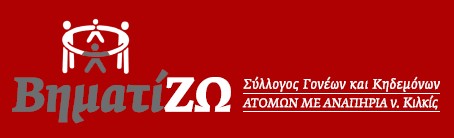 ΣΥΛΛΟΓΟΣ ΓΟΝΕΩΝ ΚΑΙ ΚΗΔΕΜΟΝΩΝ ΑμεΑ Ν.ΚΙΛΚΙΣ «ΒηματίΖΩ»Ταχ. Δ/νση: Γιαλαμίδη 3, Κιλκίς Τ.Κ. :	61100Τηλ.:	2341076549E-Mail:	info@vimatizo.gr Url :	www.vimatizo.grΚιλκίς 03-09-2018 Αριθ. Πρωτ.:348Αναθέτουσα ΑρχήΣύλλογος Γονέων και Κηδεμόνων ΑμεΑ Ν. Κιλκίς«ΒηματίΖΩ»Σύλλογος Γονέων και Κηδεμόνων ΑμεΑ Ν. Κιλκίς«ΒηματίΖΩ»Υπηρεσία, που διενεργεί το διαγωνισμόΔιοικητική υπηρεσία – Οικονομική υπηρεσίαΔιοικητική υπηρεσία – Οικονομική υπηρεσίαΣΥΜΒΑΣΗΠρομήθεια και εγκατάσταση Αθλητικού- ψυχαγωγικού, Φυσιοθεραπευτικού και Αναπηρικού Εξοπλισμού στο Κέντρο Αποθεραπείας-Αποκατάστασης,Διημέρευσης και Ημερήσιας Φροντίδας«ΒΗΜΑΤΙΖΩ»Προμήθεια και εγκατάσταση Αθλητικού- ψυχαγωγικού, Φυσιοθεραπευτικού και Αναπηρικού Εξοπλισμού στο Κέντρο Αποθεραπείας-Αποκατάστασης,Διημέρευσης και Ημερήσιας Φροντίδας«ΒΗΜΑΤΙΖΩ»37415000-0 37416000-7 37420000-8 37440000-437415000-0 37416000-7 37420000-8 37440000-437420000-8 33193110-3 33196200-2 33193000-937420000-8 33193110-3 33196200-2 33193000-9CPV37400000-237400000-2Διακήρυξη Ανοιχτού Διαγωνισμού για την ανάθεση σύμβασης προμηθειώνμε κριτήριο ανάθεσης την πλέον συμφέρουσα από οικονομική άποψη προσφορά μόνο βάσει τιμής(του Ν.4412/16)Διακήρυξη Ανοιχτού Διαγωνισμού για την ανάθεση σύμβασης προμηθειώνμε κριτήριο ανάθεσης την πλέον συμφέρουσα από οικονομική άποψη προσφορά μόνο βάσει τιμής(του Ν.4412/16)Διακήρυξη Ανοιχτού Διαγωνισμού για την ανάθεση σύμβασης προμηθειώνμε κριτήριο ανάθεσης την πλέον συμφέρουσα από οικονομική άποψη προσφορά μόνο βάσει τιμής(του Ν.4412/16)ΕπωνυμίαΣύλλογος Γονέων και Κηδεμόνων ΑμεΑ Ν. Κιλκίς «ΒηματίΖΩ»Ταχυδρομική διεύθυνσηΓιαλαμίδη 3ΠόληΚιλκίςΤαχυδρομικός Κωδικός61100Χώρα2ΕλλάδαΚωδικός ΝUTS3Τηλέφωνο2341076549Φαξ2341076549Ηλεκτρονικό Ταχυδρομείοinfo@vimatizo.grΑρμόδιος για πληροφορίες4Βουμβουράκη ΚαλλιόπηΓενική Διεύθυνση στο διαδίκτυο (URL)www.vimatizo.grΔιεύθυνση του προφίλ αγοραστή στο διαδίκτυο (URL)5ΚΩΔΙΚΟΣ CPVΠΕΡΙΓΡΑΦΗ ΤΜΗΜΑ Α: ΕΞΟΠΛΙΣΜΟΣ ΑΘΛΗΣΗΣ & ΨΥΧΑΓΩΓΙΑΣ37415000-0 Αθλητικός εξοπλισμός37416000-7 Εξοπλισμός αναψυχής37420000-8 Εξοπλισμός γυμναστηρίου37440000-4 Εξοπλισμός γυμναστικής37416000-7Τοίχος Αναρρίχησης37440000-4Ειδικό τρίκυκλο παιδικό ποδήλατο για παιδιά μεκινητικά προβλήματα άνω των 4,5 ετών37440000-4Ειδικό τρίκυκλο παιδικό ποδήλατο για παιδιά μεκινητικά προβλήματα άνω των 8 ετών37420000-8Ηλεκτρικός διάδρομος γυμναστικής37441300-4Στατικό ποδήλατο γυμναστικής, καθιστό37440000-4Τρίκυκλο ποδήλατο ΤΜΗΜΑ Β: ΕΞΟΠΛΙΣΜΟΣ ΦΥΣΙΟΘΕΡΑΠΕΙΑΣ37420000-837420000-8Ειδικό σύστημα γερανού οροφής για εκπαίδευσηβάδισης37420000-8Κρεβάτι bobath37420000-8Ειδικά σχεδιασμένο σκούτερ κύλισης για τησωστή θέση του ατόμου37420000-8Εξεταστικό κρεβάτι37420000-8Ράμπα για σκούτερ ΤΜΗΜΑ Γ: ΕΞΟΠΛΙΣΜΟΣΑΙΣΘΗΤΗΡΙΑΚΗΣ ΟΛΟΚΛΗΡΩΣΗΣ & ΑΥΤΟΡΡΥΘΜΗΣΗΣ37400000-237400000-2Πλατφόρμα με τούνελ37400000-2Σκαλοπάτια με τούνελ37400000-2Πισίνα με μπαλάκια37400000-2Διαδραστικός προβολέας37400000-2Κρεβάτι νερού με δόνηση και μουσική37400000-2Ηχοσύστημα για το κρεβάτι νερού37400000-2Κουρτίνα οπτικών ινών37400000-2Μοκέτα οπτικών ινών37400000-2Πλατφόρμα τοποθέτησης σωλήνων νερού37400000-2Σετ σωλήνα νερού37400000-2Οθόνη αφής ελέγχου πολυαισθητηριακού χώρου37400000-2Συσκευή εναλλαγής χρωμάτωνπολυαισθητηριακού χώρου37400000-2Φωτιζόμενη πισίνα με μπαλάκια ΤΜΗΜΑ Δ: ΑΝΑΠΗΡΙΚΟΣΕΞΟΠΛΙΣΜΟΣ33193110-3 33196200-2 33193000-933193110-3Αναπηρικό αμαξίδιο ελαφρού τύπου παιδιών και ενηλίκων33193110-3Ειδικό αμαξίδιο εφήβων και ενηλίκων πολυρυθμιζόμενο33196200-2Παιδικό ξύλινο καρεκλάκι με μπράτσα33196200-2Τροχήλατος γερανός μεταφοράς ασθενών33196200-2Πλατφόρμα μεταφοράς ασθενών33193000-9Τροχήλατη καρέκλα μπάνιου ανακλινόμενη33193000-9Τροχήλατο κάθισμα WC με τέσσερις (4) περιστρεφόμενες ρόδες33196200-2Αλλαξιέρα μπάνιου33196200-2Πρόσθιος παιδικός ορθοστάτης33196200-2Πρόσθια περπατούρα33196200-2Οπίσθιος περιπατητήρας33196200-2Ατομικό τραπέζι εργασίαςΗΜΕΡΟΜΗΝΙΑ ΑΝΑΡΤΗΣΗΣ ΣΤΗΝ ΙΣΤΟΣΕΛΙΔΑ ΤΗΣ Α.Αwww.vimatizo.grΗΜΕΡΟΜΗΝΙΑ ΑΝΑΡΤΗΣΗΣ ΣΤΟ ΚΗΜΔΗΣΗΜΕΡΟΜΗΝΙΑΕΝΑΡΞΗΣ ΥΠΟΒΟΛΗΣ ΠΡΟΣΦΟΡΩΝΚΑΤΑΛΗΚΤΙΚΗ ΗΜΕΡΟΜΗΝΙΑ ΥΠΟΒΟΛΗΣΠΡΟΣΦΟΡΩΝ06/09/201806/09/201807/09/201801/10/2018ΤΜΗΜΑΑΝΤΙΚΕΙΜΕΝΟΠ/Υ ΧΩΡΙΣ ΦΠΑΕΓΓΥΗΤΙΚΗΑ:ΕΞΟΠΛΙΣΜΟΣ ΑΘΛΗΣΗΣ& ΨΥΧΑΓΩΓΙΑΣ6.274,13 €125,48 €Β:ΕΞΟΠΛΙΣΜΟΣ ΦΥΣΙΟΘΕΡΑΠΕΙΑΣ12.193,83 €243,87 €Γ:ΕΞΟΠΛΙΣΜΟΣ ΑΙΣΘΗΤΗΡΙΑΚΗΣ ΟΛΟΚΛΗΡΩΣΗΣ & ΑΥΤΟΡΥΘΜΗΣΗΣ42.628,24 €852,56 €Δ:ΑΝΑΠΗΡΙΚΟΣ ΕΞΟΠΛΙΣΜΟΣ42.180,07 €843,60 €ΜΕΤΡΗΣΕΙΣχιλιοστάΣυνολικό μήκος1140Συνολικό πλάτος735Ύψος από σέλα - πετάλι420-545Μήκος από σέλα - τιμόνι360-430Τροχοί16"Μέγιστο επιτρεπόμενο φορτίο45 κιλάΜΕΤΡΗΣΕΙΣΕΝΑ ΜΕΓΕΘΟΣ / χιλιοστάΣυνολικό μήκος1500Συνολικό πλάτος735Ύψος από σέλα - πετάλι510-640Μήκος από σέλα - τιμόνι480-560Τροχοί20"Μέγιστο επιτρεπόμενο φορτίο70 κιλάcmΠλάτος καθίσματος40Ρυθμιζόμενο Βάθος καθίσματος36-42Ρυθμιζόμενο ύψος πλάτης38-51Βάρος αμαξιδίου15.4kgΜέγιστο επιτρεπόμενο φορτίο135kgΜΕΓΕΘΟΣ 1 / εκατοστάΜΕΓΕΘΟΣ 2 / εκατοστάΜέγεθος βάσης90 Χ 6599,5 Χ 65Πλάτος στήθους19 - 2923 - 35Πλάτος λεκάνης19 - 2923 - 35Ύψος στηρίγματος λεκάνης41 - 7548 - 96Ύψος στήθους από υποπόδιο66 - 10082 - 127Ανάκλιση40°- 0° (90°)40°- 0° (90°)Μέγιστο επιτρεπόμενο φορτίο55 κιλά70 κιλάΜΕΓΕΘΟΣ 2 /εκατοστάΜΕΓΕΘΟΣ 4 /εκατοστάΠλάτος (G)5870Πλάτος μεταξύ τροχών (G1)4556Μήκος με τροχούς 4" (H)83-Μήκος με τροχούς 8" (H)90110Ύψος με τροχούς 4" (H)60-85-Ύψος με τροχούς 8" (H)60-8589-130Ύψος καθίσματος από το έδαφος, με τροχούς 4"24-41-Ύψος καθίσματος από το έδαφος, με τροχούς 8"33-5062-84Πλάτος μεταξύ χειρολαβών14-3514-60Εύρος γωνίας κεντρικού άξονα (a1)30˚0˚- 25˚Ακτίνα περιστροφής5565ΜΕΓΕΘΟΣ 2 /εκατοστάΜΕΓΕΘΟΣ 4 /εκατοστάΎψος χρήστη από το έδαφος έως τοστήθος60-8587-130Βάρος με τροχούς 4"11 κιλά-Βάρος με τροχούς 8"14 κιλά19 κιλάΜέγιστο επιτρεπόμενο φορτίο40 κιλά80 κιλάΜΕΓΕΘΟΣ 1 /εκατοστάΜΕΓΕΘΟΣ 2 /εκατοστάΠλάτος μεταξύ χειρολαβών (J)27-5535-69Ύψος από το δάπεδο έως τις χειρολαβές (K)39-7070-100Πλάτος (G)6269Μήκος (Η)7287Ύψος σκελετού (I)49-6677Μήκος, αναδιπλωμένη72100Ύψος, αναδιπλωμένη3129Βάρος5,5 κιλά12 κιλάΜέγιστο ύψος χρήστη115180Μέγιστο επιτρεπόμενο φορτίο30 κιλά80 κιλάΜΕΓΕΘΟΣ 1 /εκατοστάΜΕΓΕΘΟΣ 2 /εκατοστάΕύρος περιστροφής7590Α: Ονομασία, διεύθυνση και στοιχεία επικοινωνίας της αναθέτουσας αρχής (αα)/ αναθέτοντα φορέα (αφ)Ονομασία: Σύλλογος Γονέων και Κηδεμόνων ΑμεΑ Ν. Κιλκίς «ΒηματίΖΩ»Κωδικός Αναθέτουσας Αρχής / Αναθέτοντα Φορέα ΚΗΜΔΗΣ -----------Ταχυδρομική διεύθυνση / Πόλη / Ταχ. Κωδικός: Γιαλαμίδη 3 / Κιλκίς/ 61100Αρμόδιος για πληροφορίες: Βουμβουράκη Καλλιόπη - Τηλέφωνο: 2341076549- Τηλέφωνο: 2341076549Ηλ. ταχυδρομείο: info@vimatizo.grΔιεύθυνση στο Διαδίκτυο (διεύθυνση δικτυακού τόπου) (εάν υπάρχει): www.vimatizo.grΒ: Πληροφορίες σχετικά με τη διαδικασία σύναψης σύμβασης- Τίτλος ή σύντομη περιγραφή της δημόσιας σύμβασης (συμπεριλαμβανομένου του σχετικού CPV):«ΠΡΟΜΗΘΕΙΑ ΚΑΙ ΕΓΚΑΤΑΣΤΑΣΗ ΕΞΟΠΛΙΣΜΟΥ ΣΤΟ ΚΕΝΤΡΟ ΑΠΟΘΕΡΑΠΕΙΑΣ-ΑΠΟΚΑΤΑΣΤΑΣΗΣΔΙΗΜΕΡΕΥΣΗΣ ΚΑΙ ΗΜΕΡΗΣΙΑΣ ΦΡΟΝΤΙΔΑΣ «ΒηματίΖΩ», με κωδικό ΟΠΣ 5008062 του Επιχειρησιακού Προγράμματος «Κεντρική Μακεδονία», του Άξονα Προτεραιότητας ΑΞ09Α «Προώθηση της κοινωνικήςένταξης και καταπολέμηση της φτώχειας – ΕΤΠΑ», ο οποίος συγχρηματοδοτείται από το Ευρωπαϊκό Ταμείο Περιφερειακής Ανάπτυξης.CPV: 37415000-0, 37416000-7, 37420000-8, 37440000-4, 37420000-8, 37400000-2, 33193110-3,33196200-2, 33193000-9,Κωδικός στο ΚΗΜΔΗΣ: -------------Η σύμβαση αναφέρεται σε έργα, προμήθειες, ή υπηρεσίες : ΠρομήθειεςΕφόσον υφίστανται, ένδειξη ύπαρξης σχετικών τμημάτων : Τέσσερα (4) ΤΜΗΜΑΤΑ:ΤΜΗΜΑ Α: ΕΞΟΠΛΙΣΜΟΣ ΑΘΛΗΣΗΣ ΚΑΙ ΨΥΧΑΓΩΓΙΑΣ7.410,00 ευρώ συμπεριλαμβανομένου ΦΠΑ 13% και 24% (6.274,13ευρώ πλέον ΦΠΑ 13%:437,16 και ΦΠΑ 24% :698,71 ευρώ)ΤΜΗΜΑ Β: ΕΞΟΠΛΙΣΜΟΣ ΦΥΣΙΟΘΕΡΑΠΕΙΑΣΣτοιχεία αναγνώρισης:Απάντηση:Πλήρης Επωνυμία:[ ]Αριθμός φορολογικού μητρώου (ΑΦΜ):Εάν δεν υπάρχει ΑΦΜ στη χώρα εγκατάστασης του οικονομικού φορέα, αναφέρετε άλλονεθνικό αριθμό ταυτοποίησης, εφόσοναπαιτείται και υπάρχει[ ]Ταχυδρομική διεύθυνση:[……]Αρμόδιος ή αρμόδιοιii :[……]Τηλέφωνο:[……]Ηλ. ταχυδρομείο:[……]Διεύθυνση στο Διαδίκτυο (διεύθυνση[……]δικτυακού τόπου) (εάν υπάρχει):Γενικές πληροφορίες:Απάντηση:Ο οικονομικός φορέας είναι πολύ μικρή, μικρήή μεσαία επιχείρησηiii; Μόνο σε περίπτωση προμήθειας κατ᾽ [ ] Ναι [] Όχι αποκλειστικότητα, του άρθρου 20: οοικονομικός φορέας είναι προστατευόμενοεργαστήριο, «κοινωνική επιχείρηση»iv ήπροβλέπει την εκτέλεση συμβάσεων στοπλαίσιο προγραμμάτων προστατευόμενηςαπασχόλησης;Εάν ναι, ποιο είναι το αντίστοιχο ποσοστό των[...............]εργαζομένων με αναπηρία ή μειονεκτούντωνεργαζομένων;Εφόσον απαιτείται, προσδιορίστε σε ποια[…...............]κατηγορία ή κατηγορίες εργαζομένων με[….]αναπηρία ή μειονεκτούντων εργαζομένωνανήκουν οι απασχολούμενοι.Κατά περίπτωση, ο οικονομικός φορέας είναι εγγεγραμμένος σε επίσημο κατάλογο/Μητρώο εγκεκριμένων οικονομικών φορέων ή διαθέτει ισοδύναμο πιστοποιητικό (π.χ. βάσει εθνικούσυστήματος (προ)επιλογής);[] Ναι [] Όχι [] Άνευ αντικειμένουΕάν ναι:Απαντήστε στα υπόλοιπα τμήματα τηςπαρούσας ενότητας, στην ενότητα Β και, όπου απαιτείται, στην ενότητα Γ του παρόντοςμέρους, συμπληρώστε το μέρος V κατάπερίπτωση, και σε κάθε περίπτωσησυμπληρώστε και υπογράψτε το μέρος VI.α) Αναφέρετε την ονομασία του καταλόγου ήα) [……]του πιστοποιητικού και τον σχετικό αριθμόεγγραφής ή πιστοποίησης, κατά περίπτωση:β) Εάν το πιστοποιητικό εγγραφής ή ηβ) (διαδικτυακή διεύθυνση, αρχή ή φορέαςπιστοποίηση διατίθεται ηλεκτρονικά,έκδοσης, επακριβή στοιχεία αναφοράς τωναναφέρετε:εγγράφων):[……][……][……][……]γ) Αναφέρετε τα δικαιολογητικά στα οποίαγ) [……]βασίζεται η εγγραφή ή η πιστοποίηση και,κατά περίπτωση, την κατάταξη στον επίσημοκατάλογοv:δ) Η εγγραφή ή η πιστοποίηση καλύπτει όλα ταδ) [] Ναι [] Όχιαπαιτούμενα κριτήρια επιλογής;Εάν όχι: Επιπροσθέτως, συμπληρώστε τις  πληροφορίες που λείπουν στο μέρος IV,  ενότητες Α, Β, Γ, ή Δ κατά περίπτωση ΜΟΝΟεφόσον αυτό απαιτείται στη σχετικήδιακήρυξη ή στα έγγραφα της σύμβασης:ε) Ο οικονομικός φορέας θα είναι σε θέση ναε) [] Ναι [] Όχιπροσκομίσει βεβαίωση πληρωμής εισφορώνκοινωνικής ασφάλισης και φόρων ή ναπαράσχει πληροφορίες που θα δίνουν τηδυνατότητα στην αναθέτουσα αρχή ή στοναναθέτοντα φορέα να τη λάβει απευθείαςμέσω πρόσβασης σε εθνική βάση δεδομένωνσε οποιοδήποτε κράτος μέλος αυτή διατίθεταιδωρεάν;Εάν η σχετική τεκμηρίωση διατίθεται(διαδικτυακή διεύθυνση, αρχή ή φορέαςηλεκτρονικά, αναφέρετε:έκδοσης, επακριβή στοιχεία αναφοράς τωνεγγράφων):[……][……][……][……]Τρόπος συμμετοχής:Απάντηση:Ο οικονομικός φορέας συμμετέχει στηδιαδικασία σύναψης δημόσιας σύμβασης από κοινού με άλλουςvi;[] Ναι [] ΌχιΕάν ναι, μεριμνήστε για την υποβολή χωριστού εντύπου ΤΕΥΔ από τους άλλους εμπλεκόμενουςοικονομικούς φορείς.Εάν ναι, μεριμνήστε για την υποβολή χωριστού εντύπου ΤΕΥΔ από τους άλλους εμπλεκόμενουςοικονομικούς φορείς.Εάν ναι:α) Αναφέρετε τον ρόλο του οικονομικού φορέαα) [……]στην ένωση ή κοινοπραξία (επικεφαλής,υπεύθυνος για συγκεκριμένα καθήκοντα …): β) Προσδιορίστε τους άλλους οικονομικούς φορείς που συμμετέχουν από κοινού στη διαδικασία σύναψης δημόσιας σύμβασης: γ) Κατά περίπτωση, επωνυμία τηςσυμμετέχουσας ένωσης ή κοινοπραξίας.β) [……]γ) [……]ΤμήματαΑπάντηση:Κατά περίπτωση, αναφορά του τμήματος ή των τμημάτων για τα οποία ο οικονομικόςφορέας επιθυμεί να υποβάλει προσφορά.[ ]Εκπροσώπηση, εάν υπάρχει:Απάντηση:Ονοματεπώνυμοσυνοδευόμενο από την ημερομηνία και τον τόπο γέννησης εφόσον απαιτείται:[……][……]Θέση/Ενεργών υπό την ιδιότητα[……]Ταχυδρομική διεύθυνση:[……]Τηλέφωνο:[……]Ηλ. ταχυδρομείο:[……]Εάν χρειάζεται, δώστε λεπτομερή στοιχείασχετικά με την εκπροσώπηση (τις μορφές της, την έκταση, τον σκοπό …):[……]Στήριξη:Απάντηση:Ο οικονομικός φορέας στηρίζεται στις ικανότητες άλλων οικονομικών φορέωνπροκειμένου να ανταποκριθεί στα κριτήρια επιλογής που καθορίζονται στο μέρος IV και στα (τυχόν) κριτήρια και κανόνες πουκαθορίζονται στο μέρος V κατωτέρω;[]Ναι []ΌχιΕάν ναι, επισυνάψτε χωριστό έντυπο ΤΕΥΔ με τις πληροφορίες που απαιτούνται σύμφωνα με τις ενότητες Α και Β του παρόντος μέρους και σύμφωνα με το μέρος ΙΙΙ, για κάθε ένα από τους σχετικούς φορείς, δεόντως συμπληρωμένο και υπογεγραμμένο από τους νομίμους εκπροσώπους αυτών.Επισημαίνεται ότι θα πρέπει να περιλαμβάνονται επίσης το τεχνικό προσωπικό ή οι τεχνικές υπηρεσίες, είτε ανήκουν απευθείας στην επιχείρηση του οικονομικού φορέα είτε όχι, ιδίως οι υπεύθυνοι για τονέλεγχο της ποιότητας και, όταν πρόκειται για δημόσιες συμβάσεις έργων, το τεχνικό προσωπικό ή οι τεχνικές υπηρεσίες που θα έχει στη διάθεσή του ο οικονομικός φορέας για την εκτέλεση της σύμβασης.Εφόσον είναι σχετικές για την ειδική ικανότητα ή ικανότητες στις οποίες στηρίζεται ο οικονομικός φορέας, παρακαλείσθε να συμπεριλάβετε τις πληροφορίες που απαιτούνται σύμφωνα με τα μέρη IV και V για κάθεένα από τους οικονομικούς φορείς.Εάν ναι, επισυνάψτε χωριστό έντυπο ΤΕΥΔ με τις πληροφορίες που απαιτούνται σύμφωνα με τις ενότητες Α και Β του παρόντος μέρους και σύμφωνα με το μέρος ΙΙΙ, για κάθε ένα από τους σχετικούς φορείς, δεόντως συμπληρωμένο και υπογεγραμμένο από τους νομίμους εκπροσώπους αυτών.Επισημαίνεται ότι θα πρέπει να περιλαμβάνονται επίσης το τεχνικό προσωπικό ή οι τεχνικές υπηρεσίες, είτε ανήκουν απευθείας στην επιχείρηση του οικονομικού φορέα είτε όχι, ιδίως οι υπεύθυνοι για τονέλεγχο της ποιότητας και, όταν πρόκειται για δημόσιες συμβάσεις έργων, το τεχνικό προσωπικό ή οι τεχνικές υπηρεσίες που θα έχει στη διάθεσή του ο οικονομικός φορέας για την εκτέλεση της σύμβασης.Εφόσον είναι σχετικές για την ειδική ικανότητα ή ικανότητες στις οποίες στηρίζεται ο οικονομικός φορέας, παρακαλείσθε να συμπεριλάβετε τις πληροφορίες που απαιτούνται σύμφωνα με τα μέρη IV και V για κάθεένα από τους οικονομικούς φορείς.Εάν ναι, επισυνάψτε χωριστό έντυπο ΤΕΥΔ με τις πληροφορίες που απαιτούνται σύμφωνα με τις ενότητες Α και Β του παρόντος μέρους και σύμφωνα με το μέρος ΙΙΙ, για κάθε ένα από τους σχετικούς φορείς, δεόντως συμπληρωμένο και υπογεγραμμένο από τους νομίμους εκπροσώπους αυτών.Επισημαίνεται ότι θα πρέπει να περιλαμβάνονται επίσης το τεχνικό προσωπικό ή οι τεχνικές υπηρεσίες, είτε ανήκουν απευθείας στην επιχείρηση του οικονομικού φορέα είτε όχι, ιδίως οι υπεύθυνοι για τονέλεγχο της ποιότητας και, όταν πρόκειται για δημόσιες συμβάσεις έργων, το τεχνικό προσωπικό ή οι τεχνικές υπηρεσίες που θα έχει στη διάθεσή του ο οικονομικός φορέας για την εκτέλεση της σύμβασης.Εφόσον είναι σχετικές για την ειδική ικανότητα ή ικανότητες στις οποίες στηρίζεται ο οικονομικός φορέας, παρακαλείσθε να συμπεριλάβετε τις πληροφορίες που απαιτούνται σύμφωνα με τα μέρη IV και V για κάθεένα από τους οικονομικούς φορείς.Εάν ναι, επισυνάψτε χωριστό έντυπο ΤΕΥΔ με τις πληροφορίες που απαιτούνται σύμφωνα με τις ενότητες Α και Β του παρόντος μέρους και σύμφωνα με το μέρος ΙΙΙ, για κάθε ένα από τους σχετικούς φορείς, δεόντως συμπληρωμένο και υπογεγραμμένο από τους νομίμους εκπροσώπους αυτών.Επισημαίνεται ότι θα πρέπει να περιλαμβάνονται επίσης το τεχνικό προσωπικό ή οι τεχνικές υπηρεσίες, είτε ανήκουν απευθείας στην επιχείρηση του οικονομικού φορέα είτε όχι, ιδίως οι υπεύθυνοι για τονέλεγχο της ποιότητας και, όταν πρόκειται για δημόσιες συμβάσεις έργων, το τεχνικό προσωπικό ή οι τεχνικές υπηρεσίες που θα έχει στη διάθεσή του ο οικονομικός φορέας για την εκτέλεση της σύμβασης.Εφόσον είναι σχετικές για την ειδική ικανότητα ή ικανότητες στις οποίες στηρίζεται ο οικονομικός φορέας, παρακαλείσθε να συμπεριλάβετε τις πληροφορίες που απαιτούνται σύμφωνα με τα μέρη IV και V για κάθεένα από τους οικονομικούς φορείς.Υπεργολαβική ανάθεση :Απάντηση:Ο οικονομικός φορέας προτίθεται να αναθέσει οποιοδήποτε μέρος της σύμβασης σε τρίτους υπό μορφή υπεργολαβίας;[]Ναι []ΌχιΕάν ναι παραθέστε κατάλογο τωνπροτεινόμενων υπεργολάβων και το ποσοστό της σύμβασης που θα αναλάβουν:[…]Λόγοι που σχετίζονται με ποινικές καταδίκες:Απάντηση:Υπάρχει αμετάκλητη καταδικαστική απόφαση εις βάρος του οικονομικού φορέα ήοποιουδήποτε προσώπουxvi το οποίο είναι μέλος του διοικητικού, διευθυντικού ήεποπτικού του οργάνου ή έχει εξουσίαεκπροσώπησης, λήψης αποφάσεων ή ελέγχου σε αυτό για έναν από τους λόγους που παρατίθενται ανωτέρω (σημεία 1-6), ή καταδικαστική απόφαση η οποία έχει εκδοθεί πριν από πέντε έτη κατά το μέγιστο ή στην οποία έχει οριστεί απευθείας περίοδοςαποκλεισμού που εξακολουθεί να ισχύει;[] Ναι [] ΌχιΕάν η σχετική τεκμηρίωση διατίθεται ηλεκτρονικά, αναφέρετε: (διαδικτυακήδιεύθυνση, αρχή ή φορέας έκδοσης, επακριβή στοιχεία αναφοράς των εγγράφων):[……][……][……][……]xviiΕάν ναι, αναφέρετεxviii:α) Ημερομηνία της καταδικαστικής απόφασης προσδιορίζοντας ποιο από τα σημεία 1 έως 6 αφορά και τον λόγο ή τους λόγους της καταδίκης,β) Προσδιορίστε ποιος έχει καταδικαστεί [ ]·γ) Εάν ορίζεται απευθείας στην καταδικαστική απόφαση:α) Ημερομηνία:[ ], σημείο-(-α): [ ],λόγος(-οι):[ ]β) [……]γ) Διάρκεια της περιόδου αποκλεισμού [……] και σχετικό(-ά) σημείο(-α) [ ]Εάν η σχετική τεκμηρίωση διατίθεται ηλεκτρονικά, αναφέρετε: (διαδικτυακήδιεύθυνση, αρχή ή φορέας έκδοσης, επακριβήστοιχεία αναφοράς των εγγράφων): [……][……][……][……]xixΣε περίπτωση καταδικαστικής απόφασης, ο οικονομικός φορέας έχει λάβει μέτρα που να αποδεικνύουν την αξιοπιστία του παρά την ύπαρξη σχετικού λόγου αποκλεισμού(«αυτοκάθαρση»)xx;[] Ναι [] ΌχιΕάν ναι, περιγράψτε τα μέτρα πουλήφθηκανxxi:[……]Πληρωμή φόρων ή εισφορών κοινωνικήςασφάλισης:Απάντηση:Απάντηση:1) Ο οικονομικός φορέας έχει εκπληρώσει όλες τις υποχρεώσεις του όσον αφορά την πληρωμή φόρων ή εισφορών κοινωνικής ασφάλισηςxxii, στην Ελλάδα και στη χώρα στηνοποία είναι τυχόν εγκατεστημένος ;[] Ναι [] Όχι[] Ναι [] ΌχιΦΟΡΟΙΕΙΣΦΟΡΕΣΚΟΙΝΩΝΙΚΗΣΑΣΦΑΛΙΣΗΣΕάν όχι αναφέρετε:Εάν όχι αναφέρετε:α) Χώρα ή κράτος μέλος για το οποίοα)[……]·α)[……]·πρόκειται:β) Ποιο είναι το σχετικό ποσό;β)[……]β)[……]γ)Πως διαπιστώθηκε η αθέτηση τωνυποχρεώσεων;1) Μέσω δικαστικής ή διοικητικής απόφασης;γ.1) [] Ναι [] Όχιγ.1) [] Ναι [] Όχι- Η εν λόγω απόφαση είναι τελεσίδικη και-[] Ναι [] Όχι-[] Ναι [] Όχιδεσμευτική;- Αναφέρατε την ημερομηνία καταδίκης ή-[……]·-[……]·έκδοσης απόφασης- Σε περίπτωση καταδικαστικής απόφασης,-[……]·-[……]·εφόσον ορίζεται απευθείας σε αυτήν, τηδιάρκεια της περιόδου αποκλεισμού:2) Με άλλα μέσα; Διευκρινήστε:γ.2)[……]·γ.2)[……]·δ) Ο οικονομικός φορέας έχει εκπληρώσει τιςδ) [] Ναι [] Όχιδ) [] Ναι [] Όχιυποχρεώσεις του είτε καταβάλλοντας τουςΕάν ναι, ναΕάν ναι, ναφόρους ή τις εισφορές κοινωνικής ασφάλισηςαναφερθούναναφερθούνπου οφείλει συμπεριλαμβανόμενων κατάλεπτομερείςλεπτομερείςπερίπτωση, των δεδουλευμένων τόκων ή τωνπληροφορίεςπληροφορίεςπροστίμων, είτε υπαγόμενος σε δεσμευτικόδιακανονισμό για την καταβολή τους ;xxiii[……][……]Εάν η σχετική τεκμηρίωση όσον αφορά την(διαδικτυακή διεύθυνση, αρχή ή φορέας(διαδικτυακή διεύθυνση, αρχή ή φορέαςκαταβολή των φόρων ή εισφορών κοινωνικήςασφάλισης διατίθεται ηλεκτρονικά,έκδοσης, επακριβή στοιχεία αναφοράς τωνεγγράφων): xxivέκδοσης, επακριβή στοιχεία αναφοράς τωνεγγράφων): xxivαναφέρετε:[……][……][……][……][……][……]Πληροφορίες σχετικά με πιθανήαφερεγγυότητα, σύγκρουση συμφερόντων ή επαγγελματικό παράπτωμαΑπάντηση:Ο οικονομικός φορέας έχει, εν γνώσει του, αθετήσει τις υποχρεώσεις του στους τομείς του περιβαλλοντικού, κοινωνικού και εργατικού δικαίουxxv;-Άρθρο 73 παρ. 2 περ. γ. Ν.4412/2016 Έχουν επιβληθεί σε βάρος του οικονομικού φορέα, μέσα σε χρονικό διάστημα δύο (2) ετών πριν από την ημερομηνία λήξης τηςπροθεσμίας υποβολής προσφοράς : αα) τρεις(3) πράξεις επιβολής προστίμου από τα αρμόδια ελεγκτικά όργανα του Σώματος Επιθεώρησης Εργασίας για παραβάσεις της εργατικής νομοθεσίας που χαρακτηρίζονται, σύμφωνα με την υπουργική απόφαση 2063/Δ1632/2011 (Β` 266), όπως εκάστοτε ισχύει, ως «υψηλής» ή «πολύ υψηλής»σοβαρότητας, οι οποίες προκύπτουν αθροιστικά από τρεις (3) διενεργηθέντες ελέγχους, ή ββ) δύο (2) πράξεις επιβολήςπροστίμου από τα αρμόδια ελεγκτικά όργανα του Σώματος Επιθεώρησης Εργασίας γιαπαραβάσεις της εργατικής νομοθεσίας που αφορούν την αδήλωτη εργασία, οι οποίες προκύπτουν αθροιστικά από δύο (2)διενεργηθέντες ελέγχους. Οι υπό αα` και ββ` κυρώσεις πρέπει να έχουν αποκτήσειτελεσίδικη και δεσμευτική ισχύ[] Ναι [] ΌχιΟ οικονομικός φορέας έχει, εν γνώσει του, αθετήσει τις υποχρεώσεις του στους τομείς του περιβαλλοντικού, κοινωνικού και εργατικού δικαίουxxv;-Άρθρο 73 παρ. 2 περ. γ. Ν.4412/2016 Έχουν επιβληθεί σε βάρος του οικονομικού φορέα, μέσα σε χρονικό διάστημα δύο (2) ετών πριν από την ημερομηνία λήξης τηςπροθεσμίας υποβολής προσφοράς : αα) τρεις(3) πράξεις επιβολής προστίμου από τα αρμόδια ελεγκτικά όργανα του Σώματος Επιθεώρησης Εργασίας για παραβάσεις της εργατικής νομοθεσίας που χαρακτηρίζονται, σύμφωνα με την υπουργική απόφαση 2063/Δ1632/2011 (Β` 266), όπως εκάστοτε ισχύει, ως «υψηλής» ή «πολύ υψηλής»σοβαρότητας, οι οποίες προκύπτουν αθροιστικά από τρεις (3) διενεργηθέντες ελέγχους, ή ββ) δύο (2) πράξεις επιβολήςπροστίμου από τα αρμόδια ελεγκτικά όργανα του Σώματος Επιθεώρησης Εργασίας γιαπαραβάσεις της εργατικής νομοθεσίας που αφορούν την αδήλωτη εργασία, οι οποίες προκύπτουν αθροιστικά από δύο (2)διενεργηθέντες ελέγχους. Οι υπό αα` και ββ` κυρώσεις πρέπει να έχουν αποκτήσειτελεσίδικη και δεσμευτική ισχύΕάν ναι, ο οικονομικός φορέας έχει λάβειμέτρα που να αποδεικνύουν την αξιοπιστία του παρά την ύπαρξη αυτού του λόγουαποκλεισμού («αυτοκάθαρση»); [] Ναι [] ΌχιΕάν το έχει πράξει, περιγράψτε τα μέτρα που λήφθηκαν: […….............]Βρίσκεται ο οικονομικός φορέας σε οποιαδήποτε από τις ακόλουθες καταστάσειςxxvi :α) πτώχευση, ήβ) διαδικασία εξυγίανσης, ή γ) ειδική εκκαθάριση, ήδ) αναγκαστική διαχείριση από εκκαθαριστή ή από το δικαστήριο, ήε) έχει υπαχθεί σε διαδικασία πτωχευτικού συμβιβασμού, ήστ) αναστολή επιχειρηματικών[] Ναι [] Όχιδραστηριοτήτων, ήζ) σε οποιαδήποτε ανάλογη κατάστασηπροκύπτουσα από παρόμοια διαδικασίαπροβλεπόμενη σε εθνικές διατάξεις νόμουΕάν ναι:- Παραθέστε λεπτομερή στοιχεία:-[.......................]- Διευκρινίστε τους λόγους για τους οποίους-[.......................]ωστόσο ο οικονομικός φορέας, θα δύναται ναεκτελέσει τη σύμβαση, λαμβανόμενης υπόψητης εφαρμοστέας εθνικής νομοθεσίας και τωνμέτρων σχετικά με τη συνέχε συνέχιση τηςεπιχειρηματικής του λειτουργίας υπό αυτέςαυτές τις περιστάσειςxxviiΕάν η σχετική τεκμηρίωση διατίθεται(διαδικτυακή διεύθυνση, αρχή ή φορέαςηλεκτρονικά, αναφέρετε:έκδοσης, επακριβή στοιχεία αναφοράς τωνεγγράφων): [……][……][……]Έχει διαπράξει ο οικονομικός φορέαςσοβαρό επαγγελματικό παράπτωμαxxviii;[] Ναι [] ΌχιΕάν ναι, να αναφερθούν λεπτομερείς[.......................]πληροφορίες:Εάν ναι, έχει λάβει ο οικονομικός φορέαςμέτρα αυτοκάθαρσης;[] Ναι [] ΌχιΕάν το έχει πράξει, περιγράψτε τα μέτρα πουλήφθηκαν:[..........……]Έχει συνάψει ο οικονομικός φορέαςσυμφωνίες με άλλους οικονομικούς φορείς με σκοπό τη στρέβλωση του ανταγωνισμού;Εάν ναι, να αναφερθούν λεπτομερείςπληροφορίες:[] Ναι [] Όχι[…...........]Εάν ναι, έχει λάβει ο οικονομικός φορέας μέτρα αυτοκάθαρσης;[] Ναι [] ΌχιΕάν το έχει πράξει, περιγράψτε τα μέτρα που λήφθηκαν:[……]Γνωρίζει ο οικονομικός φορέας την ύπαρξη τυχόν σύγκρουσης συμφερόντωνxxix, λόγω της συμμετοχής του στη διαδικασία ανάθεσης της σύμβασης;Εάν ναι, να αναφερθούν λεπτομερείς[] Ναι [] Όχι[.........…]πληροφορίες:Έχει παράσχει ο οικονομικός φορέας ήεπιχείρηση συνδεδεμένη με αυτόν συμβουλές στην αναθέτουσα αρχή ή στον αναθέτοντα φορέα ή έχει με άλλο τρόπο αναμειχθεί στην προετοιμασία της διαδικασίας σύναψης τηςσύμβασηςxxx;Εάν ναι, να αναφερθούν λεπτομερείς πληροφορίες:[] Ναι [] Όχι[...................…]Έχει επιδείξει ο οικονομικός φορέας σοβαρή ήεπαναλαμβανόμενη πλημμέλειαxxxi κατά την[] Ναι [] Όχιεκτέλεση ουσιώδους απαίτησης στο πλαίσιοπροηγούμενης δημόσιας σύμβασης,προηγούμενης σύμβασης με αναθέτονταφορέα ή προηγούμενης σύμβασηςπαραχώρησης που είχε ως αποτέλεσμα τηνπρόωρη καταγγελία της προηγούμενηςσύμβασης , αποζημιώσεις ή άλλες παρόμοιεςκυρώσεις;Εάν ναι, να αναφερθούν λεπτομερείς[….................]πληροφορίες:Εάν ναι, έχει λάβει ο οικονομικός φορέαςμέτρα αυτοκάθαρσης;[] Ναι [] ΌχιΕάν το έχει πράξει, περιγράψτε τα μέτρα πουλήφθηκαν:[……]Μπορεί ο οικονομικός φορέας να επιβεβαιώσει ότι:α) δεν έχει κριθεί ένοχος σοβαρών ψευδών δηλώσεων κατά την παροχή των πληροφοριών που απαιτούνται για την εξακρίβωση της απουσίας των λόγων αποκλεισμού ή τηνπλήρωση των κριτηρίων επιλογής,β) δεν έχει αποκρύψει τις πληροφορίες αυτές, γ) ήταν σε θέση να υποβάλλει χωρίςκαθυστέρηση τα δικαιολογητικά που απαιτούνται από την αναθέτουσα αρχή/αναθέτοντα φορέαδ) δεν έχει επιχειρήσει να επηρεάσει μεαθέμιτο τρόπο τη διαδικασία λήψης[] Ναι [] Όχιαποφάσεων της αναθέτουσας αρχής ή του αναθέτοντα φορέα, να αποκτήσειεμπιστευτικές πληροφορίες που ενδέχεται να του αποφέρουν αθέμιτο πλεονέκτημα στη διαδικασία ανάθεσης ή να παράσχει εξαμελείας παραπλανητικές πληροφορίες που ενδέχεται να επηρεάσουν ουσιωδώς τις αποφάσεις που αφορούν τον αποκλεισμό, τηνεπιλογή ή την ανάθεση;ΚαταλληλότηταΑπάντηση1) Ο οικονομικός φορέας είναι εγγεγραμμένος στα σχετικά επαγγελματικά ή εμπορικά μητρώα που τηρούνται στην Ελλάδα ή στο κράτος μέλος εγκατάστασήςxxxii; του:Εάν η σχετική τεκμηρίωση διατίθεται ηλεκτρονικά, αναφέρετε:[…](διαδικτυακή διεύθυνση, αρχή ή φορέας έκδοσης, επακριβή στοιχεία αναφοράς των εγγράφων):[……][……][……]Συστήματα διασφάλισης ποιότηταςΑπάντηση:Θα είναι σε θέση ο οικονομικός φορέας ναπροσκομίσει πιστοποιητικά που έχουν εκδοθεί από ανεξάρτητους οργανισμούς που βεβαιώνουν ότι ο οικονομικός φορέαςσυμμορφώνεται με τα απαιτούμενα πρότυπα διασφάλισης ποιότητας,συμπεριλαμβανομένης της προσβασιμότητας για άτομα με ειδικές ανάγκες;Εάν όχι, εξηγήστε τους λόγους και διευκρινίστε ποια άλλα αποδεικτικά μέσα μπορούν ναπροσκομιστούν όσον αφορά το σύστημα διασφάλισης ποιότητας:Εάν η σχετική τεκμηρίωση διατίθεται ηλεκτρονικά, αναφέρετε:[] Ναι [] Όχι[……] [……](διαδικτυακή διεύθυνση, αρχή ή φορέαςέκδοσης, επακριβή στοιχεία αναφοράς των εγγράφων): [……][……][……]Α/ΑΕΙΔΟΣΠΕΡΙΓΡΑΦΗΜΟΝΑΔΑ ΜΕΤΡΗΣΗΣΠΟΣΟ- ΤΗΤΑΑΠΑΙΤΗΣΗΑΠΑΝΤΗΣΗ1Τοίχος ΑναρρίχησηςΠΑΡΑΡΤΗΜΑ ΙΔΙΑΚΗΡΥΞΗΣ ΣΕΛ. 50-52τεμάχιο1ΝΑΙ2Ειδικό τρίκυκλο παιδικό ποδήλατο για παιδιά με κινητικά προβλήματαάνω των 4,5 ετώνΠΑΡΑΡΤΗΜΑ ΙΔΙΑΚΗΡΥΞΗΣ ΣΕΛ. 50-52τεμάχιο1ΝΑΙ3Ειδικό τρίκυκλο παιδικό ποδήλατο για παιδιά με κινητικά προβλήματαάνω των 8 τωνΠΑΡΑΡΤΗΜΑ ΙΔΙΑΚΗΡΥΞΗΣ ΣΕΛ. 50-52τεμάχιο1ΝΑΙ4Ηλεκτρικός διάδρομος γυμναστικήςΠΑΡΑΡΤΗΜΑ ΙΔΙΑΚΗΡΥΞΗΣ ΣΕΛ. 50-52τεμάχιο1ΝΑΙ5Στατικό ποδήλατογυμναστικής, καθιστόΠΑΡΑΡΤΗΜΑ ΙΔΙΑΚΗΡΥΞΗΣ ΣΕΛ. 50-52τεμάχιο1ΝΑΙ6Τρίκυκλο ποδήλατοΠΑΡΑΡΤΗΜΑ ΙΔΙΑΚΗΡΥΞΗΣ ΣΕΛ. 50-52τεμάχιο1ΝΑΙΑ/ΑΕΙΔΟΣΠΕΡΙΓΡΑΦΗΜΟΝΑΔΑ ΜΕΤΡΗΣΗΣΠΟΣΟ-ΤΗΤΑΑΠΑΙΤΗΣΗΑΠΑΝΤΗΣΗ1Ειδικό σύστημα γερανού οροφής για εκπαίδευση βάδισηςΠΑΡΑΡΤΗΜΑ Ι ΔΙΑΚΗΡΥΞΗΣ ΣΕΛ. 52-53τεμάχιο1ΝΑΙ2Κρεβάτι bobathΠΑΡΑΡΤΗΜΑ Ι ΔΙΑΚΗΡΥΞΗΣ ΣΕΛ. 52-53τεμάχιο1ΝΑΙ3Ειδικά σχεδιασμένοσκούτερ κύλισης για τη σωστή θέση του ατόμουΠΑΡΑΡΤΗΜΑ Ι ΔΙΑΚΗΡΥΞΗΣ ΣΕΛ. 52-53τεμάχιο1ΝΑΙ4Εξεταστικό κρεβάτιΠΑΡΑΡΤΗΜΑ Ι ΔΙΑΚΗΡΥΞΗΣ ΣΕΛ. 52-53τεμάχιο1ΝΑΙ5Ράμπα για σκούτερΠΑΡΑΡΤΗΜΑ Ι ΔΙΑΚΗΡΥΞΗΣ ΣΕΛ. 52-53τεμάχιο1ΝΑΙΑ/ΑΕΙΔΟΣΠΕΡΙΓΡΑΦΗΜΟΝΑΔΑ ΜΕΤΡΗΣΗΣΠΟΣΟ- ΤΗΤΑΑΠΑΙΤΗΣΗΑΠΑΝΤΗΣΗ1Πλατφόρμα με τούνελΠΑΡΑΡΤΗΜΑ ΙΔΙΑΚΗΡΥΞΗΣ ΣΕΛ. 54-58τεμάχιο1ΝΑΙ2Σκαλοπάτια με τούνελΠΑΡΑΡΤΗΜΑ ΙΔΙΑΚΗΡΥΞΗΣ ΣΕΛ. 54-58τεμάχιο1ΝΑΙ3Πισίνα με μπαλάκιαΠΑΡΑΡΤΗΜΑ ΙΔΙΑΚΗΡΥΞΗΣ ΣΕΛ. 54-58τεμάχιο1 ΣΕΤΝΑΙ4Διαδραστικός προβολέαςΠΑΡΑΡΤΗΜΑ ΙΔΙΑΚΗΡΥΞΗΣ ΣΕΛ. 54-58τεμάχιο1ΝΑΙ5Κρεβάτι νερού με δόνησηκαι μουσικήΠΑΡΑΡΤΗΜΑ ΙΔΙΑΚΗΡΥΞΗΣ ΣΕΛ. 54-58τεμάχιο1ΝΑΙ6Ηχοσύστημα για τοκρεβάτι νερούΠΑΡΑΡΤΗΜΑ ΙΔΙΑΚΗΡΥΞΗΣ ΣΕΛ. 54-58τεμάχιο1ΝΑΙ7Κουρτίνα οπτικών ινώνΠΑΡΑΡΤΗΜΑ ΙΔΙΑΚΗΡΥΞΗΣ ΣΕΛ. 54-58τεμάχιο1 ΣΕΤΝΑΙ8Μοκέτα οπτικών ινώνΠΑΡΑΡΤΗΜΑ ΙΔΙΑΚΗΡΥΞΗΣ ΣΕΛ. 54-58τεμάχιο1 ΣΕΤΝΑΙ9Πλατφόρμα τοποθέτησηςσωλήνων νερούΠΑΡΑΡΤΗΜΑ ΙΔΙΑΚΗΡΥΞΗΣ ΣΕΛ. 54-58τεμάχιο1ΝΑΙ10Σετ σωλήνα νερούΠΑΡΑΡΤΗΜΑ ΙΔΙΑΚΗΡΥΞΗΣ ΣΕΛ. 54-58τεμάχιο1 ΣΕΤΝΑΙ11Οθόνη αφής ελέγχου πολυαισθητηριακούχώρουΠΑΡΑΡΤΗΜΑ ΙΔΙΑΚΗΡΥΞΗΣ ΣΕΛ. 54-58τεμάχιο1ΝΑΙ12Συσκευή εναλλαγής χρωμάτωνπολυαισθητηριακούχώρουΠΑΡΑΡΤΗΜΑ ΙΔΙΑΚΗΡΥΞΗΣ ΣΕΛ. 54-58τεμάχιο1ΝΑΙ13Φωτιζόμενη πισίνα μεμπαλάκιαΠΑΡΑΡΤΗΜΑ ΙΔΙΑΚΗΡΥΞΗΣ ΣΕΛ. 54-58τεμάχιο1ΝΑΙΑ/ΑΕΙΔΟΣΠΕΡΙΓΡΑΦΗΜΟΝΑΔΑ ΜΕΤΡΗΣΗΣΠΟΣΟ- ΤΗΤΑΑΠΑΙΤΗΣΗΑΠΑΝΤΗΣΗ1Αναπηρικό αμαξίδιοελαφρού τύπου παιδιών και ενηλίκωνΠΑΡΑΡΤΗΜΑ ΙΔΙΑΚΗΡΥΞΗΣ ΣΕΛ. 58-65τεμάχιο1ΝΑΙ2Ειδικό αμαξίδιο εφήβων και ενηλίκωνπολυρυθμιζόμενοΠΑΡΑΡΤΗΜΑ ΙΔΙΑΚΗΡΥΞΗΣ ΣΕΛ. 58-65τεμάχιο1ΝΑΙ3Παιδικό ξύλινο καρεκλάκιμε μπράτσαΠΑΡΑΡΤΗΜΑ ΙΔΙΑΚΗΡΥΞΗΣ ΣΕΛ. 58-65τεμάχιο3ΝΑΙ4Τροχήλατος γερανόςμεταφοράς  ασθενώνΠΑΡΑΡΤΗΜΑ ΙΔΙΑΚΗΡΥΞΗΣ ΣΕΛ. 58-65τεμάχιο1ΝΑΙ5Πλατφόρμα μεταφοράςασθενώνΠΑΡΑΡΤΗΜΑ ΙΔΙΑΚΗΡΥΞΗΣ ΣΕΛ. 58-65τεμάχιο1ΝΑΙ6Τροχήλατη καρέκλαμπάνιου ανακλινόμενηΠΑΡΑΡΤΗΜΑ ΙΔΙΑΚΗΡΥΞΗΣ ΣΕΛ. 58-65τεμάχιο1ΝΑΙ7Τροχήλατο κάθισμα WC με τέσσερις (4)περιστρεφόμενες ρόδεςΠΑΡΑΡΤΗΜΑ ΙΔΙΑΚΗΡΥΞΗΣ ΣΕΛ. 58-65τεμάχιο2ΝΑΙ8Αλλαξιέρα μπάνιουΠΑΡΑΡΤΗΜΑ ΙΔΙΑΚΗΡΥΞΗΣ ΣΕΛ. 58-65τεμάχιο1ΝΑΙ9Πρόσθιος παιδικόςορθοστάτηςΠΑΡΑΡΤΗΜΑ ΙΔΙΑΚΗΡΥΞΗΣ ΣΕΛ. 58-65τεμάχιο2ΝΑΙ10Πρόσθια περπατούραΠΑΡΑΡΤΗΜΑ ΙΔΙΑΚΗΡΥΞΗΣ ΣΕΛ. 58-65τεμάχιο2ΝΑΙ11Οπίσθιος περιπατητήραςΠΑΡΑΡΤΗΜΑ ΙΔΙΑΚΗΡΥΞΗΣ ΣΕΛ. 58-65τεμάχιο2ΝΑΙ12Ατομικό τραπέζι εργασίαςΠΑΡΑΡΤΗΜΑ ΙΔΙΑΚΗΡΥΞΗΣ ΣΕΛ. 58-65τεμάχιο3ΝΑΙΑ/ΑΕΙΔΟΣΠΟΣΟΤΗΤΑΤΙΜΗ ΜΟΝΑΔΑΣ ΧΩΡΙΣ ΦΠΑΑΞΙΑ ΦΠΑΣΥΝΟΛΟ1Τοίχος Αναρρίχησης12Ειδικό τρίκυκλο παιδικό ποδήλατο για παιδιά με κινητικά προβλήματαάνω των 4,5 ετών13Ειδικό τρίκυκλο παιδικό ποδήλατο για παιδιά με κινητικά προβλήματαάνω των 8 των14Ηλεκτρικός διάδρομος γυμναστικής15Στατικό ποδήλατογυμναστικής, καθιστό16Τρίκυκλο ποδήλατο1Α/ΑΕΙΔΟΣΠΟΣΟΤΗΤΑΤΙΜΗ ΜΟΝΑΔΑΣ ΧΩΡΙΣ ΦΠΑΑΞΙΑ ΦΠΑΣΥΝΟΛΟ1Ειδικό σύστημα γερανού οροφής για εκπαίδευσηβάδισης12Κρεβάτι bobath13Ειδικά σχεδιασμένοσκούτερ κύλισης για τη σωστή θέση του ατομού14Εξεταστικό κρεβάτι15Ράμπα για σκούτερ1Α/ΑΕΙΔΟΣΠΟΣΟΤΗΤΑΤΙΜΗ ΜΟΝΑΔΑΣ ΧΩΡΙΣ ΦΠΑΑΞΙΑ ΦΠΑΣΥΝΟΛΟ1Πλατφόρμα με τούνελ12Σκαλοπάτια με τούνελ13Πισίνα με μπαλάκια1 ΣΕΤ4Διαδραστικός προβολέας15Κρεβάτι νερού με δόνησηκαι μουσική16Ηχοσύστημα για τοκρεβάτι νερού17Κουρτίνα οπτικών ινών1 ΣΕΤ8Μοκέτα οπτικών ινών1 ΣΕΤ9Πλατφόρμα τοποθέτησηςσωλήνων νερού110Σετ σωλήνα νερού1 ΣΕΤ11Οθόνη αφής ελέγχου πολυαισθητηριακούχώρου112Συσκευή εναλλαγής χρωμάτωνπολυαισθητηριακούχώρου113Φωτιζόμενη πισίνα μεμπαλάκια1Α/ΑΕΙΔΟΣΠΟΣΟΤ ΗΤΑΤΙΜΗ ΜΟΝΑΔΑΣ ΧΩΡΙΣ ΦΠΑΑΞΙΑ ΦΠΑΣΥΝΟΛΙΚΗ ΑΞΙΑ ΧΩΡΙΣ ΦΠΑΣΥΝΟΛΟ1Αναπηρικό αμαξίδιοελαφρού τύπου παιδιών και ενηλίκων12Ειδικό αμαξίδιο εφήβων και ενηλίκωνπολυρυθμιζόμενο13Παιδικό ξύλινο καρεκλάκιμε μπράτσα34Τροχήλατος γερανόςμεταφοράς  ασθενών15Πλατφόρμα μεταφοράςασθενών16Τροχήλατη καρέκλαμπάνιου ανακλινόμενη17Τροχήλατο κάθισμα WC με τέσσερις (4)περιστρεφόμενες ρόδες28Αλλαξιέρα μπάνιου19Πρόσθιος παιδικόςορθοστάτης210Πρόσθια περπατούρα211Οπίσθιος περιπατητήρας212Ατομικό τραπέζι εργασίας3ΤΜΗΜΑ Α: ΕΞΟΠΛΙΣΜΟΣ ΑΘΛΗΣΗΣ ΚΑΙ ΨΥΧΑΓΩΓΙΑΣΤΜΗΜΑ Α: ΕΞΟΠΛΙΣΜΟΣ ΑΘΛΗΣΗΣ ΚΑΙ ΨΥΧΑΓΩΓΙΑΣΤΜΗΜΑ Α: ΕΞΟΠΛΙΣΜΟΣ ΑΘΛΗΣΗΣ ΚΑΙ ΨΥΧΑΓΩΓΙΑΣΑ/ΑΕΙΔΟΣΤΕΜ.1Τοίχος Αναρρίχησης12Ειδικό τρίκυκλο παιδικό ποδήλατο για παιδιά με κινητικά προβλήματαάνω των 4,5 ετών13Ειδικό τρίκυκλο παιδικό ποδήλατο για παιδιά με κινητικά προβλήματαάνω των 8 τών14Ηλεκτρικός διάδρομος γυμναστικής15Στατικό ποδήλατο γυμναστικής,καθιστό16Τρίκυκλο ποδήλατο1ΤΜΗΜΑ Β: ΕΞΟΠΛΙΣΜΟΣ ΦΥΣΙΟΘΕΡΑΠΕΙΑΣΤΜΗΜΑ Β: ΕΞΟΠΛΙΣΜΟΣ ΦΥΣΙΟΘΕΡΑΠΕΙΑΣΤΜΗΜΑ Β: ΕΞΟΠΛΙΣΜΟΣ ΦΥΣΙΟΘΕΡΑΠΕΙΑΣΑ/ΑΕΙΔΟΣΤΕΜ.1Ειδικό σύστημα γερανού οροφής για εκπαίδευση βάδισης12Κρεβάτι bobath13Ειδικά σχεδιασμένο σκούτερ κύλισης για τη σωστή θέση του ατομού14Εξεταστικό κρεβάτι15Ράμπα για σκούτερ1ΤΜΗΜΑ Γ: ΕΞΟΠΛΙΣΜΟΣ ΑΙΣΘΗΤΗΡΙΑΚΗΣ ΟΛΟΚΛΗΡΩΣΗΣ &ΑΥΤΟΡΥΘΜΙΣΗΤΜΗΜΑ Γ: ΕΞΟΠΛΙΣΜΟΣ ΑΙΣΘΗΤΗΡΙΑΚΗΣ ΟΛΟΚΛΗΡΩΣΗΣ &ΑΥΤΟΡΥΘΜΙΣΗΤΜΗΜΑ Γ: ΕΞΟΠΛΙΣΜΟΣ ΑΙΣΘΗΤΗΡΙΑΚΗΣ ΟΛΟΚΛΗΡΩΣΗΣ &ΑΥΤΟΡΥΘΜΙΣΗΑ/ΑΕΙΔΟΣΤΕΜ1Πλατφόρμα με τούνελ12Σκαλοπάτια με τούνελ13Πισίνα με μπαλάκια1 ΣΕΤ4Διαδραστικός προβολέας15Κρεβάτι νερού με δόνηση και μουσική16Ηχοσύστημα για το κρεβάτι νερού17Κουρτίνα οπτικών ινών1 ΣΕΤ8Μοκέτα οπτικών ινών1 ΣΕΤ9Πλατφόρμα τοποθέτησης σωλήνων νερού110Σετ σωλήνα νερού1 ΣΕΤ11Οθόνη αφής ελέγχου πολυαισθητηριακού χώρου112Συσκευή εναλλαγής χρωμάτων πολυαισθητηριακού χώρου113Φωτιζόμενη πισίνα με μπαλάκια1ΤΜΗΜΑ Δ: ΑΝΑΠΗΡΙΚΟΣ ΕΞΟΠΛΙΣΜΟΣΤΜΗΜΑ Δ: ΑΝΑΠΗΡΙΚΟΣ ΕΞΟΠΛΙΣΜΟΣΤΜΗΜΑ Δ: ΑΝΑΠΗΡΙΚΟΣ ΕΞΟΠΛΙΣΜΟΣΑ/ΑΕΙΔΟΣΤΕΜ.1Αναπηρικό αμαξίδιο ελαφρού τύπου παιδιών και ενηλικών12Ειδικό αμαξίδιο εφήβων και ενηλίκων πολυρυθμιζόμενο13Παιδικό ξύλινο καρεκλάκι με μπράτσα34Τροχήλατος γερανός μεταφοράς ασθενών15Πλατφόρμα μεταφοράς ασθενών16Τροχήλατη καρέκλα μπάνιου ανακλινόμενη17Τροχήλατο κάθισμα WC με τέσσερις (4) περιστρεφόμενες ρόδες28Αλλαξιέρα μπάνιου19Πρόσθιος παιδικός ορθοστάτης210Πρόσθια περπατούρα211Οπίσθιος περιπατητήρας212Ατομικό τραπέζι εργασίας3